FINANCIAL
PERFORMANCE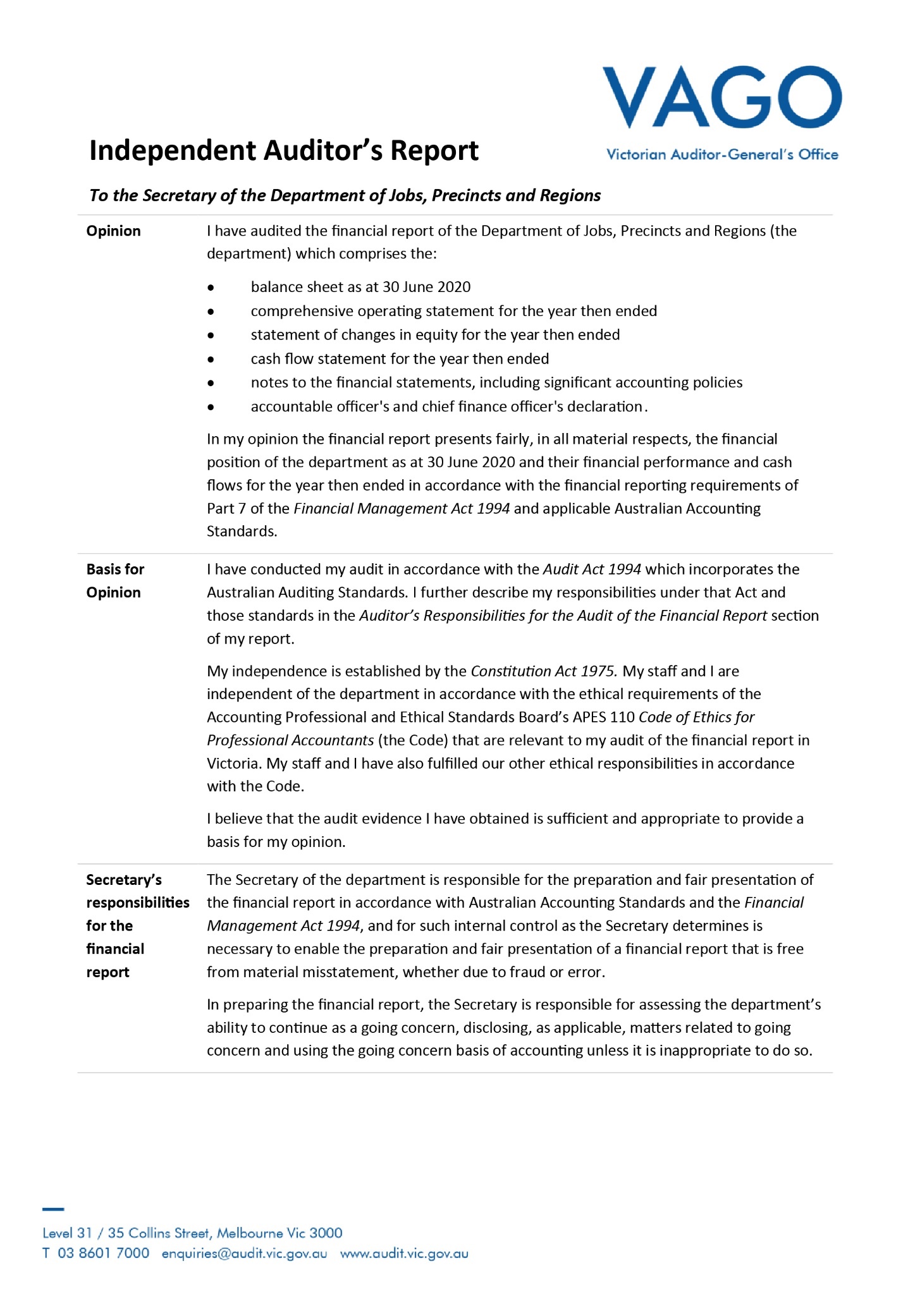 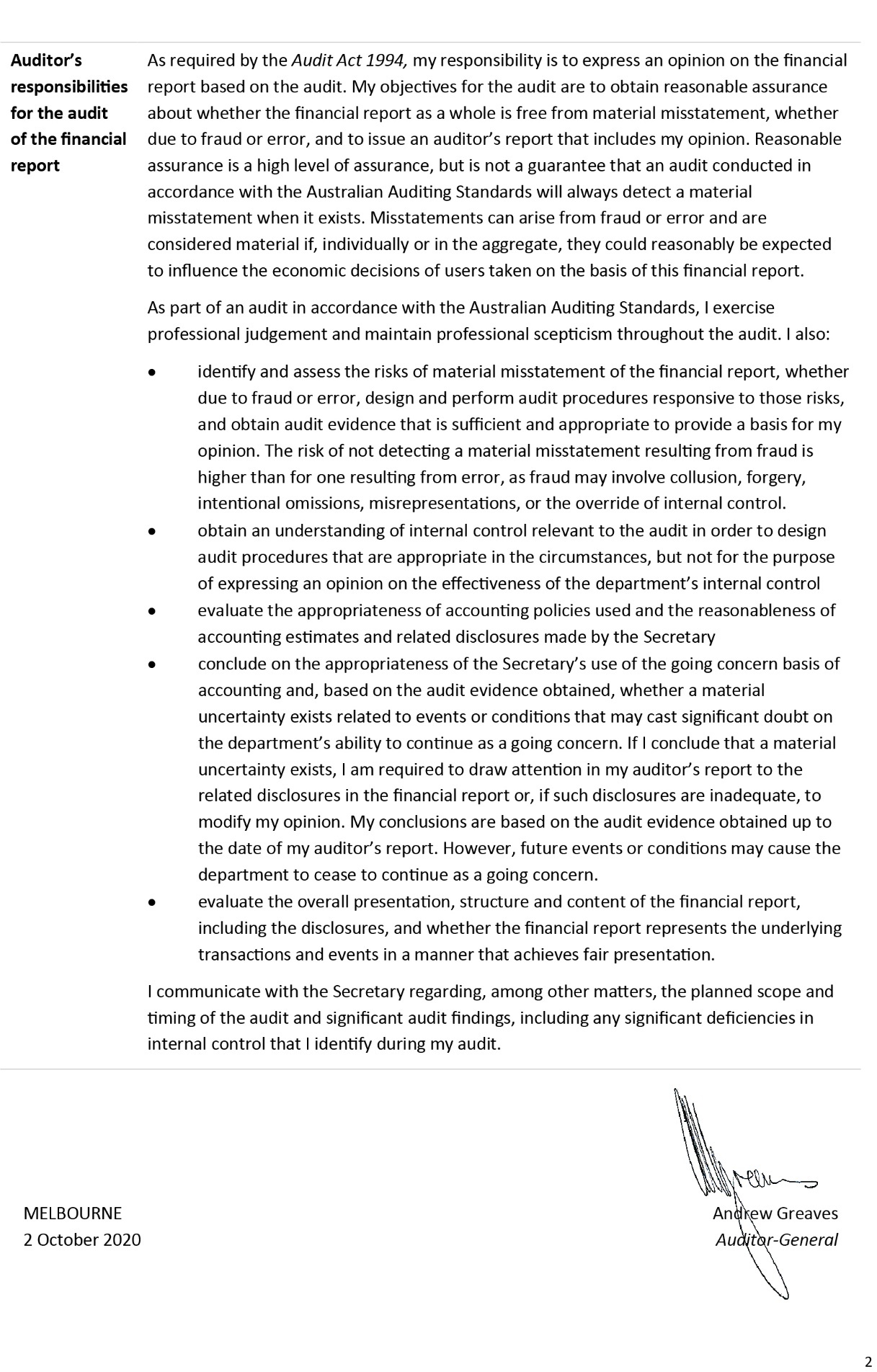 ContentsThe Department of Jobs, Precincts and Regions (DJPR) has presented its audited general purpose financial statements for the year ended 30 June 2020 in the following structure to provide users with information about the Department’s stewardship of resources entrusted to it.Financial statementsComprehensive operating statement	8Balance sheet	9Statement of changes in equity	10Cash flow statement	11Notes to the financial statements 1. About this report	13The basis on which the financial statements have been prepared and compliance with reporting regulations2. Funding delivery of our services Revenue recognised from taxes, grants, sales of goods and services and other sources2.1	Summary of income that funds the delivery of our services	152.2	Appropriations	152.3	Summary of compliance with annual Parliamentary and 
special appropriations	162.4	Income from transactions	182.5	Annotated income	213. The cost of delivering servicesOperating expenses of the Department3.1	Expenses incurred in delivery of services	233.2	Grants	243.3	Employee benefits	253.4	Capital asset charge	283.5	Other operating expenses	294. Disaggregated financial information by outputDepartment outputs and Administered (non-controlled) items4.1	Departmental outputs	314.2	Administered items	384.3	Restructuring of administrative arrangements	455. Key assets available to support output delivery Land, property, infrastructure, plant and equipment, intangible assets and joint operations5.1	Property, plant and equipment	465.2	Intangible assets	545.3	Joint operations	556. Other assets and liabilitiesWorking capital balances and other key assets and liabilities6.1	Receivables	606.2	Payables	616.3	Other non-financial assets	626.4	Other provisions	637. How we financed our operationsBorrowings, cash flow information, leases, trusts and commitments7.1	Borrowings	657.2	Leases	677.3	Cash flow information and balances	727.4	Trust account balances	737.5	Commitments for expenditure	778. Risks, contingencies and valuation judgementsFinancial risk management, contingent assets and liabilities as well as fair value determination8.1	Financial instruments specific disclosures	828.2	Contingent assets and contingent liabilities	948.3	Fair value determination	959. Other disclosures9.1	Ex-gratia expenses	1069.2	Other economic flows included in net result	1079.3	Non-financial assets held for sale	1089.4	Equity disclosure	1099.5	Entities consolidated pursuant to section 53(1)(b) of the FMA 	1109.6	Correction of a prior period error	1119.7	Changes in accounting policies	1129.8	Responsible persons	1149.9	Remuneration of executives	1169.10	Related parties	1179.11	Remuneration of auditors	1199.12	Subsequent events	1199.13	Other accounting policies	1209.14	Australian Accounting Standards issued that are not yet effective	1209.15	Departmental output objectives and descriptions	1219.16	Glossary of technical terms	1249.17	Style conventions	128Accountable Officer’s and Chief Finance Officer’s declarationThe attached financial statements for the Department of Jobs, Precincts and Regions have been prepared in accordance with Direction 5.2 of the Standing Directions of the Assistant Treasurer under the Financial Management Act 1994, applicable Financial Reporting Directions, Australian Accounting Standards including interpretations and other mandatory professional reporting requirements.We further state that, in our opinion, the information set out in the comprehensive operating statement, balance sheet, statement of changes in equity, cash flow statement and accompanying notes, presents fairly the financial transactions for the year ended 30 June 2020 and the financial position of the Department of Jobs, Precincts and Regions as at 30 June 2020.At the time of signing, we are not aware of any circumstance which would render any particulars included in the financial statements to be misleading or inaccurate.We authorise the attached financial statements for issue on 1 October 2020.Comprehensive operating statement For financial year ended 30 June 2020Balance sheet as at 30 June 2020Statement of changes in equity For the financial year ended 30 June 2020Cash flow statement For the financial year ended 30 June 20201. ABOUT THIS REPORTThe Department of Jobs, Precincts and Regions (DJPR) was established on 1 January 2019 as a government department of the State of Victoria. It is an administrative agency acting on behalf of the Crown. These annual financial statements represent the audited general purpose financial statements for the year ended 30 June 2020. As the DJPR was established on 1 January 2019, the comparative period is for the six month period ended 30 June 2019.A description of the nature of its operations and its principal activities is included in the Report of operations, which does not form part of these financial statements.Basis of accounting preparation and measurementThese financial statements are in Australian dollars and the historical cost convention is used unless a different measurement basis is specifically disclosed in the note associated with the item measured on a different basis. The accrual basis of accounting has been applied in preparing these financial statements, whereby assets, liabilities, equity, income and expenses are recognised in the reporting period to which they relate, regardless of when cash is received or paid.Consistent with the requirements of AASB 1004 Contributions, contributions by owners (that is, contributed capital and its repayment) are treated as equity transactions and, therefore, do not form part of the income and expenses of the DJPR.Additions to net assets which have been designated as contributions by owners are recognised as contributed capital. Other transfers that are in the nature of contributions to or distributions by owners have also been designated as contributions by owners.Transfers of net assets arising from administrative restructures are treated as distributions to or contributions by owners. Transfers of net liabilities arising from administrative restructures are treated as distributions to owners. Judgements, estimates and assumptions are required to be made about financial information being presented. The significant judgements made in the preparation of these financial statements are disclosed in the notes where amounts affected by those judgements are disclosed. Estimates and associated assumptions are based on professional judgements derived from historical experience and various other factors that are believed to be reasonable under the circumstances. Actual results may differ from these estimates. Revisions to accounting estimates are recognised in the period in which the estimate is revised and also in future periods that are affected by the revision. Judgements and assumptions made by management in applying Australian Accounting Standards (AAS) that have significant effects on the financial statements and estimates are disclosed in the notes under the heading: ‘Significant judgements or estimates’.These financial statements cover the Department of Jobs, Precincts and Regions as an individual reporting entity and include all the controlled activities of the Department. The following agencies have been consolidated into the DJPR’s financial statements pursuant to a determination made by the Minister for Finance under section 53(1)(b) of the Financial Management Act 1994 (FMA). These agencies are reported in aggregate and are not controlled by the DJPR.The Rural Assistance CommissionerVictorian Racing TribunalVictorian Racing Integrity BoardRacing Integrity CommissionerWhere control of an entity is obtained during the financial period, its results are included in the comprehensive operating statement from the date on which control commenced. Where control ceases during a financial period, the entity’s results are included for that part of the period in which control existed. Where entities adopt dissimilar accounting policies and their effect is considered material, adjustments are made to ensure consistent policies are adopted in these financial statements.In preparing consolidated financial statements for the DJPR, all material transactions and balances between consolidated entities are eliminated.Statement of complianceThese general purpose financial statements have been prepared in accordance with the FMA and applicable AASs, which include Interpretations, issued by the Australian Accounting Standards Board (AASB). In particular, they are presented in a manner consistent with the requirements of AASB 1049 Whole of Government and General Government Sector Financial Reporting (AASB 1049). Where appropriate, those AAS paragraphs applicable to not-for-profit entities have been applied. Accounting policies selected and applied in these financial statements ensure that the resulting financial information satisfies the concepts of relevance and reliability, thereby ensuring that the substance of the underlying transactions or other events is reported. Rounding of amountsAmounts in the financial statements have been rounded to the nearest $1,000, unless otherwise stated. Figures in the financial statements may not equate due to rounding (Note 9.17 – Style conventions).2. FUNDING DELIVERY OF OUR SERVICESIntroductionThe DJPR’s objective is to lift the living standards and wellbeing of all Victorians by sustainably growing Victoria’s economy and employment and by working with the private and public sectors to foster innovation, creativity, productivity, investment, and trade. To enable the DJPR to fulfil its objective and provide outputs as described in Note 4 – Disaggregated financial information by output, it receives income (predominantly accrual based parliamentary appropriations). The DJPR also receives market based fees for providing services in relation to agriculture.Structure2.1	Summary of income that funds the delivery of our services2.2	Appropriations2.3	Summary of compliance with annual Parliamentary and special appropriations2.4	Income from transactions2.5	Annotated income2.1 Summary of income that funds the delivery of our servicesRevenue and income that fund delivery of the DJPR’s services are accounted for consistently with the requirements of the relevant standards disclosed in the following notes.2.2 AppropriationOnce annual Parliamentary appropriations are applied by the Treasurer, they become controlled by the DJPR and are recognised as income when applied for the purposes defined under the relevant Appropriations Act.Output appropriations: Income from the outputs the DJPR provides to the Government is recognised when those outputs have been delivered and the relevant minister has certified delivery of those outputs in accordance with specified performance criteria.Special appropriation is a provision within an Act that provides authority to spend money for particular purposes, for example, to fund a particular project or function.Other forms of appropriation includes ‘Additions to the Net Assets Base’ (ATNAB) that provides for an increase in the net capital base and ‘Payments on behalf of the State’ (POBOS). POBOS provides for payments to be made on behalf of the State as the Department making the payment has no direct control with respect to the quantity of outputs delivered and classified as an Administered function.Regional Jobs and Infrastructure Fund (RJIF) appropriationsThe RJIF was established in 2015 under the Regional Development Victoria Act 2002 to receive money that is appropriated by Parliament for the purposes of the fund.Money from the investments and money received from any other source for the purposes of the fund is to be used for expenses incurred in administering, monitoring and reporting on the fund, to provide for better infrastructure, facilities and services, strengthen the economic, social and environmental bases of communities, create jobs and improve career opportunities, support the development and planning of local projects in rural and regional Victoria, and to support the economic or community development of rural and regional Victoria.RJIF appropriation income becomes controlled and is recognised by the DJPR when it is appropriated from the Consolidated Fund by the Victorian Parliament and applied to the purposes defined under the relevant Appropriations Act. 2.3 Summary of compliance with annual Parliamentary and special appropriationsThe following table discloses the details of the various annual Parliamentary appropriations received by the DJPR for the year.In accordance with accrual output-based management procedures, ‘provision of outputs’ and ‘additions to net assets’ are disclosed as ‘controlled’ activities of the DJPR. Administered transactions are those that are undertaken on behalf of the State over which DJPR has no control or discretion.Special appropriation2.4 Income from transactions2.4.1 GrantsThe DJPR has determined that all grant income is recognised as income of not-for-profit entities in accordance with AASB 1058, except for grants that are enforceable and with sufficiently specific performance obligations. These are accounted for as revenue from contracts with customers in accordance with AASB 15.Income from grants that are enforceable and with sufficiently specific performance obligations and are accounted for as revenue from contracts with customers. Revenue is recognised when the DJPR satisfies the performance obligation by providing the relevant services to the relevant agencies. This is recognised based on the consideration specified in the funding agreement and to the extent that it is highly probable a significant reversal of the revenue will not occur. The funding payments are normally received in advance or shortly after the relevant obligation is satisfied.Income from grants without any sufficiently specific performance obligations, or that are not enforceable, is recognised when the department has an unconditional right to receive cash which usually coincides with receipt of cash. On initial recognition of the asset, the department recognises any related contributions by owners, increases in liabilities, decreases in assets, and revenue (‘related amounts’) in accordance with other Australian Accounting Standards. Related amounts may take the form of:contributions by owners, in accordance with AASB 1004;revenue or a contract liability arising from a contract with a customer, in accordance with AASB 15;a lease liability in accordance with AASB 16;a financial instrument, in accordance with AASB 9; ora provision, in accordance with AASB 137 Provisions, Contingent Liabilities and Contingent Assets.Income received for specific purpose grants for on-passing is recognised simultaneously as the funds are immediately on passed to the relevant recipient entities on behalf of the Commonwealth Government.The adoption of AASB 15 and AASB 1058 had minimal impact on the DJPR financial statements.Previous accounting policy for 30 June 2019Grant income arises from transactions in which a party provides goods, services, assets (or extinguishes a liability) or labour to the DJPR without receiving approximately equal value in return. While grants may result in the provision of some goods or services to the transferring party, they do not provide a claim to receive benefits directly of approximately equal value (and are termed ‘non-reciprocal’ transfers). Receipt and sacrifice of approximately equal value may occur, but only by coincidence.Some grants are reciprocal in nature (i.e. equal value is given back by the recipient of the grant to the provider). The DJPR recognises income when it has satisfied its performance obligations under the terms of the grant. For non-reciprocal grants, the DJPR recognises revenue when the grant is received.Grants can be received as general purpose grants, which refers to grants which are not subject to conditions regarding their use. Alternatively, they may be received as specific purpose grants, which are paid for a particular purpose and/or have conditions attached regarding their use.Grants for on passing are grants paid to one institutional sector (e.g. a state based general government entity) to be passed on to another institutional sector (e.g. local government or a private non-profit institution).2.4.2 Sale of goods and servicesThe sale of goods and services are transactions that the DJPR has determined to be classified as revenue from contracts with customers in accordance with AASB 15.Performance obligations and revenue recognition policiesRevenue is measured based on the consideration specified in the contract with the customer. The DJPR recognises revenue when it transfers control of a good or service to the customer, i.e. when, or as, the performance obligations for the sale of goods, biological assets and services to the customer are satisfied.Customers obtain control of the supplies and consumables at a point in time when the goods are delivered to and have been accepted at their premises.Revenue from the sale of goods are recognised when the goods are delivered and have been accepted by the customer at their premises.Revenue from the rendering of services is recognised at a point in time when the performance obligation is satisfied when the service is completed; and over time when the customer simultaneously receives and consumes the service as it is provided.Customers are invoiced and revenue is recognised when the goods are delivered and accepted by customers. For services rendered, where customers simultaneously receive and consume the services as it is provided, revenue is recognised progressively as contract assets until the customer is subsequently invoiced in accordance with the terms of the service agreement. For other customers that are only able to consume the services when they have been completed, revenue is only recognised upon completion and delivery of the services. In rare circumstance where there may be a change in the scope of services provided, the customer will be provided with a new contract for the additional services to be rendered and revenue is recognised consistent with accounting policy above.For contracts that permit the customer to return an item, revenue is recognised to the extent it is highly probable that a significant cumulative reversal will not occur. Therefore, the amount of revenue recognised is adjusted for the expected returns, which are estimated based on the historical data. In these circumstances, a refund liability and a right to recover returned goods asset are recognised. The right to recover the returned goods asset is measured at the former carrying amount of the inventory less any expected costs to recover goods. The refund liability is included in other payables (Note 6.2) and the right to recover returned goods is included in inventory (Note 6.3). The DJPR reviews its estimate of expected returns at each reporting date and updates the amount of the asset and liability accordingly. As the sales are made with a short credit term, there is no financing element present. There has been no change in the recognition of revenue from the sale of goods as a result of the adoption of AASB 15. Consideration received in advance of recognising the associated revenue from the customer is recorded as a contract liability (Note 6.2). Where the performance obligations is satisfied but not yet billed, a contract asset is recorded (Note 6.1).Previous accounting policy for 30 June 2019Income from the sale of goods is recognised when:the DJPR no longer has any of the significant risks and rewards of ownership of the goods transferred to the buyer;the DJPR no longer has continuing managerial involvement to the degree usually associated with ownership, nor effective control over the goods sold;the amount of income, and the costs incurred or to be incurred in respect of the transactions, can be reliably measured; andit is probable that the economic benefits associated with the transaction will flow to the DJPR.2.4.3 Interest incomeInterest income includes interest received on bank term deposits and other investments and the unwinding over time of the discount on financial assets. Interest income is recognised using the effective interest method, which allocates the interest over the relevant period.2.4.4 Other incomeTotal other income2.5 Annotated incomeThe DJPR is permitted under section 29 of the Financial Management Act 1994 (FMA) to have certain income annotated to the annual appropriation. The income which forms part of a section 29 agreement is recognised by the DJPR as an administered item and the receipts paid into the consolidated fund. If a section 29 agreement is in place, the relevant appropriation item will be increased by the equivalent amount at the point of income recognition.The following is a listing of Section 29 agreements approved by the Treasurer:3. THE COST OF DELIVERING SERVICESIntroductionThis section provides an account of the expenses incurred by the DJPR in delivering services and outputs. In Note 2 – Funding delivery of our services, the funds that enable the provision of services were disclosed. Note 4 – Disaggregated financial information by output, discloses aggregated information in relation to the income and expenses by output.Structure3.1	Expenses incurred in delivery of services3.2	Grants 3.3	Employee benefits3.4	Capital asset charge3.5	Other operating expenses3.1 Expenses incurred in delivery of servicesThe above table excludes interest and depreciation and amortisation expenses which are separately shown in Notes 7.1.2 and 5.1.1 respectively.3.2 GrantsGrant expenses are contributions of the DJPR’s resources to another party for specific or general purposes where there is no expectation that the amount will be repaid in equal value (either by money, goods or services). Grants can either be operating or capital in nature. Grants can be paid as general purpose grants, which refer to grants that are not subject to conditions regarding their use. Alternatively, they may be paid as specific purpose grants which are paid for a particular purpose and/or have conditions attached regarding their use.Grant expenses are recognised in the reporting period in which they are paid or payable. Grants can take the form of money, assets, goods, services or forgiveness of liabilities. In response to the economic impact of coronavirus (COVID-19), the Victorian Government announced a $1.7 billion economic survival and jobs package in March 2020. The DJPR led initiatives include:Business Support Fund: Majority of which relates to one-off funding for businesses.Working for Victoria: Grants to facilitate jobseekers to find work and employers to find workers.3.3 Employee benefits3.3.1 Employee benefits in the comprehensive operating statementEmployee benefitsEmployee benefits expenses include all costs related to employment including wages and salaries, fringe benefits tax, leave entitlements, redundancy payments, WorkCover premiums, defined benefits superannuation plans, and defined contribution superannuation plans.The amount recognised in the comprehensive operating statement in relation to superannuation, is the employer contributions for members of both defined benefit and defined contribution superannuation plans that are paid or payable during the reporting period.Termination benefits are payable when employment is terminated before normal retirement date, or when an employee accepts an offer of benefits in exchange for the termination of employment. Termination benefits are recognised when the DJPR is demonstrably committed to terminating the employment of current employees according to a detailed formal plan without possibility of withdrawal or providing termination benefits as a result of an offer made to encourage voluntary redundancy.3.3.2 	Employee benefits in the balance sheetProvision is made for benefits accruing to employees in respect of wages and salaries, annual leave and long service leave (LSL) for services rendered to the reporting date and recorded as an expense during the period the services are delivered.Provision for employee benefitsWages and salaries, annual leave and sick leave Liabilities for wages and salaries (including non-monetary benefits, annual leave and on-costs) are recognised as part of the employee benefit provision as current liabilities, because the DJPR does not have an unconditional right to defer settlements of these liabilities.The liability for salaries and wages are recognised in the balance sheet at remuneration rates which are current at the reporting date. As the DJPR expects the liabilities to be wholly settled within 12 months of the reporting date, they are measured at undiscounted amounts.The annual leave liability is classified as a current liability and measured at the undiscounted amount expected to be paid, as the DJPR does not have an unconditional right to defer settlement of the liability for at least 12 months after the end of the reporting period.No provision has been made for sick leave as all sick leave is non-vesting and it is not considered probable that the average sick leave taken in the future will be greater than the benefits accrued in the future. As sick leave is non-vesting, an expense is recognised in the comprehensive operating statement as it is taken.Employment on-costs such as payroll tax, workers compensation and superannuation are not employee benefits. They are disclosed separately as a component of the provision for employee benefits when the employment to which they relate has occurred.Unconditional LSL is disclosed as a current liability; even where the DJPR does not expect to settle the liability within 12 months because it will not have the unconditional right to defer the settlement of the entitlement should an employee take leave within 12 months.The components of this current LSL liability are measured at:undiscounted value – if the DJPR expects to wholly settle within 12 months; orpresent value – if the DJPR does not expect to wholly settle within 12 months.Conditional LSL is disclosed as a non-current liability. There is a conditional right to defer the settlement of the entitlement until the employee has completed the requisite years of service. This non-current LSL is measured at present value.Any gain or loss following revaluation of the present value of non-current LSL liability is recognised as a transaction, except to the extent that a gain or loss arises due to changes in bond interest rates for which it is then recognised as an ‘other economic flow’ in the net result.3.3.3 Superannuation contributionsEmployees of the DJPR are entitled to receive superannuation benefits and the DJPR contributes to both defined benefit and defined contribution plans. The defined benefit plans provide benefits based on years of service and final average salary.Superannuation contributions paid or payable for the reporting period are included as part of employee benefits in the comprehensive operating statement of the DJPR.The DJPR does not recognise any liability in respect of the defined benefit plans because the entity has no legal or constructive obligation to pay future benefits relating to its employees; its only obligation is to pay superannuation contributions as they fall due. The Department of Treasury and Finance (DTF) recognises and discloses the State’s defined benefit liabilities in its financial statements as an administered liability.The name, details and amounts expensed in relation to the major employee superannuation funds and contributions made by the DJPR are as follows:3.4 Capital asset chargeThe capital asset charge is a charge levied on the written down value of controlled non-current physical assets which aims to attribute to departmental outputs the opportunity cost of capital used in service delivery, and provide incentives to departments to identify and dispose of underutilised or surplus assets in a timely manner. It is calculated on the budgeted carrying amount of applicable non-financial physical assets.3.5 Other operating expensesTotal other operating expensesOther operating expenses generally represent the day-to-day running costs incurred in normal operations. It also includes bad debts expense from transactions that are mutually agreed.Supplies and services are recognised as an expense in the reporting period in which they are incurred. The carrying amounts of any inventories held for distribution are expensed when the inventories are distributed.Operating lease payments up until 30 June 2019 (including contingent rentals) are recognised on a straight line basis over the lease term, except where another systematic basis is more representative of the time pattern of the benefits derived from the use of the leased asset.From 1 July 2019, the following lease payments are recognised on a straight-line basis:Short-term leases – leases with a term less than 12 months; andLow value leases – leases with the underlying asset’s fair value (when new, regardless of the age of the asset being leased) is no more than $10,000.Variable lease payments that are not included in the measurement of the lease liability (i.e. variable lease payments that do not depend on an index or a rate and which are not, in substance fixed) such as those based on performance or usage of the underlying asset, are recognised in the comprehensive operating statement (except for payments which have been included in the carrying amount of another asset) in the period in which the event or condition that triggers those payments occur. Fair value of assets and services provided free of charge or for nominal consideration are recognised at their fair value when the recipient obtains control over the resources, irrespective of whether restrictions or conditions are imposed over the use of the contributions. The exception to this would be when the resource is received from another government department (or agency) as a consequence of a restructuring of administrative arrangements, in which case such a transfer will be recognised at its carrying value in the transferring department or agency. Contributions in the form of services are recognised only when a fair value can be reliably determined and the services would have been purchased if not donated.4. DISAGGREGATED FINANCIAL INFORMATION BY OUTPUTIntroductionThe DJPR is predominantly funded by accrual based parliamentary appropriations for the provision of outputs. This section provides a description of the departmental outputs performed during the year ended 30 June 2020 along with the objectives of those outputs.This section disaggregates revenue and income that enables the delivery of service (described in Note 2 – Funding delivery of our services) by output and records the allocation of expenses incurred (described in Note 3 – The cost of delivering services) also by output.It provides information on controlled and administered items in connection with these outputs.Structure4.1	Departmental outputs4.2	Administered items4.3	Restructuring of administrative arrangements 4.1.1 Departmental outputsAs at 30 June 2020, the department supported the ministerial portfolios of Agriculture; Creative Industries; Employment; Innovation, Medical Research and the Digital Economy; Small Business; Regional Development; Resources; Community Sport; Suburban Development; Trade; Business Precincts; Industry Support and Recovery; Racing; and Tourism, Sport and Major Events.Departmental mission statementThe Department is focused on growing our state’s economy and ensuring it benefits all Victorians – by creating more jobs for more people, building thriving places and regions, and supporting inclusive communities.Objectives and descriptionsThe objectives and descriptions of the departmental outputs performed during the financial year ended 30 June 2020 are summarised in Note 9.15 – Output objectives and descriptions.4.1.2 Departmental outputs: Controlled income and expenses4.1.2 Departmental outputs: Controlled income and expenses (continued)4.1.2 Departmental outputs: Controlled income and expenses (continued)4.1.3 Departmental outputs: Controlled assets and liabilities4.1.3 Departmental outputs: Controlled assets and liabilities (continued)4.1.3 Departmental outputs: Controlled assets and liabilities (continued)4.2 Administered items4.2.1 Administered (non-controlled) itemsAdministered income includes taxes, fees and fines and the proceeds from the sale of administered surplus land and buildings. Administered expenses include payments made on behalf of the State and payments into the consolidated fund. Administered assets include government income earned but yet to be collected. Administered liabilities include government expenses incurred but yet to be paid. Except as otherwise disclosed, administered resources are accounted for on an accrual basis using the same accounting policies adopted for recognition of the departmental items in the financial statements. Both controlled and administered items of the DJPR are consolidated into the financial statements of the State.The DJPR does not gain control over assets arising from taxes, fines and regulatory fees, consequently no income is recognised in the DJPR’s financial statements. The DJPR collects these amounts on behalf of the State. Accordingly, the amounts are disclosed as income in the schedule of Administered Items.4.2.2 Administered income and expenses4.2.2 Administered income and expenses (continued)4.2.2 Administered income and expenses (continued)4.2.3 Administered assets and liabilities4.2.3 Administered assets and liabilities (continued)4.2.3 Administered assets and liabilities (continued)4.3 Restructuring of administrative arrangements Effective 1 July 2019, the Marine Pollution and Crisis and Emergency Management Functions and associated employees were transferred to the Department of Transport pursuant to Section 28 of the Public Administration Act 2004. This transfer is necessary to support the carrying out of functions transferred pursuant to Section 30 of the Public Administration Act 2004, signed by the Premier of Victoria on 28 December 2018.The net assets transferred by the DJPR as a result of the administrative restructure were derecognised from the balance sheet at their carrying value and were accounted for as a distribution to owner on 1 July 2019.Net assets transferred out5. KEY ASSETS AVAILABLE TO SUPPORT OUTPUT DELIVERYIntroductionThe DJPR controls infrastructure and other investments that are utilised in fulfilling its objectives and conducting its activities. They represent the resources that have been entrusted to the DJPR for delivery of those outputs.Structure5.1	Property, plant and equipment5.2	Intangible assets5.3	Joint operations5.1 Total property, plant and equipment (i)5.1(a) Total right-of-use assets: building and vehiclesInitial recognitionItems of property, plant and equipment, are measured initially at cost and subsequently revalued at fair value less accumulated depreciation and impairment. Where an asset is acquired for no or nominal cost, the cost is its fair value at the date of acquisition. Assets transferred as part of a machinery of government change are transferred at their carrying amount.The cost of constructed non-financial physical assets includes the cost of all materials used in construction, direct labour on the project, and costs directly attributable to bringing the asset into operation as intended.The costs of leasehold improvements are capitalised as assets and depreciated over the shorter of the remaining term of the leases or the estimated useful life of the improvements.Right-of-use asset acquired by leases (Under AASB 16 – Leases from 1 July 2019) – Initial measurementThe DJPR recognises a right-of-use asset and a lease liability at the lease commencement date. The right-of-use asset is initially measured at cost which comprises the initial amount of the lease liability adjust for:any lease payments made at or before the commencement date; plusany initial direct costs incurred; andan estimate of costs to dismantle and remove the underlying asset or to restore the underlying asset or the site on which it is located, less any lease incentive received.Subsequent measurementProperty, plant and equipment as well as right-of-use assets under leases are subsequently measured at fair value less accumulated depreciation and impairment. Fair value is determined with regard to the asset’s highest and best use (considering legal or physical restrictions imposed on the asset, public announcements or commitments made in relation to the intended use of the asset) and is summarised on the following page by asset category. In addition, for right-of-use assets the net present value of the remaining lease payments is often the appropriate proxy for fair value of relevant right-of-use assets.Right-of-use asset – Subsequent measurementThe DJPR depreciates the right-of-use assets on a straight line basis from the lease commencement date to the earlier of the end of the useful life of the right-of-use asset or the end of the lease term. The estimated useful life of the right-of-use assets are determined on the same basis as property, plant and equipment. The right-of-use assets are also subject to revaluation as required by Financial Reporting Direction (FRD) 103H. However, as at 30 June 2020, right-of-use assets have not been revalued.In addition, the right-of-use asset is periodically reduced by impairment losses, if any and adjusted for certain remeasurements of the lease liability.Non-specialised land and non-specialised buildings are valued using the market approach, whereby assets are compared to recent comparable sales or sales of comparable assets that are considered to have nominal value.Specialised land and specialised buildings: The market approach is also used for specialised land, although is adjusted for the community service obligation (CSO) to reflect the specialised nature of the land being valued. The CSO adjustment is a reflection of the valuer’s assessment of the impact of restrictions associated with an asset to the extent that is also equally applicable to market participants. For the majority of the DJPR’s specialised buildings, the current replacement cost method is used, adjusting for the associated depreciation.Vehicles are valued using the current replacement cost method. The DJPR acquires new vehicles and at times disposes of them before the end of their economic life. The process of acquisition, use and disposal in the market is managed by experienced fleet managers in the DJPR who set relevant depreciation rates during use to reflect the utilisation of the vehicles.Fair value for plant and equipment that are specialised in use (such that it is rarely sold other than as part of a going concern) is determined using the current replacement cost method.Refer to Note 8.3 Fair value determination, for additional information on fair value determination of property, plant and equipment.5.1.1 Depreciation, amortisation and impairmentAll buildings, plant and equipment and other non-financial physical assets that have finite useful lives are depreciated.Charge for the period (i)Depreciation is generally calculated on a straight-line basis, at rates that allocate the asset’s value, less any estimated residual value, over its estimated useful life. The typical estimated useful life for the different asset classes has not changed and are included in the table below:Useful life by asset classThe estimated useful lives, residual values and depreciation methods are reviewed at the end of each annual reporting period and adjustments made where appropriate.Right-of-use assets are generally depreciated over the shorter of the asset’s useful life and the lease term. Where the DJPR obtains ownership of the underlying leased asset or if the cost of the right-of-use asset reflects that the entity will exercise a purchase option, the entity depreciates the right-of-use asset over its useful life.Leasehold improvements are depreciated over the shorter of the lease term and their useful lives.In the event of the loss or destruction of an asset,
the future economic benefits arising from the use of the asset will be replaced (unless a specific decision to the contrary has been made).ImpairmentThe recoverable amount of primarily non-cash-generating assets of not-for-profit entities, which are typically specialised in nature and held for continuing use of their service capacity, is expected to be materially the same as fair value determined under AASB 13 Fair Value Measurement, with the consequence that AASB 136 does not apply to such assets that are regularly revalued.5.1.2 Carrying amount by purpose groups5.1.3 Reconciliation of movements in carrying amount 5.1.3 Reconciliation of movements in carrying amount (continued) 5.2 Intangible assetsProject land renewal option relates to land in the DJPR’s jointly controlled asset in Bioscience Research Centre as well as the right to use project land. The right to use represents the difference between the States payment to La Trobe University for a 25 year lease term for the BioScience Research Centre and the market value of that rental.Initial recognitionPurchased intangible assets are initially recognised at cost. When the recognition criteria in AASB 138 Intangible Assets is met, internally generated intangible assets are recognised at cost. Subsequently, intangible assets with finite useful lives are carried at cost less accumulated amortisation and accumulated impairment losses. Amortisation begins when the asset is available for use, that is, when it is in the location and condition necessary for it to be capable of operating in the manner intended by management.An internally generated intangible asset arising from development (or from the development phase of an internal project) is recognised if, and only if, all of the following are demonstrated:the technical feasibility of completing the intangible asset so that it will be available for use or sale;an intention to complete the intangible asset and use or sell it;the ability to use or sell the intangible asset; the intangible asset will most likely generate future economic benefits;the availability of adequate technical, financial and other resources to complete the development and to use or sell the intangible asset; andthe ability to measure reliably the expenditure attributable to the intangible asset during its development.Subsequent measurementIntangible produced and non-produced assets with finite useful lives are amortised on a straight-line basis over their useful lives of 4 to 7 years. Intangible produced assets with finite useful lives are amortised as an expense from transactions and intangible non-produced assets with finite useful lives are amortised as an ‘other economic flow’.ImpairmentIntangible assets with indefinite useful lives (and intangible assets not yet available for use) are tested annually for impairment (as described below) and whenever there is an indication that the asset may be impaired. Intangible assets with finite useful lives are tested for impairment whenever
an indication of impairment is identified.5.3 Joint operationsJoint arrangements are contractual arrangements between the DJPR and one or more other parties to undertake an economic activity that is subject to joint control.Joint control is the contractually agreed sharing of control of an arrangement, which exists only when decisions about the relevant activities of the joint arrangement require the unanimous consent of the parties sharing control.Investments in joint arrangements are classified as either joint operations or joint ventures. The classification depends on the contractual rights and obligations of each investor, rather than the legal structure of the joint arrangement.For joint operations, the DJPR recognises in the financial statements: its assets, including its share of any assets held jointly; its liabilities, including its share of any liabilities that it had incurred; its revenue from the sale of its share of the output from the joint operation and its expenses, including its share of any expenses incurred jointly.Additional information on joint operationsRoyal Melbourne ShowgroundsThe State entered into a joint operation with the Royal Agricultural Society of Victoria Limited (RASV) in October 2003 to redevelop the Royal Melbourne Showgrounds.Two joint operations structures were established, an unincorporated joint operation to carry out and deliver the joint operations project, and an incorporated joint operation entity, Showgrounds Nominees Pty Ltd, to hold the assets of the joint operation and to enter into agreements on behalf of the State and RASV.The State’s contribution to the joint operation is $100.7 million (expressed in 2004 dollars) while RASV has contributed its freehold title to the showgrounds land valued at $51 million in June 2005. In June 2006, Showgrounds Nominees Pty Ltd entered into a Development and Operations Agreement (on behalf of the State and RASV) with the concessionaire, PPP Solutions (Showgrounds) Nominee Pty Ltd, to design, construct, finance and maintain the new facilities at the showgrounds.The project operation term is 25 years from the date of commercial acceptance of completed works which occurred in August 2006. The joint operation project is being delivered under the Partnerships Victoria Policy framework.Biosciences Research CentreIn April 2008, the State entered into a joint operation agreement with La Trobe University (La Trobe) to establish a world class research facility on the University’s campus in Bundoora, AgriBio, Centre for AgriBioscience.A similar structure to the Showgrounds Joint operation has been adopted, comprising an unincorporated joint operation to carry out and deliver the joint operation project. An incorporated joint operation entity, Biosciences Research Centre Pty Ltd, holds the assets of the joint operation and enters into agreements on behalf of the State and La Trobe. The State’s contribution to the joint operation is $227.3 million (expressed in May 2009 dollars).On 30 April 2009, Biosciences Research Centre Pty Ltd entered into a project agreement (on behalf of the State and La Trobe) with Plenary Research Pty Ltd (the Concessionaire) to design, construct, finance and maintain the facility over the project’s operating term. The project’s operating term is 25 years from the date of commercial acceptance, which occurred on 18 July 2012. The joint operation project is being delivered under the Partnerships Victoria Policy framework. In accordance with the joint operation agreement, the participants are required to fund the administration expenses of the joint operation in equal shares of 50 per cent each. In addition, La Trobe contributes on a quarterly basis, 25 per cent of the general facilities management, maintenance and minor work costs associated with the services.The DJPR pays quarterly service payments in full each quarter as they fall due. In December 2015, La Trobe exercised the right to pay its remaining service payments in full.The DJPR’s interest in assets, liabilities, income, and expenses in the above joint operations is detailed below. The amounts are included in the financial statements under their respective categories.Contingent liabilities and commitments arising from the DJPR’s interests in joint operations are disclosed in Note 7.5 – Commitments for expenditure and Note 8.2 – Contingent assets and contingent liabilities.Summarised financial information6. OTHER ASSETS AND LIABILITIESIntroductionThis section sets out those assets and liabilities that arose from the DJPR’s controlled operations.Structure6.1	Receivables 6.2	Payables6.3	Other non-financial assets6.4	Other provisions6.1 ReceivablesReceivables includes amounts owing from government through appropriation receivable, short and long term credit and accounts receivable, accrued investment income, grants, taxes and interest receivable.ReceivablesContractual receivables are classified as financial instruments and categorised as ‘financial assets at amortised costs’. They are initially recognised at fair value plus any directly attributable transaction costs. The DJPR holds the contractual receivables with the objective to collect the contractual cash flows and therefore subsequently measured at amortised cost using the effective interest method, less any impairment. Statutory receivables do not arise from contracts and are recognised and measured similarly to contractual receivables (except for impairment), but are not classified as financial instruments for disclosure purposes. The DJPR applies AASB 9 for initial measurement of the statutory receivables and, as a result, statutory receivables are initially recognised at fair value plus any directly attributable transaction cost. Amounts recognised from the Victorian Government represent funding for all commitments incurred and are drawn from the Consolidated Fund as the commitments fall due.Details about the DJPR’s impairment policies, the exposure to credit risk, and the calculation of the loss allowance are set out in Note 8.1.3.6.2 PayablesContractual payables, classified as financial instruments and measured at amortised cost. Accounts payable represents liabilities for goods and services provided to the DJPR prior to the end of the financial year that are unpaid.Statutory payables that are recognised and measured similarly to contractual payables, but are not classified as financial instruments and not included in the category of financial liabilities at amortised cost, because they do not arise from contracts. Payables for supplies and services have an average credit period of 30 days until April, then the average credit period of 10 days. No interest is charged on the ‘other payables’ for the first 30 days from the date of the invoice. Thereafter, interest is calculated as 2 per cent on the outstanding balance per annum.The terms and conditions of amounts payable to the government and agencies vary according to the particular agreements and as they are not legislative payables, they are not classified as financial instruments.Financial guarantees: Payments that are contingent under financial guarantee contracts are recognised as a liability, at fair value, at the time the guarantee is issued. Subsequently, should there be a material increase in the likelihood that the guarantee may have to be exercised, the liability is recognised at the higher of the amount determined in accordance with the expected credit loss model under AASB 9 Financial Instruments and the amount initially recognised less, when appropriate, cumulative amortisation recognised in accordance with AASB 118.In the determination of fair value, consideration is given to factors including the overall capital management/prudential supervision framework in operation, the protection provided by the State Government by way of funding should the probability of default increase, probability of default by the guaranteed party and the likely loss to the DJPR in the event of default.The value of loans and other amounts guaranteed by the Treasurer is disclosed as contingent liabilities.Maturity analysis of contractual payables (i)6.3 Other non-financial assets Current other non-financial assetsInventories refer to consumables and farm produce of consumable stores relating to the Agriculture Victoria group.6.4 Other provisionsOther provisions are recognised when the DJPR has a present obligation, the future sacrifice of economic benefits is probable, and the amount of the provision can be measured reliably. The amount recognised as a provision is the best estimate of the consideration required to settle the present obligation at reporting date, taking into account the risks and uncertainties surrounding the obligation.Where a provision is measured using the cash flows estimated to settle the present obligation, its carrying amount is the present value of those cash flows, using a discount rate that reflects the time, value of money and risks specific to the provision.Reconciliation of movement in other provisions7. HOW WE FINANCED OUR OPERATIONSIntroductionThis section provides information on the sources of finance utilised by the DJPR during its operations, along with interest expenses (the cost of borrowings) and other information related to financing activities.This section includes disclosures of balances that are financial instruments (such as borrowings and cash balances). Notes 8.1 and 8.3 provide additional, specific financial instrument disclosures.Significant judgement: Commitments for expenditureA significant judgement was made that the occupancy agreement is a service contract (rather than a ‘lease’ as defined in AASB 16 Leases). The cost for the accommodation and other related services are expensed (Note 3.4 Other operating expenses) based on agreed payments in the occupancy agreement.Structure7.1	Borrowings7.2	Leases7.3	Cash flow information and balances7.4	Trust account balances7.5	Commitments for expenditure7.1 BorrowingsBorrowings‘Borrowings’ refer to interest bearing liabilities mainly raised from public borrowings raised through the Treasury Corporation of Victoria, leases and other interest bearing arrangements.Borrowings are classified as financial instruments. The measurement basis depends on whether the DJPR has categorised its interest bearing liabilities as either ‘financial liabilities designated at fair value through net result’, or financial liabilities at ‘amortised cost’. The classification depends on the nature and purpose of the interest bearing liabilities. The DJPR determines the classification of its interest bearing liabilities at initial recognition.The DJPR has designated certain financial liability at fair value through net result to eliminate or significantly reduce the accounting mismatch that would otherwise arise. All other interest bearing borrowings are initially recognised at the fair value of the consideration received less directly attributable transaction costs and subsequently measured at amortised cost, using the effective interest method. For financial liabilities designated at fair value through net result, all transaction costs are expensed as incurred. And they are subsequently measured at fair value with changes in fair value relating to the DJPR’s own credit risk recognised in other comprehensive income and the remaining amount of changes in fair value recognised in net result.During the current year, there were no defaults and breaches of loans.7.1.1 Maturity analysis of borrowings (i)Maturity analysis of borrowings7.1.2 Interest expenseTotal interest expense‘Other interest expense’ includes costs incurred in connection with the borrowing of funds and includes short-term and long-term borrowings, amortisation of discounts or premiums relating to borrowings, and the increase in financial liabilities and non-employee provisions due to the unwinding of discounts to reflect the passage of time.Interest expense is recognised as an expense in the period in which it is incurred.The DJPR recognises borrowing costs immediately as an expense, even where they are directly attributable to the acquisition, construction or production of a qualifying asset.7.2 LeasesInformation about leases for which the DJPR is a lessee is presented below.The DJPR’s leasing activitiesThe DJPR leases various properties and motor vehicles. The lease contracts are typically made for fixed periods of 1–10 years with an option to renew the lease after that date. Lease payments are renegotiated every five years to reflect market rentals.7.2.1 (a) Right of use assetsRight-of-use assets are presented in Note 5.1(a).7.2.1 (b) Amounts recognised in the consolidated comprehensive operating statementThe following amounts are recognised in the comprehensive operating statement relating to leases:7.2.1 (c) Amounts recognised in the cash flow statementThe following amounts are recognised in the cash flow statement for the year ending 30 June 2020 relating to leases.For any new contracts entered into on or after 1 July 2019, the DJPR considers whether a contract is, or contains a lease. A lease is defined as ‘a contact or part of a contract, that conveys the right of use of an asset (the underlying asset) for a period of time in exchange for consideration’. To apply this definition the DJPR assesses whether the contract meets three key evaluations which are whether:Financial assets are measured at amortised costs if both of the following criteria are met and the assets are not designated as fair value through net result:the DJPR has the right to obtain substantially all of the economic benefits from use of the identified asset throughout the period of use, considering its rights within the defined scope of the contract and the DJPR has the right to direct the used of the identified asset throughout the period of use; and the DJPR has the right to make decisions in respect of ‘how and for what purpose’ the asset is used throughout the period of use.This policy is applied to contracts entered into, or changed, on or after 1 July 2019.Separation of lease and non-lease componentsAt inception or on reassessment of a contract that contains a lease component, the lessee is required to separate out and account separately for non-lease components within a lease contract and exclude these amounts when determining the lease liability and right-of-use asset amount.Recognition and measurement of leases as a lessee (under AASB 16 from 1 July 2019)Lease liability – initial measurementThe lease liability is initially measured at the present value of the lease payments unpaid at the commencement date, discounted using the interest rate implicit in the lease if that rate is readily determinable or the DJPR’s incremental borrowing rate.Lease payments included in the measurement of the lease liability comprise the following:fixed payments (including in-substance fixed payments);variable payments based on an index or rate, initially measured using the index or rate as at the commencement date;amounts expected to be payable under a residual value guarantee; andpayments arising from purchase and termination options reasonably certain to be exercised.Lease liability – subsequent measurementSubsequent to initial measurement, the liability will be reduced for payments made and increases for interest. It is remeasured to reflect any reassessment or modification, or if there are changes in-stance fixed payments.When the lease liability is remeasured, the corresponding adjustment is reflected in the right-of-use asset, or profit and loss if the right-of-use asset is already reduced to zero.Presentation of right-of-use assets and lease liabilitiesThe DJPR presents right-of-use assets as ‘property plant and equipment’ in the balance sheet. Lease liabilities are presented as ‘borrowings’ in the balance sheet.Recognition and measurement of leases (under AASB 117 until 30 June 2019)In the comparative period, leases of property, plant and equipment were classified as either finance lease or operating leases.Leases of property, plant and equipment where the DJPR is a lessee had substantially all of the risks and rewards of ownership classified as finance leases. Finance leases were initially recognised as assets and liabilities at amounts equal to the fair value of the leased property or, if lower, the present value of the minimum lease payment, each determined at the inception of the lease. The leased asset is accounted for as a non-financial physical asset and depreciated over the shorter of the estimated useful life of the asset or the term of the lease. Minimum finance lease payments were apportioned between the reduction of the outstanding lease liability and the periodic finance expense, which is calculated using the interest rate implicit in the lease and charged directly to the comprehensive operating statement.Contingent rentals associated with finance leases were recognised as an expense in the period in which they are incurred.Assets held under other leases were classified as operating leases and were not recognised in the DJPR’s balance sheet. Operating lease payments were recognised as an operating expense in the comprehensive operating statement on a straight-line basis over the lease term.Commissioned Public Private Partnerships (PPPs)Royal Melbourne ShowgroundsThe state has entered into a joint operation agreement with the Royal Agricultural Society of Victoria Limited (RASV) to redevelop the Royal Melbourne Showgrounds. The agreement came into effect on 30 June 2005. Two joint operation structures were established: an unincorporated joint operation to carry out and deliver the joint operation project, and an incorporated joint operation entity, Showgrounds Nominees Pty Ltd to hold the assets of the joint operation and to enter into agreements on behalf of the State and RASV.In June 2006, Showgrounds Nominees Pty Ltd entered into a Development and Operations Agreement (on behalf of the State and RASV) with the Concessionaire, PPP Solutions (Showgrounds) Nominee Pty Ltd to design, construct, finance and maintain the new facilities at the showgrounds. The project operation term is 25 years from the date of commercial acceptance of completed works, which occurred in August 2006. The showgrounds buildings will revert to the joint operation on the conclusion of the lease arrangement.The payments that relate to the redevelopment of the showgrounds are accounted for as a lease as disclosed in the table above. In addition, the DJPR also pays operating and maintenance costs.Under the joint venture agreements, the State has agreed to support certain obligations of RASV that may arise out of the joint operation agreement. In accordance with the terms set out in the state commitment to RASV, the State will pay (in the form of a loan), the amount requested by RASV. If any outstanding loan amount remains unpaid at the date which is 25 years after the commencement of the operation term under the Development and Operation Agreement, RASV will be obliged to satisfy and discharge each such outstanding loan amount. This may take the form of a transfer to the State, of the whole of the RASV participating interest in the joint operation.In May 2020, RASV advised the DJPR that it is unable to meet its share of the quarterly service payments to the Concessionaire. Accordingly, the DJPR has recognised a financial guarantee liability amounting to $61.12 million in relation to this obligation. This liability is disclosed in Note 6.2.Biosciences Research CentreIn April 2008, the state, represented by the former Department of Primary Industries entered into a joint operation agreement with La Trobe University (La Trobe) to establish a world-class research facility known as AgriBio, Centre for AgriBioscience. On 30 April 2009, Biosciences Research Centre Pty Ltd entered into a Project Agreement (on behalf of the state and La Trobe) with Plenary Research Pty Ltd (the Concessionaire) to design, construct, finance and maintain a facility over the project’s operating term. The project’s operating term is 25 years from the date of commercial acceptance, which occurred on 18 July 2012. The service fee payments that relate to the project facility are accounted for as a lease as disclosed in the table below. In addition, the DJPR also pays operating and maintenance costs.Melbourne Convention and Exhibition Centre (MCEC) (Expansion Stage)The MCEC Expansion Project (Stage 2) was announced in the 2015–16 Budget. The project was being delivered as a modification under the existing Melbourne Convention Centre Development Project. The project extended the existing MCEC facilities, adding nearly 20,000 square metres of flexible, multi-purpose event space, including meeting rooms, a new banquet hall and 9,000 square metres of new exhibition space, and a central hub linking to the existing MCEC facilities. On 28 May 2016, the State entered into a Project Agreement with MECE Project Pty Ltd (the Concessionaire) for the design, construction, partial financing and maintenance of the MCEC Expansion over the project’s operating term to 2034. The project operation term is 16 years for partial build cost. The MCEC Expansion was officially opened on 8 July 2018, with Commercial Acceptance achieved on 13 July 2018.Commissioned PPPs related lease liabilities payable7.3 Cash flow information and balancesCash and deposits, including cash equivalents, comprise cash on hand and cash at bank, deposits at call and those highly liquid investments with an original maturity of three months or less, which are held for the purpose of meeting short-term cash commitments rather than for investment purposes, and which are readily convertible to known amounts of cash and are subject to an insignificant risk of changes in value.For the purpose of the cash flow statement, cash includes cash-on-hand and in bank (including funds held in trust), net of outstanding bank overdrafts. Cash at the end of the financial year as shown in the cash flow statement is reconciled to the related items in the balance sheet as follows:7.3.1 Cash and cash equivalentsDue to the State of Victoria’s investment policy and government funding arrangements, the DJPR does not hold a large cash reserve in its bank accounts. Cash received by the DJPR from the generation of income is generally paid into the State’s bank account, known as the Public Account. Similarly, any departmental expenditure, including those in the form of cheques drawn by the DJPR for the payment of goods and services to its suppliers and creditors are made via the Public Account. The process is such that, the Public Account would remit to the DJPR the cash required for the amount drawn on the cheques. This remittance by the Public Account occurs upon the presentation of the cheques by the DJPR’s suppliers or creditors.The above funding arrangements often result in the DJPR having a notional shortfall in the cash at bank required for payment of unpresented cheques at the reporting period.At 30 June 2020, cash at bank included the amount of a notional shortfall for the payment of unpresented cheques of $71,320 (2019: $80,005).7.3.2 Reconciliation of net result for the period to cash flow from operating activities 7.4 Trust account balancesThe DJPR has responsibility for transactions and balances relating to trust funds held on behalf of third parties external to the DJPR. Funds managed on behalf of third parties are not recognised in these financial statements as they are managed on a fiduciary and custodial basis, and therefore are not controlled by the DJPR.7.4.1 Trust account balances relating to trust accounts controlled by the DJPRThe following list of controlled trust account balances on a cash basis:7.4.2 Trust account balances relating to trust accounts administered by the DJPRThe DJPR has responsibility for transactions and balances relating to trust funds held on behalf of third parties external to the DJPR. Funds managed on behalf of third parties are not recognised in these financial statements as they are managed on a fiduciary and custodial basis, and therefore are not controlled by the DJPR.The following list of administered trust account balances on a cash basis:7.5 Commitments for expenditureCommitments for future expenditure include operating and capital commitments arising from contracts. These commitments are recorded below at their nominal value and inclusive of GST. Where it is considered appropriate and provides additional relevant information to users, the net present values of significant individual projects are stated. These future expenditures cease to be disclosed as commitments once the related liabilities are recognised in the balance sheet.7.5.1 Net commitments payableNominal Amounts: 2020Nominal Amounts: 20197.5.2 Controlled Public Private Partnership (PPP) commitmentsThe DJPR may enter into arrangements with private sector participants to design and construct or upgrade assets used to provide public services. These arrangements usually include the provision of design and construct, operational and maintenance services for a specified period of time. These arrangements are often referred to as either PPPs or service concession arrangements (SCAs).PPPs usually take one of two main forms. In the more common form, the DJPR pays the operator over the arrangement period, subject to specified performance criteria being met. At the date of commitment to the principal provisions of the arrangement, these estimated periodic payments are allocated between a component related to the design and construction or upgrading of the asset and components related to the ongoing operation and maintenance of the asset. The former component is accounted for as a lease payment in accordance with the leases accounting policy. The remaining components are accounted for as commitments for operating costs, which are expensed in the comprehensive operating statement as they are incurred. The other, less common, form of SCA is one in which the DJPR grants to an operator, for a specified period of time, the right to collect fees from users of the SCA asset, in return for which the operator constructs the asset and has the obligation to supply agreed upon services, including maintenance of the asset for the period of the concession. These private sector entities typically lease land, and sometimes state works, from the DJPR and construct infrastructure. At the end of the concession period, the land and state works, together with the constructed facilities, will be returned to the DJPR.After 1 July 2019, AASB 1059 Service Concession Arrangements: Grantors applies to arrangements where an operator provides public services, using a service concession asset, on behalf of the State and importantly, the operator manages at least some of the public service at its own discretion. The State must also control the asset for AASB 1059 to apply. This means that certain PPP arrangements will not be within the scope of AASB 1059 and will continue to be accounted for as either leases or assets being constructed by the State and conversely, certain arrangements that are not PPPs (such as certain external service arrangements) could be captured within the scope of AASB 1059.DJPR has reviewed its PPP arrangements and have determined that these arrangements will not be accounted for under AASB 1059 but will continue to be accounted for under AASB 116 Leases as lease liabilities.Prior to 1 July 2019, PPPs for which the State had to make payment in exchange for the PPP asset were accounted for under AASB 117 Leases as finance leases, where recognition criteria was met. Alternatively, where the State did not have an obligation to pay cash to the private sector but instead granted them the right to collect fees from users, the assets would only be recognised when they are returned to the State at the end of the concession period.7.5.2 Controlled Public Private Partnership (PPP) commitments (continued)7.5.3 Administered Public Private Partnership (PPP) commitmentsMelbourne Convention Centre development project finance lease commitmentsMelbourne Convention Centre development project other commitmentsIn May 2006, the State of Victoria entered into an agreement under its Partnerships Victoria policy for the development and maintenance of the Melbourne Convention Centre (MCC) facility by a private sector consortium (the lessor).The lessor was responsible for construction of the new facility convention centre (Stage 1), which commenced in June 2006 and commercial acceptance was achieved on 31 March 2009. Upon its completion, the DJPR on behalf of the State of Victoria was granted a 25 year finance lease by the lessor, and entered into an agreement under which the new facility will be operated by the Melbourne Convention and Exhibition Trust (MCET).It is estimated as at 30 June 2019 that future lease payments relating to the facility constructed in 2009 amount to $405.8 million in net present value terms, or $838.1 million in nominal dollars, to be paid to the lessor over a 25 year period which commenced 1 January 2009 over the respective lease period till 2034. At the initial construction of the convention centre in 2009, the DJPR on behalf of the State of Victoria had entered into a loan agreement with MCET under which MCET undertook to repay the State of Victoria 50 per cent ($227.5 million) of the value of the asset ($455 million) over a 25 year period.As part of the 25 year lease arrangement, the lessor provides services, maintenance, and refurbishments in return for a fixed (inflation adjusted) quarterly service payment from the State of Victoria for the existing facility. It is estimated that as at 30 June 2020, these future service payments amount to $170.9 million in net present value terms, or $336.0 million in nominal dollars, over the 25 year lease term.Ownership of the MCC facility will transfer to the State of Victoria at the end of the 25 year lease period at no cost.8. RISKS, CONTINGENCIES AND VALUATION JUDGEMENTSIntroductionThe DJPR is exposed to risk from its activities and outside factors. In addition, it is often necessary to make judgements and estimates associated with recognition and measurement of items in the financial statements. This section sets out financial instrument specific information, (including exposures to financial risks) as well as those items that are contingent in nature or require a higher level of judgement to be applied, which for the DJPR related mainly to fair value determination.Structure8.1	Financial instruments specific disclosures8.2	Contingent assets and contingent liabilities8.3	Fair value determination8.1 Financial instruments specific disclosuresIntroductionFinancial instruments arise out of contractual agreements that give rise to a financial asset of one entity and a financial liability or equity instrument of another entity. Due to the nature of the DJPR’s activities, certain financial assets and financial liabilities arise under statute rather than a contract (for example taxes, fines and penalties). Such assets and liabilities do not meet the definition of financial instruments in AASB 132 Financial Instruments: Presentation.Guarantees issued on behalf of the DJPR are financial instruments because, although authorised under statute, terms and conditions for each financial guarantee may vary and are subject to an agreement.Financial Assets at amortised costFinancial assets are measured at amortised costs if both of the following criteria are met and the assets are not designated as fair value through net result:the assets are held by the DJPR to collect the contractual cash flows, andthe assets’ contractual terms give rise to cash flows that are solely payments of principal and interests.These assets are initially recognised at fair value plus any directly attributable transaction costs and subsequently measured at amortised cost using the effective interest method less any impairment. The DJPR recognises the following assets in this category:cash and deposits;investments;receivables (excluding statutory receivables); andterm deposits. Financial assets and liabilities at fair value through net result are categorised as such at trade date, or if they are classified as held for trading or designated as such upon initial recognition. Financial instrument assets are designated at fair value through net result on the basis that the financial assets form part of a group of financial assets that are managed based on their fair values and have their performance evaluated in accordance with documented risk management and investment strategies. Financial instruments at fair value through net result are initially measured at fair value; attributable transaction costs are expensed as incurred. Subsequently, any changes in fair value are recognised in the net result as other economic flows unless the changes in fair value relate to changes in DJPR’s own credit risk. In this case, the portion of the change attributable to changes in DJPR’s own credit risk is recognised in other comprehensive income with no subsequent recycling to net result when the financial liability is derecognised. DJPR recognises some debt securities that are held for trading in this category and designated certain debt securities as fair value through net result in this category.Financial liabilities at amortised cost are initially recognised on the date they are originated. They are initially measured at fair value plus any directly attributable transaction costs. Subsequent to initial recognition, these financial instruments are measured at amortised cost with any difference between the initial recognised amount and the redemption value being recognised in profit and loss over the period of the interest bearing liability, using the effective interest rate method. DJPR recognises the following liabilities in this category:payables (excluding statutory payables);borrowings;financial guarantee; andlease liabilities.Derivative financial instruments are classified as held for trading financial assets and liabilities. They are initially recognised at fair value on the date on which a derivative contract is entered into. Derivatives are carried as assets when their fair value is positive and as liabilities when their fair value is negative. Any gains or losses arising from changes in the fair value of derivatives after initial recognition are recognised in the comprehensive operating statement as an ‘other economic flow’ included in the net result.Offsetting financial instruments: Financial instrument assets and liabilities are offset and the net amount presented in the balance sheet when, and only when, the DJPR concerned has a legal right to offset the amounts and intends either to settle on a net basis or to realise the asset and settle the liability simultaneously.Some master netting arrangements do not result in an offset of balance sheet assets and liabilities. Where DJPR does not have a legally enforceable right to offset recognised amounts, because the right to offset is enforceable only on the occurrence of future events such as default, insolvency or bankruptcy, they are reported on a gross basis.Derecognition of financial assets A financial asset (or, where applicable, a part of a financial asset or part of a group of similar financial assets) is derecognised when:the rights to receive cash flows from the asset have expired; orDJPR retains the right to receive cash flows from the asset, but has assumed an obligation to pay them in full without material delay to a third party under a ‘pass through’ arrangement; orDJPR has transferred its rights to receive cash flows from the asset and either:(a)	has transferred substantially all the risks and rewards of the asset; or(b)	has neither transferred nor retained substantially all the risks and rewards of the asset, but has transferred control of the asset.Where DJPR has neither transferred nor retained substantially all the risks and rewards or transferred control, the asset is recognised to the extent of DJPR’s continuing involvement in the asset.Derecognition of financial liabilitiesA financial liability is derecognised when the obligation under the liability is discharged, cancelled or expires.When an existing financial liability is replaced by another from the same lender on substantially different terms, or the terms of an existing liability are substantially modified, such an exchange or modification is treated as a derecognition of the original liability and the recognition of a new liability. The difference in the respective carrying amounts is recognised as an other economic flow in the estimated comprehensive operating statement.Reclassification of financial instruments: Subsequent to initial recognition reclassification of financial liabilities is not permitted. Financial assets are required to reclassified between fair value through net result, fair value through other comprehensive income and amortised cost when and only when DJPRs’ business model for managing its financial assets has changes such that its previous model would no longer apply. However, DJPR is generally unable to change its business model because it is determined by the Performance Management Framework (PMF) and all Victorian government departments are required to apply the PMF under the Standing Directions of the Assistant Treasurer 2018.If under rare circumstances an asset is reclassified, the reclassification is applied prospectively from the reclassification date and previously recognised gains, losses or interest should not be restated. If the asset is reclassified to fair value, the fair value should be determined at the reclassification date and any gain or loss arising from a difference between the previous carrying amount and fair value is recognised in net result.8.1.1 Financial instruments: Categorisation 8.1.2 Financial instruments: Net holding gain/(loss) on financial instruments by categoryThe net holding gains or losses disclosed above are determined as follows:For cash and cash equivalents, loans or receivables, and available-for-sale financial assets, the net gain or loss is calculated by taking the movement in the fair value of the asset, the interest income, plus or minus foreign exchange gains or losses arising from revaluation of the financial assets, and minus any impairment recognised in the net result; For financial liabilities measured at amortised cost, the net gain or loss is calculated by taking the interest expense, and plus or minus foreign exchange gains or losses arising from the revaluation of financial liabilities measured at amortised cost; andFor financial asset and liabilities that are mandatorily measured at or designated at fair value through net result, the net gain or loss is calculated by taking the movement in the fair value of the financial asset or liability.8.1.3 Financial risk management objectives and policies The DJPR’s activities expose it primarily to the financial risk of changes in interest rates. The DJPR does not enter into derivative financial instruments to manage its exposure to interest rate.The DJPR does not enter into or trade financial instruments, including derivative financial instruments, for speculative purposes.The DJPR’s principal financial instruments comprise:cash assetsterm depositsreceivables (excluding statutory receivables)payables (excluding statutory payables)borrowings, andlease liabilities.Details of the significant accounting policies and methods adopted, including the criteria for recognition, the basis of measurement, and the basis on which income and expenses are recognised, with respect to each class of financial asset, financial liability and equity instrument above are disclosed in Note 8.3 – Fair value determination of financial assets and liabilities, to the financial statements.The main purpose in holding financial instruments is to prudentially manage the DJPR’s financial risks within the government policy parameters.The DJPR uses different methods to measure and manage the different risks to which it is exposed. The carrying amounts of the DJPR’s contractual financial assets and financial liabilities by category are disclosed in the Note 8.1.1 – Financial instruments: Categorisation.Financial instruments: Credit risk Credit risk arises from the contractual financial assets of the DJPR, which comprise cash and deposits, non-statutory receivables and available-for-sale contractual financial assets. The DJPR’s exposure to credit risk arises from the potential default of the counter party on their contractual obligations resulting in financial loss to the DJPR. Credit risk is measured at fair value and is monitored on a regular basis.Credit risk associated with the DJPR’s financial assets is minimal because its main debtor is the Victorian Government. For debtors other than government, it is the DJPR’s policy to only deal with entities with high credit ratings of a minimum triple-B rating and to obtain sufficient collateral or credit enhancements, where appropriate.In addition, the DJPR does not engage in hedging for its contractual financial assets and mainly obtains contractual financial assets that are on fixed interest, except for cash and deposits, which are mainly cash at bank. As with the policy for debtors, the DJPR’s policy is to only deal with banks with high credit ratings.The DJPR mainly holds financial assets that are on fixed interest except for cash assets which are mainly cash at bank. As with the policy for debtors, the DJPR’s policy is to only deal with domestic banks with high credit ratings.Provision for impairment for contractual financial assets is recognised when there is objective evidence that the DJPR will not be able to collect a receivable. Objective evidence includes financial difficulties of the debtor, default payments, debts which are more than 60 days overdue, and changes in debtor credit ratings.Contract financial assets are written off against the carrying amount when there is no reasonable expectation of recovery. Bad debt written off by mutual consent is classified as a transaction expense. Bad debt written off following a unilateral decision is recognised as other economic flows in the net result.Except as otherwise detailed in the following table, the carrying amount of financial assets recorded in the financial statements, net of any allowances for losses, represents the DJPR’s maximum exposure to credit risk without taking account of the value of any collateral obtained.Credit quality of contractual financial assets that are neither past due nor impaired.Contractual financial assets that are either past due or impairedThere are no material financial assets which are individually determined to be impaired. Currently, the DJPR does not hold any collateral as security nor credit enhancements relating to any of its financial assets.There are no financial assets that have had their terms renegotiated so as to prevent them from being past due or impaired, and they are stated at the carrying amounts as indicated.Impairment of financial assets under AASB 9From 1 January 2019, the DJPR has been recording the allowance for expected credit loss for the relevant financial instruments, replacing AASB 139’s incurred loss approach with AASB 9’s Expected Credit Loss approach. Subject to AASB 9 impairment assessment includes the DJPR’s contractual receivables, statutory receivables and its investment in debt instruments. Equity instruments are not subject to impairment under AASB 9. Other financial assets mandatorily measured or designated at fair value through net result are not subject to impairment assessment under AASB 9. While cash and cash equivalents are also subject to the impairment requirements of AASB 9, the identified impairment loss was immaterial.Contractual receivables at amortised costThe DJPR applies AASB 9 simplified approach for all contractual receivables to measure expected credit losses using a lifetime expected loss allowance based on the assumptions about risk of default and expected loss rates. The DJPR has grouped contractual receivables on shared credit risk characteristics and days past due and select the expected credit loss rate based on DJPR’s receipting trends for the 6 months, existing market conditions, as well as forward-looking estimates at the end of the financial year.On this basis, the DJPR determines there is minimal change required to the impairment assessment as a result of the expected credit loss analysis.Credit loss allowance is classified as other economic flows in the net result. Contractual receivables are written off when there is no reasonable expectation of recovery and impairment losses are classified as a transaction expense. Subsequent recoveries of amounts previously written off are credited against the same line item.Previously, a provision for doubtful debts was recognised when there is objective evidence that the debts may not be collected and bad debts are written off when identified. A provision is made for estimated irrecoverable amounts from the sale of goods when there is objective evidence that an individual receivable is impaired. Bad debts considered as written off by mutual consent.Statutory receivables and debt investments at amortised cost The DJPR’s non-contractual receivables arising from statutory requirements are not financial instruments. However, they are nevertheless recognised and measured in accordance with AASB 9 requirements as if those receivables are financial instruments.Both the statutory receivables and investments in debt instruments are considered to have low credit risk, taking into account the counterparty’s credit rating, risk of default and capacity to meet contractual cash flow obligations in the near term. As a result, the loss allowance recognised for these financial assets during the period was limited to 12 months expected losses.Financial instruments: Liquidity risk Liquidity risk is the risk that DJPR would be unable to meet its financial obligations as and when they fall due. The DJPR operates under the government fair payments policy of settling financial obligations within 30 days and in the event of a dispute, making payments within 30 days from the date of resolution.The DJPR’s maximum exposure to liquidity risk is the carrying amounts of financial liabilities as disclosed in the balance sheet. The DJPR manages its liquidity risk by:close monitoring of its short-term and long-term borrowings by senior management, including monthly reviews on current and future borrowing levels and requirements;maintaining an adequate level of uncommitted funds that can be drawn at short notice to meet its short-term obligations;holding investments and other contractual financial assets that are readily tradeable in the financial markets;careful maturity planning of its financial obligations based on forecasts of future cash flows;a high credit rating for the State of Victoria (Moody’s Investor Services & Standard & Poor’s triple-A), which assists in accessing debt market at a lower interest rate.The DJPR’s exposure to liquidity risk is deemed insignificant based the current assessment of risk. Cash for unexpected events is generally sourced from liquidation of financial investments. Maximum exposure to liquidity risk is the carrying amounts of financial liabilities as disclosed in the balance sheet.Financial instruments: Market risk The DJPR’s exposures to market risk are primarily through interest rate risk with only insignificant exposure to foreign currency and other price risks. Objectives, policies and processes used to manage each of these risks are disclosed in the paragraphs below:Foreign currency riskThe DJPR is exposed to minimal foreign currency risk through its payables relating to purchases of supplies and consumables from overseas. This is because of a limited amount of purchases denominated in foreign currencies and a short timeframe between commitment and settlement.Interest rate riskExposure to interest rate risk is insignificant and might arise primarily through the DJPR’s interest bearing liabilities and assets. The only interest bearing liabilities and assets are the lease liabilities and term deposits. The carrying amounts of financial assets and financial liabilities that are exposed to interest rates and the DJPR’s sensitivity to interest rate risk are set out in the table that follows.Interest rate exposure of financial instrumentsSensitivity analysis disclosureThe DJPR’s sensitivity to market risk is determined based on the observed range of actual historical data for the preceding five year period. The following movements are “reasonably possible” over the next 12 months.A shift of +100 basis points (1%) per cent and -100 basis points (1%) per cent in market interest rates (AUD) from year-end rates.The table below discloses the impact on the DJPR’s net result and equity for each category of financial instrument held by the DJPR at the end of the reporting period as presented to key management personnel if the above movements were to occur.Interest rate risk sensitivity8.2 Contingent assets and contingent liabilitiesContingent assets and contingent liabilities are not recognised in the balance sheet, but are disclosed by way of a note and, if quantifiable, are measured at nominal value. Contingent assets and liabilities are presented inclusive of GST receivable or payable respectively.Contingent assets Contingent assets are possible assets that arise from past events, whose existence will be confirmed only by the occurrence or non-occurrence of one or more uncertain future events not wholly within the control of the DJPR.The DJPR did not have any significant contingent assets as at 30 June 2020 (2019: $nil).Contingent liabilitiespossible obligations that arise from past events, whose existence will be confirmed only by the occurrence or non-occurrence of one or more uncertain future events not wholly within the control of the entity, orpresent obligations that arise from past events but are not recognised because:it is not probable that an outflow of resources embodying economic benefits will be required to settle the obligations, orthe amount of the obligations cannot be measured with sufficient reliability.Contingent liabilities are also classified as either quantifiable or non-quantifiable.Quantifiable contingent liabilities as at 30 JuneNon-quantifiable contingent liabilitiesFrom time to time the DJPR enters into arrangements with other parties to compensate them for losses they might incur as a result of transactions they enter into. The arrangements are evaluated to establish whether they represent onerous contracts, contingent liabilities or whether they are executory in nature.There are a number of litigation matters underway at balance date, the details of which are not disclosed in order not to prejudice the cases.Contingent liabilities are not secured over any of the assets of the DJPR.Non-quantifiable contingent liabilities – joint arrangementsRoyal Melbourne ShowgroundsThe State has entered into an agreement through the State Support Deed – Non-Core Land with Showgrounds Retail Developments Pty Ltd and the RASV whereby the State agrees to support certain payment obligations of RASV that may arise under the Non-Core Development Agreement.Biosciences Research CentreThe service fee payment obligations of Biosciences Research Centre Pty Ltd (on behalf of the joint operation participants) are supported by the State of Victoria via a State Support Deed. Under this Deed, the State ensures that the joint operation participants have (severally) the financial capacity to meet their payment obligations to the company, thereby enabling the company to meet its obligations to pay the service fee to the Concessionaire pursuant to the Project Agreement. The State underwrites the risk of any default by the Biosciences Research Centre Pty Ltd.8.3 Fair value determinationThis section sets out information on how DJPR determined fair value for financial reporting purposes. Fair value is the price that would be received to sell an asset or paid to transfer a liability in an orderly transaction between market participants at the measurement date. The following assets and liabilities are carried at fair value:financial assets and liabilities at fair value through operating result,property, plant and equipment, andbiological assets.Fair value hierarchyIn determining fair values a number of inputs are used. To increase consistency and comparability in the financial statements, these inputs are categorised into three levels, also known as the fair value hierarchy. The levels are as follows:Level 1 – quoted (unadjusted) market prices in active markets for identical assets or liabilities;Level 2 – valuation techniques for which the lowest level input that is significant to the fair value measurement is directly or indirectly observable; andLevel 3 – valuation techniques for which the lowest level input that is significant to the fair value measurement is unobservable.The DJPR determines whether transfers have occurred between levels in the hierarchy by reassessing categorisation (based on the lowest level input that is significant to the fair value measurement as a whole) at the end of each reporting period.The Valuer-General Victoria (VGV) is the DJPR’s independent valuation agency and the DJPR will engage them to monitor changes in the fair value of each asset and liability through relevant data sources to determine revaluations when it is required.How this section is structuredFor those assets and liabilities for which fair values are determined, the following disclosures are provided:carrying amount and the fair value (which would be the same for those assets measured at fair value);which level of the fair value hierarchy was used to determine the fair value; andin respect of those assets and liabilities subject to fair value determination using Level 3 inputs:a reconciliation of the movements in fair values from the beginning of the year to the end; anddetails of significant unobservable inputs used in the fair value determination.This section is divided between disclosures in connection with fair value determination for financial instruments (refer to Note 8.3.1 – Fair value determination of financial assets and liabilities) and non-financial physical assets (refer to Note 8.3.2 – Fair value determination: Non-financial physical assets).The DJPR currently holds a range of financial instruments that are recorded in the financial statements where the carrying amounts are a reasonable approximation of fair value, either due to their short-term nature or with the expectation that they will be paid in full by the end of the 2019–20 reporting period.Fair value of financial instruments measured at amortised cost 8.3.1 Fair value determination of financial assets and liabilitiesFinancial assets and liabilities measured at fair value (i)There have been no transfers between levels during the period.The fair value of the financial assets and liabilities is included at the amount at which the instrument could be exchanged in a current transaction between willing parties, other than in a forced or liquidation sale. The following methods and assumptions were used to estimate fair value.8.3.2 Fair value determination: Non-financial physical assetsFair value measurement hierarchy for assetsFair value assessments have been performed for all classes of assets in this purpose group and an assessment was made that the movements were not material to adjust the assets’ carrying amounts. For land and buildings, this assessment was based on the Valuer-General Victoria (VGV)’s indices which were released in April 2020. While there are inherent uncertainties due to the coronavirus (COVID-19) pandemic lockdown, the use of these indices is assessed to remain as the most appropriate measurement basis. The next scheduled full revaluation for this purpose group will be conducted in 2020–21.Non-specialised land and non-specialised buildingsNon-specialised land and non-specialised buildings are valued using fair value. Under this valuation method, the assets are compared to recent comparable sales or sales of comparable assets which are considered to have nominal or no added improvement value.An independent valuation is performed by the Valuer-General Victoria (VGV) to determine the fair value using the current replacement cost method approach. Valuation of the assets is determined by analysing comparable sales and allowing for share, size, topography, location, and other relevant factors specific to the asset being valued. From the sales analysed, an appropriate rate per square metre has been applied to the subject asset.To the extent that non-specialised land and non-specialised buildings do not contain significant, unobservable adjustments, these assets are classified as level 2 under the market approach.Specialised land and specialised buildingsThe market approach is also used for specialised land, although it is adjusted for the community service obligation (CSO) to reflect the specialised nature of the land being valued.The CSO adjustment is a reflection of the valuer’s assessment of the impact of restrictions associated with an asset to the extent that is also equally applicable to market participants. This approach is in light of the highest and best use consideration required for fair value measurement, and takes into account the use of the asset that is physically possible, legally permissible, and financially feasible. As adjustments of CSO are considered as significant unobservable inputs, specialised land would be classified as level 3 assets.The income approach is also used for land and buildings as a valuation technique that converts future amounts (e.g. cash flows or income and expenses) to a single current (i.e. discounted) amount. The fair value measurement is determined on the basis of the value indicated by current market expectations about those future amounts.For the Public Administration output group, the majority of specialised buildings are valued using the current replacement cost method. As the depreciation adjustments are considered as significant, unobservable inputs in nature, specialised buildings are classified as level 3 fair value measurements.Plant and equipmentPlant and equipment is held at fair value. When plant and equipment is specialised in use, such that it is rarely sold other than as part of a going concern, fair value is determined using the current replacement cost method. For all assets measured at fair value, the current use is considered the highest and best use.Motor vehicles under finance leaseVehicles are valued using the depreciated cost method. The DJPR acquires new vehicles and at times disposes of them before the end of their economic life. The process of acquisition, use and disposal in the market is managed by experienced fleet managers who set relevant depreciation rates during use to reflect the utilisation of the vehicles.Cultural assetsCultural assets are valued using the depreciated replacement method in the public administration output group where research of similar examples in existence in Australia was conducted and an estimated cost for replacement was established.Reconciliation of Level 3 fair value movementsDescription of significant unobservable inputs to Level 3 valuations for 2020Significant unobservable inputs have remained unchanged since June 2019.Biological assets measured at fair value and their categorisation in the fair value hierarchyThere have been no transfers between levels during the period. There were no changes in valuation techniques throughout the period to 30 June 2019.Biological assets comprises of livestock. Biological assets are measured at fair value less costs to sell, with any changes recognised in the comprehensive operating statement – other economic flows. Costs to sell include all costs that would be necessary to sell the assets, including freight and direct selling costs.The fair value of a biological asset is based on its present location and condition. If an active market exists for a biological asset in its present location and condition, the quoted price in that market is the appropriate basis for determining the fair value of that asset. Where access exists to different markets then the most relevant market is referenced.In the event that market determined prices or values are not available for a biological asset in its present condition, the present value of the expected net cash flows from the asset, discounted at a current market determined rate is utilised to determine fair value.For livestock, fair value is based on relevant market indicators which include store cattle prices, abattoir market prices, and cattle prices received/quoted for the DJPR’s cattle at the reporting date. Prices for cattle generally reflect the shorter term spot prices available in the market place and vary depending on the weight and condition of the animal.9. OTHER DISCLOSURESIntroductionThis section includes additional material disclosures required by accounting standards or otherwise, for the understanding of this financial report.Structure9.1	Ex-gratia expenses9.2	Other economic flows included in net result 9.3	Non-financial assets held for sale9.4	Equity disclosure9.5	Entities consolidated pursuant to section 53(1)(b) of the FMA9.6	Correction of a prior period error9.7	Changes in accounting policies9.8	Responsible persons9.9	Remuneration of executives9.10	Related parties9.11	Remuneration of auditors9.12	Subsequent events9.13	Other accounting policies9.14	Australian Accounting Standards issued that are not yet effective9.15	Departmental output objectives and descriptions9.16	Glossary of technical terms9.17	Style conventions9.1 Ex-gratia expensesEx-gratia expenses mean the voluntary payment of money or other non-monetary benefit (e.g. a write off) that is not made either to acquire goods, services or other benefits for the entity or to meet a legal liability, or to settle or resolve a possible legal liability or claim against the entity.9.2 Other economic flows included in net resultOther economic flows are changes in the volume or value of an asset or liability that do not result
from transactions.Other gains/(losses) from other economic flows include the gains or losses from:the revaluation of the present value of the long service leave liability due to changes in the bond interest rates, andreclassified amounts relating to available-for-sale financial instruments from the reserves to net result due to a disposal or derecognition of the financial instrument. This does not include reclassification between equity accounts due to machinery of government changes or ‘other transfers’ of assets.Other economic flows included in net result9.3 Non-financial assets held for saleTotal non-financial assets held for saleMeasurementNon-financial physical assets (including disposal group assets) are treated as current and classified
as held for sale if their carrying amount will be recovered through a sale transaction rather than through continuing use.This condition is regarded as met only when:the asset is available for immediate use in the current condition, andthe sale is highly probable and the asset’s sale is expected to be completed within 12 months from the date of classification.These non-financial physical assets, related liabilities and financial assets are measured at the lower of carrying amount and fair value less costs to sell, and are not subject to depreciation or amortisation.Freehold land held for sale is carried at fair value less costs to dispose. Refer to Note 8.3.2 – Fair value determination: Non-financial physical assets for the valuation technique applied to non specialised land.9.4 Equity disclosureContributed capitalNet assets transferred (to)/from other Government entitiesCapital funding to agencies within portfolio9.5 Entities consolidated pursuant to section 53(1)(b) of the FMAThe following entities have been consolidated into the DJPR’s financial statements pursuant to a determination made by the Minister for Finance under section 53(1)(b) of the FMA:Rural Assistance CommissionerVictorian Racing TribunalVictorian Racing Integrity BoardRacing Integrity CommissionerThe financial effects of each of those entities were not material to the departmental consolidated group. However, the financial effects of those entities in aggregate were material to the Departmental consolidated group. Therefore, those entities are reported in aggregate in the table below.Departmental consolidated group9.6 Correction of a prior period error The DJPR has identified two prior period errors which have since been adjusted for, and each of the affected financial statements for the 2019 comparative period have been restated. These adjustments have been summarised below.Error in capitalising assets under construction expenditureThe first prior period adjustment related to two projects, the Melbourne Market Authority Warehousing and the Melbourne Convention Centre Expansion Project. Expenditure of $18.7 million, incurred prior to the establishment of the DJPR on 1 January 2019, were found to be incorrectly capitalised as assets under construction. As per Australian Accounting Standards AASB 108 Accounting Policy, Changes in Accounting Estimates and Error, the DJPR has corrected prior period errors retrospectively by adjusting its opening balances of assets under construction and contributed capital as at 1 January 2019.The second adjustment mainly relates to project expenditure that had been incorrectly capitalised as property, plant and equipment and should have been reflected as grant expense. This has been corrected by:adjusting DJPR’s 1 January 2019 opening balances for property, plant and equipment (building and structures) and contributed capital by $25.1 million; andincreasing grant expense for the 2019 comparative period and accumulated deficit as at 30 June 2019 by $5.0 million.Impact of the above adjustments on the balance sheet are as follows:9.7 Change in accounting policies 9.7.1 LeasesThis note explains the impact of the adopting of AASB 16 Leases on the DJPR’s financial statements.The DJPR has applied AASB 16 with a date of initial application of 1 July 2019.The DJPR has elected to apply AASB 16 using the modified retrospective approach, as per the transitional provisions of AASB 16 for all eases for which it is a lessee. The cumulative effect of initial application is recognised in retained earnings as at 1 July 2019. Accordingly, the comparative information presented is not restated and is reported under AASB 117 and related interpretations.Previously, the DJPR determined at contract inception whether an arrangement is or contains a lease under AASB 117, and Interpretation 4 Determining whether an arrangement contains a lease. Under AASB 16, the DJPR assesses whether a contract is or contains a lease based on the definition of a lease as explained in Note 7.2.On transition to AASB 16, the DJPR has elected to apply the practical expedient to grandfather the assessment of which transactions are leases. It applied AASB 16 only to contracts that were previously identified as leases. Contracts that were not identified as leases under AASB 117 and Interpretation 4 were not reassessed for whether there is a lease. Therefore, the definition of a lease under AASB 16 was applied to contracts entered into or changed on or after 1 July 2019.Leases classified as operating leases under AASB 117As a lessee, the DJPR previously classified leases as operating or finance leases based on its assessment of whether the lease transferred significantly all of the risks and reward incidental to ownership of the underlying asset to the DJPR. Under AASB 16, the DJPR recognises right-of-use assets and lease liabilities for all leases except where exemption is availed in respect of short-term and low value leases.On adoption of AASB 16, the Department recognised lease liabilities in relation to leases which had previously been classified as operating leases under the principles of AASB 117. These liabilities were measured at the present value of the remaining lease payments, discounted using the DJPR’s incremental borrowing rate as of 1 July 2019. On transition, right-of-use assets are measured at the amount equal to the lease liability, adjusted by the amount of any prepaid or accrued lease payments relating to that lease recognised in the balance sheet as at 30 June 2019.The DJPR has elected to apply the following practical expedients when applying AASB 16 to leases previously classified as operating leases under AASB 117:Applied a single discount rate to a portfolio of leases with similar characteristics;Adjusted the right-of-use assets by the amount of AASB 137 onerous contract provisions immediately before the date of initial application, as an alternative to an impairment review;Applied the exemption not to recognise right-of-use assets and liabilities for leases with less than 12 months of lease term;Excluded initial direct costs from measuring the right-of-use asset at the date of initial application; andUsed hindsight when determining the lease term if the contract contains options to extend or terminate the lease.For leases that were classified as finance leases under AASB 117, the carrying amount of the right-of-use asset and lease liability at 1 July 2019 are determined as the carrying amount of the lease asset and lease liability under AASB 117 immediately before that date.Leases as a lessorThe DJPR is not required to make any adjustments on transition to AASB 16 for leases in which it acts as a lessor. The DJPR accounted for its leases in accordance with AASB 16 from the date of initial application.Impacts on financial statementsOn transition to AASB 16, the DJPR recognised $205.627 million of right-of-use assets and $205.627 million of lease liabilities at 1 July 2019.When measuring lease liabilities, the DJPR discounted lease payments using its incremental borrowing rate at 1 July 2019. The weighted average rate applied is 2.0% – 2.5%.9.7.2 Transition impact on financial statementsThis note explains the impact of the adoption of the following new accounting standards for the first time, from 1 July 2019:AASB 15 Revenue from Contracts with Customers;AASB 1058 Income of Not-for-Profit Entities; andAASB 16 Leases.The impact on the comprehensive operating statement and balance sheet has been summarised
in the following tables.Impact on balance sheet due to the adoption of AASB 15, AASB 1058 and AASB 16 is illustrated with the following reconciliation between the restated carrying amounts at 30 June 2019 and the balances reported under the new accounting standards at 1 July 2019:9.8 Responsible personsIn accordance with the Ministerial Directions issued by the Minister for Finance under the Financial Management Act 1994, the following disclosures are made regarding responsible persons for the reporting period.The persons who held the positions of ministers and accountable officer in the DJPR were:Secretary, Department of Jobs, Precincts and RegionsMr Simon Phemister1 January 2019 to 30 June 2020Minister for Jobs, Innovation and TradeThe Hon. Martin Pakula MP1 July 2019 to 22 June 2020.Minister for Tourism, Sports and Major Events Minister for RacingThe Hon. Martin Pakula MP1 July 2019 to 30 June 2020.Minister for Co-ordination of Jobs, Precincts and Regions: COVID-19The Hon. Martin Pakula MP3 April 2020 to 30 June 2020.Minister for Trade Minister for Business PrecinctsMinister for Industry Support and RecoveryThe Hon. Martin Pakula MP 22 June 2020 to 30 June 2020.Minister for Creative IndustriesThe Hon. Martin Foley MP1 July 2019 to 30 June 2020Minister for Priority PrecinctsThe Hon. Gavin Jennings MLC1 July 2019 to 23 March 2020The Hon. Jacinta Allan24 March 2020 to 21 June 2020Minister for Suburban DevelopmentThe Hon. Marlene Kairouz MP1 July 2019 to 16 June 2020Minister for Small BusinessThe Hon. Adem Somyurek MP1 July 2019 to 15 June 2020Minister for Regional DevelopmentMinister for AgricultureMinister for ResourcesThe Hon. Jaclyn Symes MP1 July 2019 to 30 June 2020Minister for Community SportThe Hon. Ros Spence MP23 March 2020 to 30 June 2020Minister for EmploymentMinister for Innovation, Medical Research and the Digital EconomyMinister for Small BusinessThe Hon. Jaala Pulford MP22 June 2020 to 30 June 2020Minister for Local GovernmentMinister for Suburban DevelopmentThe Hon. Shaun Leane MLC22 June 2020 to 30 June 2020Accountable officers’ remunerationTotal remuneration received or receivable by the accountable officer in connection with the management of the DJPR during the reporting period was in the range of $560,000 – $569,000 (2019: $290,000 – $299,000).Amounts relating to ministers are reported in the financial statements of the Department of Parliamentary Services. For information regarding related party transactions of ministers, the register of members’ interests is publicly available from: https://www.parliament.vic.gov.au/publications/register-of-interests9.9 Remuneration of executivesThe number of executive officers, other than Ministers and accountable officers, and their total remuneration during the reporting period are shown in the table on the following page. Total annualised employee equivalents provide a measure of full time equivalent executive officers over the reporting period.Remuneration comprises employee benefits (as defined in AASB 119 Employee Benefits) in all forms of consideration paid, payable or provided by the entity, or on behalf of the entity, in exchange for services rendered. Accordingly, remuneration is determined on an accrual basis, and is disclosed in the following categories.Short-term employee benefits include amounts such as wages, salaries, annual leave or sick leave that are usually paid or payable on a regular basis, as well as non-monetary benefits such as allowances and free or subsidised goods or services.Post-employment benefits include pensions and other retirement benefits paid or payable on a discrete basis when employment has ceased.Termination benefits include termination of employment payments, such as severance packages.Several factors affected total remuneration payable to executives over the year. A number of employment contracts were completed and renegotiated and a number of executive officers retired, resigned or were retrenched in the past year. This has had a significant impact on remuneration figures for the termination benefits category.Other long-term benefits include long service leave, other long service benefits or deferred compensation.Remuneration of executive officers(including Key Management Personnel disclosed in Note 9.8) (i)(ii)9.10 Related partiesThe DJPR is a wholly owned and controlled entity of the State of Victoria. The following agencies have been consolidated into the DJPR’s financial statements pursuant to the determination made by the Minister for Finance under section 53(1)(b) of the Financial Management Act 1994 (FMA):Rural Assistance CommissionerVictorian Racing TribunalVictorian Racing Integrity BoardRacing Integrity CommissionerRelated parties of the DJPR, Rural Assistance Commissioner, Victorian Racing Tribunal, Victorian Racing Integrity Board and Racing Integrity Commissioner include:all key management personnel and their close family members and personal business interests (controlled entities, joint ventures and entities they have significant influence over);all cabinet ministers and their close family members; andall departments and public sector entities that are controlled and consolidated into the whole of state consolidated financial statements.All related party transactions have been entered into on an arm’s length basis. Significant transactions with government-related entities.The DJPR receives parliamentary and special appropriation to draw funds out of the Consolidated Fund to be applied towards Departmental outputs (see Note 2.2 – Appropriation). In addition, the DJPR oversees administered items on behalf of the State with reference to Payments made on behalf of the State (Note 2.2 – Appropriation) and detailed in Note 4.2.1 – Administered (non-controlled) items.The DJPR transacts with other portfolio agencies through transactions such as grants (Note 3.2 – Grants and other transfers) and capital appropriations (Note 9.4 – Equity disclosure) in line with budgeted allocations. The DJPR has advances from Government, such as those relating to GST payments (required to account for timing differences). These advances are unsecured loans which bear no interest. See Note 7.1 – Borrowings.Key management personnel (KMP) of the DJPR includes the Portfolio Ministers (see Note 9.6 – Responsible persons) and members of the Senior Executive Team, which includes:Secretary: Simon Phemister Associate Secretary: Penelope McKay (from 9 April 2020)Deputy Secretary, Corporate Services: Penelope McKay Deputy Secretary, Jobs, Innovations and Business Engagement: David Latina Deputy Secretary, Creative, Sport and Visitor Economy: Andrew Abbott Deputy Secretary, Precincts and Suburbs: Alex Kamenev (until 22 March 2020)Acting Deputy Secretary, Precincts and Suburbs: Brad Ostermeyer (from 23 March 2020)Chief Executive Officer, Global Victoria: Gonul Serbest Deputy Secretary, Rural and Regional Victoria: Beth JonesDeputy Secretary, Agriculture: Emily Phillips Head, Industry Intelligence and Capture Teams: Matt Lowe (until 8 November 2019)Deputy Secretary, Delivery Centre: Matt Lowe (from 2 June 2020)Deputy Secretary, Inclusion: David ClementsAssociate Deputy Secretary, Corporate Services: Andrew Parsons (from 9 April 2020)Chief Communications Officer: Tess Hughes KMP of the Administrative Office, Latrobe Valley Authority include:Chief Executive Officer, Latrobe Valley Authority: Karen Cain KMP of agencies consolidated pursuant to section 53(1)(b) of the FMA into the DJPR’s financial statements include: The compensation detailed below excludes the salaries and benefits the Portfolio Minister receives. The Minister’s remuneration and allowances is set by the Parliamentary Salaries and Superannuation Act 1968 and is reported within the Department of Parliamentary Services’ Financial Report.Compensation of key management personnel:Transactions and balances with key management personnel and other related partiesGiven the breadth and depth of State government activities, related parties transact with the Victorian public sector in a manner consistent with other members of the public e.g. stamp duty and other government fees and charges. Further employment of processes within the Victorian public sector occur on terms and conditions consistent with the Public Administration Act 2004 and Codes of Conduct and Standards issued by the Victorian Public Sector Commission. Procurement processes occur on terms and conditions consistent with the Victorian Government Procurement Board requirements.Outside of normal citizen type transactions with the DJPR and the consolidated agencies (Rural Assistance Commissioner, Victorian Racing Tribunal, Victorian Racing Integrity Board and Racing Integrity Commissioner, there were no related party transactions that involved key management personnel, their close family members and their personal business interests.No provision has been required, nor any expense recognised, for impairment of receivables from related parties.9.11 Remuneration of auditors9.12 Subsequent eventsThe coronavirus (COVID-19) has had a dramatic impact on the people of Victoria and the Victorian Government has provided several economic support packages to assist Victorians through these hard times.The DJPR has been a leading department in implementing these packages and as such there has been a significant increase in grant payments during the 2019–20 year. Section 4 of the DJPR Annual Report provides a complete listing of all the grant programs DJPR has implemented during the year, including coronavirus (COVID-19) initiatives.As a result of the continuing impact on Victorians, the Victorian Government announced further support packages in September 2020 to support Victoria’s economic recovery. This includes a $290 million package to support the entertainment industry, repurpose Melbourne CBD and assist sole traders, and a $3 billion package to support Victorian businesses through cash payments, tax relief and cashflow support.The DJPR will continue to be a leading department in implementing these packages and the financial impacts of these new support programs will be reflected in DJPR’s 2020–21 financial statements.9.13 Other accounting policiesContributions by owners Consistent with the requirements of AASB 1004 Contributions, contributions by owners (that is, contributed capital and its repayment) are treated as equity transactions and, therefore, do not form part of the income and expenses of the DJPR.Additions to net assets that have been designated as contributions by owners are recognised as contributed capital. Other transfers that are in the nature of contributions to or distributions by owners have also been designated as contributions by owners.Transfers of net assets arising from administrative restructurings are treated as distributions to or contributions by owners. Transfers of net liabilities arising from administrative restructurings are treated as distributions to owners.Accounting for the Goods and Services tax (GST)Income, expenses and assets are recognised net of the amount of associated GST, except where GST incurred is not recoverable from the taxation authority. In this case, the GST payable is recognised as part of the cost of acquisition of the asset or as part of the expense.Receivables and payables are stated inclusive of the amount of GST receivable or payable. The net amount of GST recoverable from or payable to the Australian Taxation Office (ATO) is included with other receivables or payables in the balance sheet.Cash flows are presented on a gross basis.Commitments, contingent assets and liabilities are also stated inclusive of GST.9.14 Australian Accounting Standards (AAS) issued that are not yet effectiveCertain new and revised accounting standards have been issued but are not effective for the 2019–20 reporting period. These accounting standards have not been applied to the Model Financial Statements. The State is reviewing its existing policies and assessing the potential implications of these accounting standards which includes:AASB 2018-7 Amendments to Australian Accounting Standards – Definition of MaterialThis Standard principally amends AASB 101 Presentation of Financial Statements and AASB 108 Accounting Policies, Changes in Accounting Estimates and Errors. It applies to reporting periods beginning on or after 1 January 2020 with earlier application permitted. The Department has not earlier adopted the Standard.The amendments refine and clarify the definition of material in AASB 101 and its application by improving the wording and aligning the definition across AASB Standards and other publications. The amendments also include some supporting requirements in AASB 101 in the definition to give it more prominence and clarify the explanation accompanying the definition of material.The Department is in the process of analysing the impacts of this Standard. However, it is not anticipated to have a material impact.AASB 2020-1 Amendments to Australian Accounting Standards – Classification of Liabilities as Current or Non-CurrentThis Standard amends AASB 101 to clarify requirements for the presentation of liabilities in the statement of financial position as current or non-current. It initially applied to annual reporting periods beginning on or after 1 January 2022 with earlier application permitted however the AASB has recently issued ED 301 Classification of Liabilities as Current or Non-Current – Deferral of Effective Date with the intention to defer the application by one year to periods beginning on or after 1 January 2023. The Department will not early adopt the Standard.The Department is in the process of analysing the impacts of this Standard. However, it is not anticipated to have a material impact.Several other amending standards and AASB interpretations have been issued that apply to future reporting periods, but are considered to have limited impact on the Department’s reporting.AASB 17 Insurance Contracts.AASB 1060 General Purpose Financial Statements – Simplified Disclosures for For-Profit and Not-for-Profit Tier 2 Entities (Appendix C).AASB 2018-6 Amendments to Australian Accounting Standards – Definition of a Business.AASB 2019-1 Amendments to Australian Accounting Standards – References to the Conceptual Framework.AASB 2019-3 Amendments to Australian Accounting Standards – Interest Rate Benchmark Reform.AASB 2019-5 Amendments to Australian Accounting Standards – Disclosure of the Effect of New IFRS Standards Not Yet Issued in Australia.AASB 2020-2 Amendments to Australian Accounting Standards – Removal of Special Purpose Financial Statements for Certain For-Profit Private Sector Entities.9.15 Departmental output objectives and descriptionsThe DJPR outputs during the financial year ended 30 June 2020 are disclosed in Note 4.1 – Departmental outputs. The outputs objectives and descriptions are summarised below.Create and maintain jobsObjective:This objective seeks to secure a growing, sustainable and equitable jobs market for all Victorians by working with businesses to increase job opportunities, support people into meaningful employment, and attract the investment and talent needed to foster job growth.Descriptions:JobsThis output contributes to this objective by supporting existing workers and businesses by connecting Victorians experiencing disadvantage to job opportunities, supporting Aboriginal economic inclusion, working with the community to create and support social enterprises; as well as attracting new investment and talent into Victoria to grow the economy and share the benefits of economic prosperity.Foster a competitive business environmentObjective:This objective seeks to grow Victorian industries and businesses by working with priority industry sectors, supporting growth and innovation opportunities for industry, supporting start-ups and small businesses, and assisting industries in transition.Descriptions:Industry, Innovation and Small BusinessThis output contributes to this objective by providing access to information and connections and building the capability of Victorian businesses and industry to develop and effectively use new practices and technologies, advocating for a fair and competitive business environment, and supporting small businesses.Be a globally connected economyObjective:This objective seeks to connect Victoria to the world by helping Victorian businesses successfully trade into global markets and grow Victoria’s proportion of international student enrolments in Australia.Descriptions:Trade and Global EngagementsThis output contributes to this objective by developing the skills and knowledge of current and potential exporters, connecting organisations to global business opportunities, establishing and deepening strategic commercial international partnerships, and increasing the proportion of international students.Build prosperous and liveable regions and precinctsObjective:This objective seeks to ensure that Victoria’s precincts, suburbs and regions are developed to create places where all Victorians have an opportunity to participate in growing communities that are well-connected, prosperous, vibrant and diverse.Descriptions:Priority Precincts and Suburban DevelopmentThis output contributes to this objective by delivering activities to build vibrant and prosperous precincts and suburbs that drive economic growth and opportunities. The DJPR works with government, industry and community stakeholders to identify opportunities for the development and delivery of initiatives to strengthen Melbourne’s economy, create jobs and improve suburban liveability. The DJPR works collaboratively to support Victoria’s priority precincts and develop Melbourne’s suburbs through the six Metropolitan Partnerships.Regional DevelopmentThis output contributes to this objective by working with industry and communities to identify opportunities to support job growth and new investment in regional Victoria, strengthening community capability, and engaging with industry and communities to deliver regional priorities.Grow vibrant, active and creative communitiesObjective:This objective seeks to increase the economic, social and cultural value of the creative, sport and recreation industries to Victoria, grow the number and yield of visitors, position Victoria as a major events destination, and ensure the best cultural and sporting experiences are accessible to everyone.Descriptions:Creative Industries Access, Development and InnovationThis output contributes to this objective through developing more opportunities for the creation and presentation of new work, building industry capability and growth, stimulating innovation and wider impacts, engaging more Victorians and building international engagement.Creative Industries Portfolio AgenciesThis output contributes to this objective through supporting creative industries agencies to promote access and participation, to increase visitor numbers and to manage the State’s cultural collections.Cultural Infrastructure and FacilitiesThis output contributes to this objective through undertaking maintenance activities and developing infrastructure projects to ensure state-owned cultural venues are available to the public.Sport, Recreation and RacingThis output contributes to this objective by providing strategic leadership and investment in the sport, recreation and racing industries through innovation, sector and industry development and funding support. It supports community participation and inclusion in the sport, recreation and racing sectors by strengthening the capacity of sport and recreation organisations to deliver participation opportunities, improving community sport and recreation facilities across the state and guiding the development and management of state-level sporting facilities and events, to encourage participation by all Victorians. This output also supports the development of the Victorian racing industry through strategic investment in world class racing and training infrastructure, the promotion of animal welfare and integrity initiatives and encourages participation and investment in the breeding industry to cement Victoria’s position as Australia’s premier racing state.Tourism and Major EventsThis output contributes to this objective through increasing the number of visitors to Victoria, boosting expenditure from these visitors, and continuing to strengthen Victoria’s major events program.Promote productive and sustainably-used natural resourcesObjective:This objective supports a more productive, globally competitive, sustainable and jobs-rich agriculture, food and fibre, and resources sectors and creates the conditions to grow the forestry and game resource economies. The DJPR delivers the objective in collaboration with partners, local communities and industry to deliver outcomes that provide benefits to all Victorians.Descriptions:AgricultureThe Agriculture output contributes to increasing the productivity, competitiveness and sustainability of food and fibre industries and creates the conditions to grow the natural resources economy. This includes protecting and enhancing market access and management of biosecurity risks, increasing the use of new technologies, improving farm practices and supply chain efficiency, building the resilience of the sector to manage risks and emergencies, and ensuring forestry and game resources are sustainably allocated and used for both recreational and commercial purposes.ResourcesThe Resources output contributes to this objective by aiming to achieve a growing and sustainable earth resources sector through effective policy, programs and regulation. programs and regulation.9.16 Glossary of technical termsActuarial gains or losses on superannuation defined benefit plansActuarial gains or losses are changes in the present value of the superannuation defined benefit liability resulting from experience adjustments (the effects of differences between the previous actuarial assumptions and what has actually occurred) and the effects of changes in actuarial assumptions.Administered itemAdministered item generally refers to a department lacking the capacity to benefit from that item in the pursuit of the entity’s objectives and to deny or regulate the access of others to that benefit.AmortisationAmortisation is the expense which results from the consumption, extraction or use over time of a non-produced physical or intangible asset. This expense is classified as an ‘other economic flow’.BorrowingsBorrowings refers to interest bearing liabilities mainly from public borrowings raised through the TCV, lease liabilities and other interest bearing arrangements. Borrowings also include non-interest bearing advances from government that are acquired for policy purposes.Comprehensive resultThe net result of all items of income and expense recognised for the period. It is the aggregate of the operating result and other comprehensive income.CommitmentsCommitments include those operating, capital and other outsourcing commitments arising from non-cancellable contractual or statutory sources.Controlled itemControlled item generally refers to the capacity of a department to benefit from that item in the pursuit of the entity’s objectives and to deny or regulate the access of others to that benefit. Current grantsAmounts payable or receivable for current purposes for which no economic benefits of equal value are receivable or payable in return.DepreciationDepreciation is an expense that arises from the consumption through wear or time of a produced physical asset. This expense is classified as a ‘transaction’ and so reduces the ‘net result from transaction’.Effective interest methodThe effective interest method is used to calculate the amortised cost of a financial asset or liability and of allocating interest income over the relevant period. The effective interest rate is the rate that exactly discounts estimated future cash receipts through the expected life of the financial instrument, or, where appropriate, a shorter period.Financial assetA financial asset is any asset that is:cashan equity instrument of another entitya contractual right or statutory right:to receive cash or another financial asset from another entity; orto exchange financial assets or financial liabilities with another entity under conditions that are potentially favourable to the entity; or a contract that will or may be settled in the entity’s own equity instruments and is:a non-derivative for which the entity is or may be obliged to receive a variable number of the entity’s own equity instruments; ora derivative that will or may be settled other than by the exchange of a fixed amount of cash or another financial asset for a fixed number of the entity’s own equity instruments.Financial instrumentA financial instrument is any contract that gives rise to a financial asset of one entity and a financial liability or equity instrument of another entity. Financial assets or liabilities that are not contractual (such as statutory receivables or payables that arise as a result of statutory requirements imposed by governments) are not financial instruments. Financial liabilityA financial liability is any liability that is:a contractual or statutory obligation:to deliver cash or another financial asset to another entity; orto exchange financial assets or financial liabilities with another entity under conditions that are potentially unfavourable to the entity; ora contract that will or may be settled in the entity’s own equity instruments and is:a non-derivative for which the entity is or may be obliged to deliver a variable number of the entity’s own equity instruments; ora derivative that will or may be settled other than by the exchange of a fixed amount of cash or another financial asset for a fixed number of the entity’s own equity instruments. For this purpose the entity’s own equity instruments do not include instruments that are themselves contracts for the future receipt or delivery of the entity’s own equity instruments.Grants and other transfersTransactions in which one unit provides goods, services, assets (or extinguishes a liability) or labour to another unit without receiving approximately equal value in return. Grants can either be operating or capital in nature.While grants to governments may result in the provision of some goods or services to the transferor, they do not give the transferor a claim to receive directly benefits of approximately equal value. For this reason, grants are referred to by the AASB as involuntary transfers and are termed non reciprocal transfers. Receipt and sacrifice of approximately equal value may occur, but only by coincidence. For example, governments are not obliged to provide commensurate benefits in the form of goods or services to particular taxpayers in return for their taxes.Grants can be paid as general purpose grants which refer to grants that are not subject to conditions regarding their use. Alternatively, they may be paid as specific purpose grants which are paid for a particular purpose and/or have conditions attached regarding their use.General government sectorThe general government sector comprises all government departments, offices and other bodies engaged in providing services free of charge or at a price significantly below their cost of production. General government services include those which are mainly non-market in nature, those which are largely for collective consumption by the community and those which involve the transfer or redistribution of income. These services are financed mainly through taxes, or other compulsory levies and user charges.Grants for on-passingAll grants paid to one institutional sector (e.g. a state general government) to be passed on to another institutional sector (e.g. local government or a private non-profit institution).Infrastructure systemsInfrastructure systems provide essential services used in the delivery of final services or products. They are generally a complex interconnected network of individual assets and mainly include sewerage systems, water storage and supply systems, ports, utilities and public transport assets owned by the DJPR.Intangible produced assetsRefer to produced assets in this glossary.Intangible non-produced assetsRefer to non-produced asset in this glossary.Net acquisition of non-financial assets (from transactions)Purchases (and other acquisitions) of non-financial assets less sales (or disposals) of non-financial assets less depreciation plus changes in inventories and other movements in non-financial assets. Includes only those increases or decreases in non-financial assets resulting from transactions and therefore excludes write offs, impairment write-downs and revaluations.Net resultNet result is a measure of financial performance of the operations for the period. It is the net result of items of income, gains and expenses (including losses) recognised for the period, excluding those that are classified as ’other economic flows – other comprehensive income’.Net result from transactions/net operating balanceNet result from transactions or net operating balance is a key fiscal aggregate and is income from transactions minus expenses from transactions. It is a summary measure of the ongoing sustainability of operations. It excludes gains and losses resulting from changes in price levels and other changes in the volume of assets. It is the component of the change in net worth that is due to transactions and can be attributed directly to government policies.Net worthAssets less liabilities, which is an economic measure of wealth.Non-financial assetsNon-financial assets are all assets that are not ‘financial assets’. It includes inventories, land, buildings, infrastructure, road networks, land under roads, plant and equipment, investment properties, cultural and heritage assets, intangible and biological assets.Non-produced assetsNon-produced assets are assets needed for production that have not themselves been produced. They include land, subsoil assets, and certain intangible assets. Non-produced intangibles are intangible assets needed for production that have not themselves been produced. They include constructs of society such as patents.Other economic flows – other comprehensive incomeOther economic flows – other comprehensive income comprises items (including reclassification adjustments) that are not recognised in net result as required or permitted by other Australian Accounting Standards.The components of other economic flows – other comprehensive income include:changes in physical asset revaluation surplus,share of net movement in revaluation surplus of associates and joint ventures, andgains and losses on remeasuring available-for-sale financial assets.Produced assetsProduced assets include buildings, plant and equipment, inventories, cultivated assets and certain intangible assets. Intangible produced assets may include computer software, motion picture films, and research and development costs (which does not include the start-up costs associated with capital projects).Sale of goods and servicesRefers to income from the direct provision of goods and services and includes fees and charges for services rendered, sales of goods and services, fees from regulatory services, work done as an agent for private enterprises. It also includes rental income under operating leases and on produced assets such as buildings and entertainment, but excludes rent income from the use of non-produced assets such as land. User charges include sale of goods and services income.Supplies and servicesSupplies and services generally represent cost of goods sold and the day-to-day running costs, including maintenance costs incurred in the normal operations of the DJPR. TransactionsTransactions are those economic flows that are considered to arise as a result of policy decisions, usually an interaction between two entities by mutual agreement. They also include flows within an entity such as depreciation where the owner is simultaneously acting as the owner of the depreciating asset and as the consumer of the service provided by the asset. Taxation is regarded as mutually agreed interactions between the government and taxpayers. Transactions can be in kind (e.g. assets provided/given free of charge or for nominal consideration) or where the final consideration is cash. In simple terms, transactions arise from the policy decisions of the government. 9.17 Style conventionsFigures in the tables and in the text have been rounded. Discrepancies in tables between totals and sums of components reflect rounding. Percentage variations in all tables are based on the underlying unrounded amounts.The notation used in the tables is as follows:The financial statements and notes are presented based on the illustration for a government department in the 2019–20 Model Report for Victorian Government Departments.Simon PhemisterSecretary
Department of Jobs, 
Precincts and Regions1 October 2020
MelbourneKevin LeeChief Finance Officer
Department of Jobs, Precincts and Regions1 October 2020
Melbourne($ thousand)($ thousand)Note2020Six months to 30 June 2019Continuing operations income from transactionsOutput appropriations2.33,051,834 1,035,328 Special appropriations2.31,775 1,052 Regional Jobs and Infrastructure Fund appropriations2.2–62,500 Grants2.4.1177,303 45,050 Sale of goods and services2.4.227,779 9,329 Interest income2.4.33,629 2,324 Other income2.4.412,356 5,541 Total income from transactions3,274,676 1,161,124 Expenses from transactionsGrants 3.2(2,221,772)(735,048)Employee benefits3.3.1(380,167)(179,145)Capital asset charge3.4(74,190)(35,152)Depreciation and amortisation5.1.1(51,289)(18,073)Interest expense7.1.2(32,787)(16,258)Other operating expenses3.5(532,291)(193,635)Total expenses from transactions(3,292,496)(1,177,311)Net result from transactions(17,820)(16,187)Other economic flows included in net resultNet gain/(loss) on non-financial assets9.2355 (827)Net gain/(loss) on financial instruments9.28,079 (964)Other losses from other economic flows9.2(1,101)(506)Total other economic flows included in net result7,333 (2,297)Net result from continuing operations(10,487)(18,484)Comprehensive result(10,487)(18,484)The above comprehensive operating statement should be read in conjunction with the notes to the financial statements.Note:(i)	The 2019 comparative figures have been restated to reflect the impact of the prior year, refer to Note 9.6.The above comprehensive operating statement should be read in conjunction with the notes to the financial statements.Note:(i)	The 2019 comparative figures have been restated to reflect the impact of the prior year, refer to Note 9.6.The above comprehensive operating statement should be read in conjunction with the notes to the financial statements.Note:(i)	The 2019 comparative figures have been restated to reflect the impact of the prior year, refer to Note 9.6.The above comprehensive operating statement should be read in conjunction with the notes to the financial statements.Note:(i)	The 2019 comparative figures have been restated to reflect the impact of the prior year, refer to Note 9.6.The above comprehensive operating statement should be read in conjunction with the notes to the financial statements.Note:(i)	The 2019 comparative figures have been restated to reflect the impact of the prior year, refer to Note 9.6.($ thousand)($ thousand)Note20202019(i)AssetsFinancial assetsCash and cash equivalents7.3.1404,326 511,871 Receivables6.1783,372809,419 Investments10,057 71 Total financial assets1,197,755 1,321,361 Non-financial assetsNon-financial assets held for sale9.3495 350 Property, plant and equipment5.11,210,443 1,204,481 Intangible assets5.234,967 35,442 Biological assets8.3.2 2,165 2,165 Other non-financial assets6.319,276 6,590 Total non-financial assets1,267,3461,249,028 Total assets2,465,101 2,570,389LiabilitiesPayables6.2333,438 357,883 Borrowings7.1611,697 636,326 Employee provisions3.3.2 108,229 99,865 Provisions6.410,73310,206 Total liabilities1,064,097 1,104,280 Net assets1,401,004 1,466,109Contributed capital9.4 & 9.61,429,975 1,484,593 Accumulated deficit(28,971)(18,484)Net worth1,401,004 1,466,109The above balance sheet should be read in conjunction with the notes to the financial statements.Note:(i)	The 2019 comparative figures have been restated to reflect the impact of the prior year adjustment, refer to Note 9.6.The above balance sheet should be read in conjunction with the notes to the financial statements.Note:(i)	The 2019 comparative figures have been restated to reflect the impact of the prior year adjustment, refer to Note 9.6.The above balance sheet should be read in conjunction with the notes to the financial statements.Note:(i)	The 2019 comparative figures have been restated to reflect the impact of the prior year adjustment, refer to Note 9.6.The above balance sheet should be read in conjunction with the notes to the financial statements.Note:(i)	The 2019 comparative figures have been restated to reflect the impact of the prior year adjustment, refer to Note 9.6.($ thousand)($ thousand)($ thousand)NoteContributed
capitalAccumulated
deficitTotalBalance at 1 January 2019–––Prior year adjustment9.6(43,836)(5,045)(48,881)Net result for the period–(13,439)(13,439)Capital funding to agencies within portfolio9.4(80,616)–(80,616)Capital appropriations 2.3100,203 –100,203 Administrative restructure – net assets received9.44,581 –4,581 Net assets transferred from other government entities 9.41,715,285 –1,715,285 Net assets transferred to other government entities9.4(211,024)–(211,024)Balance at 30 June 20191,484,593(18,484)1,466,109Net result for the period–(10,637)(10,637)Capital funding to agencies within portfolio9.4(239,395)–(239,395)Capital appropriations2.3187,632–187,632Net assets transferred from other government entities 9.415 –15 Net assets transferred to other government entities9.4(2,870)–(2,870)Balance at 30 June 20201,429,975 (28,971)1,401,004 The above statement of changes in equity should be read in conjunction with the notes to the financial statements.The above statement of changes in equity should be read in conjunction with the notes to the financial statements.The above statement of changes in equity should be read in conjunction with the notes to the financial statements.The above statement of changes in equity should be read in conjunction with the notes to the financial statements.The above statement of changes in equity should be read in conjunction with the notes to the financial statements.($ thousand)($ thousand)Note2020Six months to 30 June 2019 (iii)Cash flows from operating activitiesReceiptsReceipts from Victorian Government3,040,037996,594 Receipts from other entities222,49997,318 Goods and Services Tax recovered from the ATO (i)5,07137,511 Sale of services27,779 9,329 Interest received3,629 2,324 Total receipts3,299,0151,143,076 PaymentsPayments of grants and other transfers(2,282,784)(597,478)Payments to suppliers and employees(80,143)(236,516)Capital asset charge payments(74,190)(35,152)Interest and other costs of finance paid(32,375)(16,258)Total payments(3,269,492)(885,404)($ thousand)($ thousand)Note2020Six months to 30 June 2019 (iii)Net cash flows used in operating activities7.3.229,523257,672Cash flows from investing activitiesPayments for property, plant and equipment(41,327)(32,275)Payments for intangible assets(574)(671)Payment for biological assets–(25)Purchase of investments–(71)Net cash flows used in investing activities(41,901)(33,042)Cash flows from financing activitiesOwner contributions by Victorian Government187,632100,203 Capital funding to agencies within portfolio(239,395)(80,616)Cash received from activities transferred due to machinery of government changes–265,345Net proceeds/(repayments) of borrowings(29,774)(19,720)Repayments of borrowing and principal portion of lease liabilities (2019: finance leases) (ii)(13,630)22,029Net cash flows from financing activities(95,167)287,241 Net increase in cash and cash equivalents(107,545)511,871Cash and cash equivalents at the beginning of the financial year511,871 –Cash and cash equivalents at the end of the financial year7.3.1404,326 511,871 The above cash flow statement should be read in conjunction with the accompanying notes.Notes:(i)	Goods and Services Tax (GST) recovered/(paid) to the ATO is presented on a net basis.(ii)	The DJPR has recognised cash payments for the principal portion of lease payments as financing activities; the cash payments for the interest portion as operating activities consistent with the presentation of interest payments as operating activities.(iii)	The 2019 comparative figures have been restated to reflect the impact of the prior year adjustment, refer to Note 9.6.The above cash flow statement should be read in conjunction with the accompanying notes.Notes:(i)	Goods and Services Tax (GST) recovered/(paid) to the ATO is presented on a net basis.(ii)	The DJPR has recognised cash payments for the principal portion of lease payments as financing activities; the cash payments for the interest portion as operating activities consistent with the presentation of interest payments as operating activities.(iii)	The 2019 comparative figures have been restated to reflect the impact of the prior year adjustment, refer to Note 9.6.The above cash flow statement should be read in conjunction with the accompanying notes.Notes:(i)	Goods and Services Tax (GST) recovered/(paid) to the ATO is presented on a net basis.(ii)	The DJPR has recognised cash payments for the principal portion of lease payments as financing activities; the cash payments for the interest portion as operating activities consistent with the presentation of interest payments as operating activities.(iii)	The 2019 comparative figures have been restated to reflect the impact of the prior year adjustment, refer to Note 9.6.The above cash flow statement should be read in conjunction with the accompanying notes.Notes:(i)	Goods and Services Tax (GST) recovered/(paid) to the ATO is presented on a net basis.(ii)	The DJPR has recognised cash payments for the principal portion of lease payments as financing activities; the cash payments for the interest portion as operating activities consistent with the presentation of interest payments as operating activities.(iii)	The 2019 comparative figures have been restated to reflect the impact of the prior year adjustment, refer to Note 9.6.($ thousand)($ thousand)Note2020Six months to 30 June 2019Output appropriation2.3 3,051,834 1,035,328 Special appropriation2.3 1,775 1,052 Regional Jobs and Infrastructure Fund appropriation2.3 –62,500 Grants2.4.1177,303 45,050 Sale of goods and services2.4.227,779 9,329 Interest income2.4.33,629 2,324 Other income2.4.412,356 5,541 Total income from transactions3,274,6761,161,124 ($ thousand)($ thousand)($ thousand)($ thousand)($ thousand)($ thousand)($ thousand)($ thousand)($ thousand)Appropriations ActAppropriations ActFinancial Management ActFinancial Management ActFinancial Management ActFinancial Management ActAnnual Appropriation (i)Advance from TreasurerSection 29Section 30Section 32Total Parliamentary authorityTotal Parliamentary authorityAppropriations appliedVariance (ii)2020ControlledProvision for outputs1,884,530 1,299,876  101,952  (306)79,1713,365,2233,365,2233,051,834313,389Additions to net assets367,0696,548 – 306  3,000 376,923376,923 187,632 189,291AdministeredPayments made on behalf of the State75,245––––75,24575,245 70,592 4,6532020 total2,326,8441,306,424 101,952 –82,1713,817,3913,817,3913,310,058507,3332019ControlledProvision for outputs 1,172,831  90,977  61,394  13,858  1,287  1,340,347  1,340,347  1,035,328  305,019 Regional Jobs and Infrastructure Fund 62,500 –––– 62,500  62,500  62,500 –Additions to net assets 114,468  7,184 – (13,858) 1,586  109,380  109,380  100,203  9,177 AdministeredPayments made on behalf of the State 37,968  100 ––– 38,068  38,068  35,761  2,307 2019 total 1,387,767  98,261  61,394 – 2,873  1,550,295  1,550,295  1,233,792  316,503 (i)	Annual appropriation reflects the parliamentary appropriations received by the Department as per the published 2019–20 Appropriation Bill.(ii)	The variance is primarily due to budget updates being made during the financial year including rephases from 2019–20 into future years and agreed changes in committed projects being delivered in the next financial year.(i)	Annual appropriation reflects the parliamentary appropriations received by the Department as per the published 2019–20 Appropriation Bill.(ii)	The variance is primarily due to budget updates being made during the financial year including rephases from 2019–20 into future years and agreed changes in committed projects being delivered in the next financial year.(i)	Annual appropriation reflects the parliamentary appropriations received by the Department as per the published 2019–20 Appropriation Bill.(ii)	The variance is primarily due to budget updates being made during the financial year including rephases from 2019–20 into future years and agreed changes in committed projects being delivered in the next financial year.(i)	Annual appropriation reflects the parliamentary appropriations received by the Department as per the published 2019–20 Appropriation Bill.(ii)	The variance is primarily due to budget updates being made during the financial year including rephases from 2019–20 into future years and agreed changes in committed projects being delivered in the next financial year.(i)	Annual appropriation reflects the parliamentary appropriations received by the Department as per the published 2019–20 Appropriation Bill.(ii)	The variance is primarily due to budget updates being made during the financial year including rephases from 2019–20 into future years and agreed changes in committed projects being delivered in the next financial year.(i)	Annual appropriation reflects the parliamentary appropriations received by the Department as per the published 2019–20 Appropriation Bill.(ii)	The variance is primarily due to budget updates being made during the financial year including rephases from 2019–20 into future years and agreed changes in committed projects being delivered in the next financial year.(i)	Annual appropriation reflects the parliamentary appropriations received by the Department as per the published 2019–20 Appropriation Bill.(ii)	The variance is primarily due to budget updates being made during the financial year including rephases from 2019–20 into future years and agreed changes in committed projects being delivered in the next financial year.(i)	Annual appropriation reflects the parliamentary appropriations received by the Department as per the published 2019–20 Appropriation Bill.(ii)	The variance is primarily due to budget updates being made during the financial year including rephases from 2019–20 into future years and agreed changes in committed projects being delivered in the next financial year.(i)	Annual appropriation reflects the parliamentary appropriations received by the Department as per the published 2019–20 Appropriation Bill.(ii)	The variance is primarily due to budget updates being made during the financial year including rephases from 2019–20 into future years and agreed changes in committed projects being delivered in the next financial year.(i)	Annual appropriation reflects the parliamentary appropriations received by the Department as per the published 2019–20 Appropriation Bill.(ii)	The variance is primarily due to budget updates being made during the financial year including rephases from 2019–20 into future years and agreed changes in committed projects being delivered in the next financial year.(i)	Annual appropriation reflects the parliamentary appropriations received by the Department as per the published 2019–20 Appropriation Bill.(ii)	The variance is primarily due to budget updates being made during the financial year including rephases from 2019–20 into future years and agreed changes in committed projects being delivered in the next financial year.($ thousand)($ thousand)AuthorityPurposeAppropriations appliedAppropriations applied2020Six months to 30 June 2019OperatingSection 10 of the Financial Management Act 1994 Appropriation of Commonwealth grants etcUnder arrangement between the Commonwealth and the State, money is granted or made available from the Consolidated Fund with the approval of the Governor in Council.1,775 1,052 Total Operating1,775 1,052 ($ thousand)($ thousand)2020Six months to 30 June 2019Regulatory charges, fees and fines6,7873,127Trust income5,5271,762Miscellaneous income42652Total other income12,3565,541Regulatory charges, fees and fines are recognised at the time of billing.Regulatory charges, fees and fines are recognised at the time of billing.Regulatory charges, fees and fines are recognised at the time of billing.($ thousand)($ thousand)ActualActual2020Six months to 30 June 2019User charges, sale of goods and servicesAgriculture and Veterinary Chemical Permits1,575 1,563 Bioscience Research Centre – La Trobe contribution to quarterly services payments2,440 1,302 Catchment Management Authorities–29 New and Emerging Plant Industries (i) (ii)41 (26)Gardiner Foundation Contributions from Commonwealth-Funded Bodies–208 Livestock Electronic Tags9,433 3,911 Melbourne Convention Exhibition Centre – Operating4,839 2,243 Paper Australia Pulpwood Agreement32,618 18,482 Research and Development Corporations Contributions (i)–(219)Research and Development Corporations – Horticulture Contributions–409 Research and Experimental Projects – Industry Contributions6,064 –Pest and Disease Preparedness and Response program (i)(39)–Commercial Forest100 –National Bee Pest Surveillance Program135 –57,206 27,902 Commonwealth paymentsCooperative Research Centre Contributions (i)240 (209)Establish Pest Animal and Weed Management (i)–(635)Pest and Disease Preparedness and Response program (i)(139)2 Research and Development Corporations Contributions34,590 19,967 Research and Experimental Projects – Industry Contributions5,672 2,284 Geelong City Deal1,100 –41,462 21,409 Municipal paymentsDomestic Animals Act1,240 229 Total annotated income agreements99,908 49,540 (i)	Negative balances represent overpayment and a return of funds into the Consolidated Fund and/or to the Commonwealth.(ii)	Initiative name has been changed from Cultivating and Processing of Poppies to New and Emerging Plant Industries.(i)	Negative balances represent overpayment and a return of funds into the Consolidated Fund and/or to the Commonwealth.(ii)	Initiative name has been changed from Cultivating and Processing of Poppies to New and Emerging Plant Industries.(i)	Negative balances represent overpayment and a return of funds into the Consolidated Fund and/or to the Commonwealth.(ii)	Initiative name has been changed from Cultivating and Processing of Poppies to New and Emerging Plant Industries.($ thousand)($ thousand)Note2020Six months to 30 June 2019Grants 3.2(2,221,772)(735,048)Employee benefits3.3(380,167)(179,145)Capital asset charge3.4(74,190)(35,152)Other operating expenses3.5(532,291)(193,635)Total expenses incurred in delivery of services(3,208,420)(1,142,980)(i)	The 2019 comparative figures have been restated to reflect the impact of the prior year adjustment, refer to Note 9.6.(i)	The 2019 comparative figures have been restated to reflect the impact of the prior year adjustment, refer to Note 9.6.(i)	The 2019 comparative figures have been restated to reflect the impact of the prior year adjustment, refer to Note 9.6.(i)	The 2019 comparative figures have been restated to reflect the impact of the prior year adjustment, refer to Note 9.6.($ thousand)($ thousand)2020Six months to 30 June 2019 (i)Grants to portfolio agenciesCreative Victoria agencies(269,592)(139,627)Visit Victoria(103,655)(40,681)Film Victoria(23,420)(16,527)Other grants to portfolio agencies(222,366)(87,311)Total grants to portfolio agencies(619,033)(284,146)Grants to local government Local government (185,183)(127,251)Total grants to local government(185,183)(127,251)Grants and other transfers to state government departments and associated entities outside portfolioOther state government departments and associated entities(91,680)(7,578)Total grants and other transfers to state government departments and associated entities outside portfolio(91,680)(7,578)Grants to external organisations and individualsOther non-government agencies(508,492)(316,073)Business Support Fund(784,535)–Working for Victoria(32,849)–Total grants to external organisations and individuals(1,325,876)(316,073)Total grants and other transfers(2,221,772)(735,048)(i)	The 2019 comparative figures have been restated to reflect the impact of the prior year adjustment, refer to Note 9.6.(i)	The 2019 comparative figures have been restated to reflect the impact of the prior year adjustment, refer to Note 9.6.(i)	The 2019 comparative figures have been restated to reflect the impact of the prior year adjustment, refer to Note 9.6.($ thousand)($ thousand)2020Six months to 30 June 2019Salaries and wages, annual leave, long service leave and on-costs(350,203)(166,353)Termination benefits(732)–Defined contribution superannuation expense(26,601)(11,424)Defined benefit superannuation expense(2,631)(1,368)Total employee benefits(380,167)(179,145)($ thousand)($ thousand)2020Six months to 30 June 2019Current provisionsEmployee benefits Annual leave– Unconditional and expected to wholly settle within 12 months (i)14,979 13,619 – Unconditional and expected to wholly settle after 12 months (ii)12,653 11,486 Long service leave– Unconditional and expected to wholly settle within 12 months (i)8,650 8,486 – Unconditional and expected to wholly settle after 12 months (ii)41,506 39,948 77,788 73,539 Provisions related to employee benefit on-costs– Unconditional and expected to wholly settle within 12 months (i)3,754 3,464 – Unconditional and expected to wholly settle after 12 months (ii)8,602 8,084 12,356 11,548 Total current provisions90,144 85,087 Non-current provisionsEmployee benefits 15,599 12,768 Provisions for on-costs2,486 2,010 Total non-current provisions18,085 14,778 Total provisions for employee benefits108,229 99,865 (i)	Nominal amounts are disclosed.(ii)	The amounts disclosed are discounted to present value.(i)	Nominal amounts are disclosed.(ii)	The amounts disclosed are discounted to present value.(i)	Nominal amounts are disclosed.(ii)	The amounts disclosed are discounted to present value.($ thousand)($ thousand)Paid contribution for the period (ii)Paid contribution for the period (ii)2020Six months to 30 June 2019FundDefined benefit plans (i)State Superannuation Fund – revised and new(2,631)(1,368)Defined contribution plansVicSuper(16,115)(7,158)Other(10,486)(4,266)Total(29,232)(12,792)(i)	The basis for determining the level of contributions is determined by the various actuaries of the defined benefit superannuation plans.(ii)	There were no outstanding contributions at 30 June 2020.(i)	The basis for determining the level of contributions is determined by the various actuaries of the defined benefit superannuation plans.(ii)	There were no outstanding contributions at 30 June 2020.(i)	The basis for determining the level of contributions is determined by the various actuaries of the defined benefit superannuation plans.(ii)	There were no outstanding contributions at 30 June 2020.($ thousand)($ thousand)2020Six months to 30 June 2019Supplies and servicesContracts and services (129,270)(49,902)Consultants and professional services(56,078)(28,749)Computer services and equipment(25,577)(16,762)Accommodation(107,508)(21,295)Marketing and media(11,523)(10,390)Laboratory, farm and livestock(28,957)(13,637)Travel and related(9,589)–Administrative expenses(81,832)(47,343)OtherFinancial guarantee expense(61,120)–Payments to Consolidated Funds(18,669)–Lease rental expensesLease payments(2,168)(5,443)Fair value of assets and services provided free of charge–(114)Total other operating expenses(532,291)(193,635)($ thousand)($ thousand)($ thousand)($ thousand)($ thousand)($ thousand)($ thousand)($ thousand)($ thousand)($ thousand)AgricultureAgricultureCreative Industries Access, Development and InnovationCreative Industries Access, Development and InnovationCreative Industries 
Portfolio AgenciesCreative Industries 
Portfolio AgenciesCultural InfrastructureCultural InfrastructureIndustry, Innovation and Small BusinessIndustry, Innovation and Small Business2020Six months to 30 June 20192020Six months to 30 June 20192020Six months to 30 June 20192020Six months to 30 June 20192020Six months to 30 June 2019Income from transactionsOutput appropriations540,231 295,329 67,128 41,368 315,196 165,491 114,423 38,486 98,780 65,860 Special appropriations––––––––––Regional Jobs and Infrastructure Fund appropriations––––––––––Grants8,094 3,623 4,941 1,788 1,533 –10 –17,364 –Sale of services27,439 9,960 ––––––––Interest income606 612 ––––––––Other income7,492 3,820 –10 15 48 –2 –59 Total income from transactions583,862 313,344 72,069 43,166 316,744 165,539 114,433 38,488 116,144 65,919 Expenses from transactionsGrant(121,639)(104,561)(60,538)(36,003)(245,970)(163,969)(80,366)(16,513)(68,032)(35,359)Employee expenses(168,209)(77,662)(4,224)(4,309)(9,165)(728)(2,676)(2,045)(27,521)(14,588)Capital asset charge(23,238)(8,646)(4,036)(119)(380)(78)(20,119)(12,118)(1,877)(634)Depreciation and amortisation (24,177)(11,878)(458)94 (1,021)(649)(7,634)(6,422)(1,928)(64)Interest expense(28,550)(15,023)(44)–(29)–(11)(2)(557)(4)Other operating expenses(194,707)(86,909)(4,620)(6,288)(3,831)(408)(3,631)(4,720)(22,789)(20,208)Total expenses from transactions(560,520)(304,679)(73,920)(46,625)(260,396)(165,832)(114,437)(41,820)(122,704)(70,857)Net result from transactions23,3428,665 (1,851)(3,459)56,348 (293)(4)(3,332)(6,560)(4,938)Other economic flows included in net resultNet gain/(loss) on non-financial assets711 755 (10)21 (6)14 15 8 (7)98 Net gain/(loss) on financial instruments(182)–(7)–(5)–(1)–(23)–Other losses from other economic flows(670)(323)(9)(11)(28)(1)(5)(4)(49)(40)Total other economic flows included in net result(141)432 (26)10 (39)13 9 4 (79)58 Net result23,2019,097 (1,877)(3,449)56,309 (280)5 (3,328)(6,639)(4,880)Comprehensive result23,2019,097 (1,877)(3,449)56,309 (280)5 (3,328)(6,639)(4,880)($ thousand)($ thousand)($ thousand)($ thousand)($ thousand)($ thousand)($ thousand)($ thousand)($ thousand)($ thousand)($ thousand)($ thousand)JobsJobsJobsPriority Precincts and Suburban DevelopmentPriority Precincts and Suburban DevelopmentPriority Precincts and Suburban DevelopmentRegional DevelopmentRegional DevelopmentResourcesResourcesSport, Recreation
and RacingSport, Recreation
and Racing2020Six months to 30 June 201920202020Six months to 30 June 201920202020Six months to 30 June 2019 (i)2020Six months to 30 June 20192020Six months to 30 June 2019Income from transactionsOutput appropriations1,140,729 59,197 27,432 27,432 38,008 219,900219,900102,834 67,366 35,356 269,565 136,214 Special appropriations––––––––1,775 1,052 ––Regional Jobs and Infrastructure Fund appropriations–––––––62,500 ––––Grants22,405 2,098 19 19 –28,222 28,222 11,518 1,261 –7,376 8,410 Sale of services––––––––250 –90 277 Interest income247 ––––2,415 2,415 1,712 ––––Other income–37 1,205 1,205 4 ––60 515 162 3,129 371 Total income from transactions1,163,381 61,332 28,656 28,656 38,012 250,537 250,537 178,624 71,167 36,570 280,160 145,272 Expenses from transactionsGrant(976,369)(39,471)(5,213)(5,213)(21,439)(208,101)(208,101)(133,082)(4,094)(18,567)(224,078)(118,961)Employee expenses(25,987)(14,694)(12,597)(12,597)(4,287)(41,621)(41,621)(21,246)(33,699)(15,793)(30,688)(14,335)Capital asset charge(6,627)(501)(1,810)(1,810)(9,722)(5,378)(5,378)(1,392)(2,150)(547)(4,406)(1,041)Depreciation and amortisation (3,033)216 (175)(175)25 (3,252)(3,252)184 (2,726)47 (4,331)173 Interest expense(211)(2)(16)(16)(1)(264)(264)(11)(192)(16)(361)(3)Other operating expenses(164,561)(11,257)(4,365)(4,365)(5,458)(20,415)(20,415)(11,669)(72,199)(24,849)(14,151)(6,596)Total expenses from transactions(1,176,788)(65,709)(24,176)(24,176)(40,882)(279,031)(279,031)(167,216)(115,060)(59,725)(278,015)(140,763)Net result from transactions(13,407)(4,377)4,480 4,480 (2,870)(28,494)(28,494)11,408 (43,893)(23,155)2,145 4,509 Other economic flows included in net resultNet gain/(loss) on non-financial assets(294)106 13 13 (1,494)62 62 202 (26)(643)(74)148 Net gain/(loss) on financial instruments9,050 (407)(3)(3)–(139)(139)(150)124 –(53)–Other losses from other economic flows(72)(38)(30)(30)2 (107)(107)(31)(76)(31)(14)(13)Total other economic flows included in net result8,684 (339)(20)(20)(1,492)(184)(184)21 22(674)(141)135 Net result(4,723)(4,716)4,460 4,460 (4,362)(28,678)(28,678)11,429 (43,871)(23,829)2,004 4,644 Comprehensive result(4,723)(4,716)4,460 4,460 (4,362)(28,678)(28,678)11,429(43,871)(23,829)2,004 4,644 ($ thousand)($ thousand)($ thousand)($ thousand)($ thousand)($ thousand)Trade and Global EngagementTrade and Global EngagementTourism and Major EventsTourism and Major EventsDepartmental TotalsDepartmental Totals2020Six months to 30 June 20192020Six months to 30 June 20192020Six months to 30 June 2019 (i)Income from transactionsOutput appropriations45,955 11,506 145,129 45,679 3,051,8341,035,328 Special appropriations––––1,775 1,052 Regional Jobs and Infrastructure Fund appropriations–––––62,500 Grants8,931 –77,147 17,613 177,303 45,050 Sale of services–––(908)27,779 9,329 Interest income––361 –3,629 2,324 Other income–4 –964 12,356 5,541 Total income from transactions54,886 11,510 222,637 63,348 3,274,676 1,161,124 Expenses from transactionsGrant(23,841)(739)(203,531)(46,384)(2,221,772)(735,048)Employee expenses(17,594)(4,902)(6,186)(4,556)(380,167)(179,145)Capital asset charge(1,007)(106)(3,162)(248)(74,190)(35,152)Depreciation and amortisation (1,606)7 (948)194 (51,289)(18,073)Interest expense(70)–(2,482)(1,196)(32,787)(16,258)Other operating expenses(16,799)(7,860)(10,223)(7,413)(532,291)(193,635)Total expenses from transactions(60,917)(13,600)(226,532)(59,603)(3,292,496)(1,177,311)Net result from transactions(6,031)(2,090)(3,895)3,745 (17,820)(16,187)Other economic flows included in net resultNet gain/(loss) on non-financial assets(9)(6)(20)(36)355 (827)Net gain/(loss) on financial instruments(729)(407)47 –8,079 (964)Other losses from other economic flows(28)(9)(13)(7)(1,101)(506)Total other economic flows included in net result(766)(422)14 (43)7,333 (2,297)Net result(6,797)(2,512)(3,881)3,702 (10,487)(18,484)Comprehensive result(6,797)(2,512)(3,881)3,702 (10,487)(18,484)($ thousand)($ thousand)($ thousand)($ thousand)($ thousand)($ thousand)($ thousand)($ thousand)($ thousand)($ thousand)AgricultureAgricultureCreative Industries Access, Development and InnovationCreative Industries Access, Development and InnovationCreative Industries 
Portfolio AgenciesCreative Industries 
Portfolio AgenciesCultural InfrastructureCultural InfrastructureIndustry, Innovation and Small BusinessIndustry, Innovation and Small Business2020201920202019202020192020201920202019AssetsFinancial assets497,023 334,857 9,321 22,891 73,577 76,202 9,487 11,048 78,425 34,866 Non-financial assets673,860 681,382 880 413 411,315 407,626 7,282 9,329 7,843 9,544 Total assets1,170,883 1,016,239 10,201 23,304 484,892 483,828 16,769 20,377 86,268 44,410 Total liabilities480,536 427,278 9,789 6,454 11,753 13,320 1,351 1,769 22,954 18,765 Net assets690,347 588,961 412 16,850 473,139 470,508 15,418 18,608 63,314 25,645 ($ thousand)($ thousand)($ thousand)($ thousand)($ thousand)($ thousand)($ thousand)($ thousand)($ thousand)($ thousand)JobsJobsPriority Precincts and Suburban DevelopmentPriority Precincts and Suburban DevelopmentRegional Development (i)Regional Development (i)ResourcesResourcesSport, Recreation 
and RacingSport, Recreation 
and Racing2020201920202019202020192020201920202019AssetsFinancial assets137,881 4,368 33,981 24,785 490,825 592,109 16,390 77,527 (110,779)97,799 Non-financial assets18,830 4,841 6,676 19,441 14,011 5,492 6,212 7,504 32,243 35,415 Total assets156,711 9,209 40,657 44,226 504,836 597,60122,602 85,031 (78,536)133,214 Total liabilities117,869 24,167 5,971 12,886 302,027 344,126 20,118 23,482 36,793 175,026 Net assets38,842 (14,958)34,686 31,340 202,809 253,475 2,484 61,549 (115,329)(41,812)($ thousand)($ thousand)($ thousand)($ thousand)($ thousand)($ thousand)($ thousand)Trade and Global EngagementTrade and Global EngagementTourism and Major EventsTourism and Major EventsTourism and Major EventsDepartmental Totals (i)Departmental Totals (i)2020201920192020201920202019AssetsFinancial assets49,418 8,542 8,542 (87,794)36,367 1,197,755 1,321,361 Non-financial assets6,092 2,811 2,811 82,103 65,2301,267,3461,249,028Total assets55,510 11,353 11,353 (5,691)101,5972,465,1012,570,389Total liabilities6,648 4,500 4,500 48,288 52,507 1,064,097 1,104,280 Net assets48,862 6,853 6,853 (53,979)49,0901,401,0041,466,109(i)	The 2019 comparative figures have been restated to reflect the impact of the prior year adjustment, refer to Note 9.6.(i)	The 2019 comparative figures have been restated to reflect the impact of the prior year adjustment, refer to Note 9.6.(i)	The 2019 comparative figures have been restated to reflect the impact of the prior year adjustment, refer to Note 9.6.(i)	The 2019 comparative figures have been restated to reflect the impact of the prior year adjustment, refer to Note 9.6.(i)	The 2019 comparative figures have been restated to reflect the impact of the prior year adjustment, refer to Note 9.6.(i)	The 2019 comparative figures have been restated to reflect the impact of the prior year adjustment, refer to Note 9.6.(i)	The 2019 comparative figures have been restated to reflect the impact of the prior year adjustment, refer to Note 9.6.(i)	The 2019 comparative figures have been restated to reflect the impact of the prior year adjustment, refer to Note 9.6.($ thousand)($ thousand)($ thousand)($ thousand)($ thousand)($ thousand)($ thousand)($ thousand)($ thousand)($ thousand)($ thousand)($ thousand)($ thousand)AgricultureAgricultureCreative Industries Access, Development and InnovationCreative Industries Access, Development and InnovationCreative Industries 
Portfolio AgenciesCreative Industries 
Portfolio AgenciesCreative Industries 
Portfolio AgenciesCultural InfrastructureCultural InfrastructureCultural InfrastructureIndustry, Innovation and Small BusinessIndustry, Innovation and Small BusinessIndustry, Innovation and Small Business2020Six months to 30 June 20192020Six months to 30 June 2019Six months to 30 June 20192020Six months to 30 June 2019Six months to 30 June 20192020Six months to 30 June 2019Six months to 30 June 20192020Six months to 30 June 2019Administered income from transactionsSale of goods and services 63,016 51,274 –––––––––443 245 Appropriations – payments made on behalf of the State––––––––––––31 Royalties–––––––––––––Other income269 85 (296)296 296 ––––––––Regulatory fees, fines, leases and licences35,567 1,260 –––––––––––Interest income–1 –––––––––––Commonwealth grants81 485 –––––––––––Total administered income from transactions98,933 53,105 (296)296 296 ––––––443 276 Administered expenses from transactionsPayments into Consolidated Fund(123,965)(58,783)(172)171 171 (132)112 112 (41)35 35 (1,186)321 Interest expense–––––––––––––Other expenses239 (77)–(7)(7)–(4)(4)–(1)(1)(21)(52)Total administered expenses from transactions(123,726)(58,860)(172)164 164 (132)108 108 (41)34 34 (1,207)269 Total administered net result from transactions(24,793)(5,755)(468)460 460 (132)108 108 (41)34 34 (764)545 Net gain on non-financial assets17,093 ––––––––––––Total administered comprehensive result(7,700)(5,755)(468)460 460 (132)108 108 (41)34 34 (764)545 ($ thousand)($ thousand)($ thousand)($ thousand)($ thousand)($ thousand)($ thousand)($ thousand)($ thousand)($ thousand)JobsJobsPriority Precincts and 
Suburban DevelopmentPriority Precincts and 
Suburban DevelopmentRegional DevelopmentRegional DevelopmentResourcesResourcesSport, Recreation
and RacingSport, Recreation
and Racing2020Six months to 30 June 20192020Six months to 30 June 20192020Six months to 30 June 20192020Six months to 30 June 20192020Six months to 30 June 2019Administered income from transactionsSale of goods and services 18,692 –––4,487 4,718 (654)240 225 1 Appropriations – payments made on behalf of the State––––––––––Royalties––––––110,860 52,637 ––Other income––––––4,972 2,573 43 –Regulatory fees, fines, leases and licences––––(1)–1,438 116 ––Interest income––––––38 31 ––Commonwealth grants––––––––––Total administered income from transactions18,692 –––4,486 4,718 116,654 55,597 268 1 Administered expenses from transactionsPayments into Consolidated Fund(19,322)555 (74)63 (5,559)(6,761)(101,871)(4,163)(1,625)1,296 Interest expense––––––––––Other expenses(22)(21)(2)(2)(50)(37)(25)(24)(51)(50)Total administered expenses from transactions(19,344)534 (76)61 (5,609)(6,798)(101,896)(4,187)(1,676)1,246 Total administered net result from transactions(652)534 (76)61 (1,123)(2,080)14,758 51,410 (1,408)1,247 Net gain on non-financial assets––––––––––Total administered comprehensive result(652)534 (76)61 (1,123)(2,080)14,758 51,410 (1,408)1,247 ($ thousand)($ thousand)($ thousand)($ thousand)($ thousand)($ thousand)Trade and Global EngagementTrade and Global EngagementTourism and Major EventsTourism and Major EventsDepartmental TotalsDepartmental Totals2020Six months to 30 June 20192020Six months to 30 June 20192020Six months to 30 June 2019Administered income from transactionsSale of goods and services ––8,847 2,176 95,056 58,654 Appropriations – payments made on behalf of the State––70,592 35,730 70,592 35,761 Royalties––––110,860 52,637 Other income––––4,988 2,954 Regulatory fees, fines, leases and licences––––37,004 1,376 Interest income––10,992 8,139 11,030 8,171 Commonwealth grants––––81 485 Total administered income from transactions––90,431 46,045 329,611 160,038 Administered expenses from transactionsPayments into Consolidated Fund(69)59 (14,228)(1,610)(268,244)(68,705)Interest expense––(38,973)(19,715)(38,973)(19,715)Other expenses–(2)(22,568)(12,024)(22,500)(12,301)Total administered expenses from transactions(69)57 (75,769)(33,349)(329,717)(100,721)Total administered net result from transactions(69)57 14,662 12,696 (106)59,317 Net gain on non-financial assets––––17,093 –Total administered comprehensive result(69)57 14,66212,696 16,98759,317 ($ thousand)($ thousand)($ thousand)($ thousand)($ thousand)($ thousand)($ thousand)($ thousand)($ thousand)($ thousand)AgricultureAgricultureCreative Industries Access, Development and InnovationCreative Industries Access, Development and InnovationCreative Industries 
Portfolio AgenciesCreative Industries 
Portfolio AgenciesCultural InfrastructureCultural InfrastructureIndustry, Innovation 
and Small BusinessIndustry, Innovation 
and Small Business2020201920202019202020192020201920202019Administered financial assetsCash and receivables25,29522,309 66 327 255 1 81 –(1,850)(2,937)Trust funds590 (38)333 (34)–(3)–(1)–(12)Loans––––––––50,000 50,000 Total administered financial assets25,885 22,271 399 293 255(2)81(1)48,15047,051 Administered liabilitiesCreditors and accruals8,6693,525 1,00492 471 79 148 25 2,335 415 Unearned income––––––––––Interest bearing liabilities––––––––––Total administered liabilities8,6693,525 1,00492 471 79 148 25 2,335 415 Total administered net assets17,21618,746 (605)201 (216)(81)(67)(26)45,81546,636 ($ thousand)($ thousand)($ thousand)($ thousand)($ thousand)($ thousand)($ thousand)($ thousand)($ thousand)($ thousand)JobsJobsPriority Precincts and 
Suburban DevelopmentPriority Precincts and 
Suburban DevelopmentRegional DevelopmentRegional DevelopmentResourcesResourcesSport, Recreation 
and RacingSport, Recreation 
and Racing2020201920202019202020192020201920202019Administered financial assetsCash and receivables1,270 5 144 –2,186 (2,992)120,766 108,173 2,974 11 Trust funds–(13)–(1)–(21)5,3435,841 114(2)Loans––––––––––Total administered financial assets1,270(8)144(1)2,186(3,013)126,109114,014 3,088 9 Administered liabilitiesCreditors and accruals2,340 394 265 44 4,029 679 –655 5,458920 Unearned income––––––1,080 1,080 ––Interest bearing liabilities––––––95 95 ––Total administered liabilities2,340394 265 44 4,029 679 1,1751,830 5,458920 Total administered net assets(1,070)(402)(121)(45)(1,843)(3,692)124,934112,184 (2,370)(911)($ thousand)($ thousand)($ thousand)($ thousand)($ thousand)($ thousand)Trade and Global EngagementTrade and Global EngagementTourism and Major EventsTourism and Major EventsDepartmental TotalsDepartmental Totals202020192020201920202019Administered financial assetsCash and receivables135 –6,657 1,962 157,979 126,859 Trust funds–(1)–(8)6,3805,707 Loans––295,726 292,547 345,726 342,547 Total administered financial assets135(1)302,383294,501 510,085475,113Administered liabilitiesCreditors and accruals248 42 7,824 1,406 32,7918,276Unearned income––57,320 62,031 58,400 63,111 Interest bearing liabilities––435,425 437,596 435,520 437,691 Total administered liabilities248 42 500,569501,033 526,711509,078Total administered net assets(113)(43)(198,186)(206,532)(16,626)(33,965)($ thousand)Transfer OutMarine Pollutions and Crisis and Emergency ManagementAssetsReceivables1,073Property, plant and equipment2,801Intangible assets69LiabilitiesBorrowings(82)Payables(223)Provisions(768)Net assets transferred2,870($ thousand)($ thousand)($ thousand)($ thousand)($ thousand)($ thousand)Gross carrying 
amountGross carrying 
amountAccumulated 
DepreciationAccumulated 
DepreciationNet carrying 
amountNet carrying 
amount202020192020201920202019Land at fair value639,289641,069––639,289641,069Buildings and structures at fair value474,359448,432(38,324)(10,967)436,035437,465Building leasehold 6,3536,689(119)(39)6,2346,650Leasehold Improvements24,96921,688(6,809)(2,147)18,16019,541Plant and equipment at fair value36,26432,509(7,428)(2,439)28,83630,070Motor vehicles at fair value19,51618,610(5,788)(5,354)13,72813,256Assets under construction at cost52,00639,419––52,00639,419Cultural assets at fair value18,10117,721(1,946)(710)16,15517,011Net carrying amount1,270,8571,226,137(60,414)(21,656)1,210,4431,204,481(i)	AASB 16 Leases has been applied for the first time from 1 July 2019.(i)	AASB 16 Leases has been applied for the first time from 1 July 2019.(i)	AASB 16 Leases has been applied for the first time from 1 July 2019.(i)	AASB 16 Leases has been applied for the first time from 1 July 2019.(i)	AASB 16 Leases has been applied for the first time from 1 July 2019.(i)	AASB 16 Leases has been applied for the first time from 1 July 2019.(i)	AASB 16 Leases has been applied for the first time from 1 July 2019.(i)	AASB 16 Leases has been applied for the first time from 1 July 2019.($ thousand)($ thousand)($ thousand)Gross carrying amountAccumulated DepreciationNet carrying amount202020202020Buildings and structures at fair value168,226(11,379)156,847Motor vehicles at fair value19,516(5,788)13,728Net carrying amount187,742(17,167)170,575($ thousand)($ thousand)BuildingsMotor Vehicles 
at fair value2020 2020 Recognition of right-of-use assets on initial application of AASB 16 (ii)205,627–Finance lease under AASB117 (ii)321,198 13,256Additions6,210 5,979 Transfers (i)(188,041)–Disposals–(2,205)Depreciation(20,062)(3,302)Closing balance – 30 June 2020324,932 13,728 (i)	In November 2019, the DJPR transferred certain right-of-use assets to the Department of Treasury and Finance under the centralised accommodation management arrangements.(ii)	This balance represents the initial recognition of right-of-use assets recorded on the balance sheet on 1 July 2019 along with the transfer from finance lease assets (recognised under AASB 117 at 30 June 2019) to right-of-use assets (recognised under AASB 16 at 1 July 2019).(i)	In November 2019, the DJPR transferred certain right-of-use assets to the Department of Treasury and Finance under the centralised accommodation management arrangements.(ii)	This balance represents the initial recognition of right-of-use assets recorded on the balance sheet on 1 July 2019 along with the transfer from finance lease assets (recognised under AASB 117 at 30 June 2019) to right-of-use assets (recognised under AASB 16 at 1 July 2019).(i)	In November 2019, the DJPR transferred certain right-of-use assets to the Department of Treasury and Finance under the centralised accommodation management arrangements.(ii)	This balance represents the initial recognition of right-of-use assets recorded on the balance sheet on 1 July 2019 along with the transfer from finance lease assets (recognised under AASB 117 at 30 June 2019) to right-of-use assets (recognised under AASB 16 at 1 July 2019).($ thousand)($ thousand)20202019Buildings and structures35,68811,006Leasehold improvements4,9872,146Plant and equipment5,0952,439Motor vehicles under lease3,3021,671Cultural assets1,237710Intangible produced assets (amortisation)980101Total depreciation51,28918,073(i)	The table incorporates depreciation of right-of-use assets as AASB 16 Leases has been applied for the first time from 1 July 2019.(i)	The table incorporates depreciation of right-of-use assets as AASB 16 Leases has been applied for the first time from 1 July 2019.(i)	The table incorporates depreciation of right-of-use assets as AASB 16 Leases has been applied for the first time from 1 July 2019.2020Buildings and structures25 to 85 yearsBuilding leasehold 1 to 33 yearsCultural assets (with finite useful life)100 yearsLeasehold improvements1 to 20 yearsPlant and equipment1 to 50 yearsMotor vehicles under lease1 to 3 yearsIntangible produced assets – software development4 to 7 years($ thousand)($ thousand)($ thousand)($ thousand)($ thousand)($ thousand)Public administrationPublic administrationPublic safety and environmentPublic safety and environmentTotalTotal2020 2019 2020 2019 2020 2019 Land at fair value91,694 91,166 547,595 549,903 639,289 641,069 Buildings and structures at fair value23,360 25,509 412,675 411,956 436,035 437,465 Building leasehold 6,234 6,650 ––6,234 6,650 Leasehold Improvements14,145 14,079 4,015 5,462 18,160 19,541 Plant and equipment at fair value942 655 27,894 29,415 28,836 30,070 Motor vehicles at fair value13,728 13,256 ––13,728 13,256 Assets under construction at cost5,501 10,997 46,505 28,422 52,006 39,419 Cultural assets at fair value––16,155 17,011 16,155 17,011 Net carrying amount155,604 162,312 1,054,839 1,042,169 1,210,443 1,204,481 ($ thousand)($ thousand)($ thousand)($ thousand)($ thousand)($ thousand)($ thousand)($ thousand)($ thousand)($ thousand)Land at fair valueLand at fair valueBuildings and structures at fair valueBuildings and structures at fair valueBuildings leaseholdBuildings leaseholdLeasehold improvementsLeasehold improvementsPlant and equipmentPlant and equipment2020 2019 2020 2019 2020 2019 2020 2019 2020 2019 Opening balance641,069 –437,465 –6,650 –19,541 –30,070 –Recognition of right-of-use assets on initial application of AASB 16 (iii)––205,627 –––––––Adjusted balance at 1 July 2019641,069 –643,092 –6,650 –19,541 –30,070 –Prior year adjustment (refer Note 9.6)–––(30,169)––––––Machinery-of-government transferred in/(out) (i)–641,009 –443,452 –6,352 –21,102 (2,712)28,303 Additions527 60 6,941 28 ––176 336 6,230 3,942 Disposals(2,006)–(72)–––(145)–(267)–Transfers via contributed capital (ii)––(188,041)–––––––Transfers between classes––9,903 35,121 (337)337 4,021 249 610 264 Transfers to classified as held for sale(301)–––––––––Impairment loss ––––––––––Depreciation and amortisation expense––(35,688)(10,967)(79)(39)(4,908)(2,146)(5,095)(2,439)Reclassification––(100)–––(525)–––Given free of charge––––––––––Closing balance639,289 641,069 436,035 437,465 6,234 6,650 18,160 19,541 28,836 30,070 Fair value assessments have been performed for all classes of assets in this purpose group and the decision was made that movements were not material (less than or equal to 10 per cent) for a full revaluation. The next scheduled full revaluation for this purpose group will be conducted in 2020.(i)	Transfer of net assets from the DJPR due to the machinery of government change. This transfer made pursuant to FRD 119A Transfer through Contributed Capital under the Financial Management Act 1994.(ii)	In November 2019, the DJPR transferred the right-of-use asset to the Department of Treasury and Finance under the centralised accommodation management arrangements.(iii)	This balance represents the initial recognition of right-of-use assets recorded on the balance sheet on 1 July 2019 relating to operating leases.Fair value assessments have been performed for all classes of assets in this purpose group and the decision was made that movements were not material (less than or equal to 10 per cent) for a full revaluation. The next scheduled full revaluation for this purpose group will be conducted in 2020.(i)	Transfer of net assets from the DJPR due to the machinery of government change. This transfer made pursuant to FRD 119A Transfer through Contributed Capital under the Financial Management Act 1994.(ii)	In November 2019, the DJPR transferred the right-of-use asset to the Department of Treasury and Finance under the centralised accommodation management arrangements.(iii)	This balance represents the initial recognition of right-of-use assets recorded on the balance sheet on 1 July 2019 relating to operating leases.Fair value assessments have been performed for all classes of assets in this purpose group and the decision was made that movements were not material (less than or equal to 10 per cent) for a full revaluation. The next scheduled full revaluation for this purpose group will be conducted in 2020.(i)	Transfer of net assets from the DJPR due to the machinery of government change. This transfer made pursuant to FRD 119A Transfer through Contributed Capital under the Financial Management Act 1994.(ii)	In November 2019, the DJPR transferred the right-of-use asset to the Department of Treasury and Finance under the centralised accommodation management arrangements.(iii)	This balance represents the initial recognition of right-of-use assets recorded on the balance sheet on 1 July 2019 relating to operating leases.Fair value assessments have been performed for all classes of assets in this purpose group and the decision was made that movements were not material (less than or equal to 10 per cent) for a full revaluation. The next scheduled full revaluation for this purpose group will be conducted in 2020.(i)	Transfer of net assets from the DJPR due to the machinery of government change. This transfer made pursuant to FRD 119A Transfer through Contributed Capital under the Financial Management Act 1994.(ii)	In November 2019, the DJPR transferred the right-of-use asset to the Department of Treasury and Finance under the centralised accommodation management arrangements.(iii)	This balance represents the initial recognition of right-of-use assets recorded on the balance sheet on 1 July 2019 relating to operating leases.Fair value assessments have been performed for all classes of assets in this purpose group and the decision was made that movements were not material (less than or equal to 10 per cent) for a full revaluation. The next scheduled full revaluation for this purpose group will be conducted in 2020.(i)	Transfer of net assets from the DJPR due to the machinery of government change. This transfer made pursuant to FRD 119A Transfer through Contributed Capital under the Financial Management Act 1994.(ii)	In November 2019, the DJPR transferred the right-of-use asset to the Department of Treasury and Finance under the centralised accommodation management arrangements.(iii)	This balance represents the initial recognition of right-of-use assets recorded on the balance sheet on 1 July 2019 relating to operating leases.Fair value assessments have been performed for all classes of assets in this purpose group and the decision was made that movements were not material (less than or equal to 10 per cent) for a full revaluation. The next scheduled full revaluation for this purpose group will be conducted in 2020.(i)	Transfer of net assets from the DJPR due to the machinery of government change. This transfer made pursuant to FRD 119A Transfer through Contributed Capital under the Financial Management Act 1994.(ii)	In November 2019, the DJPR transferred the right-of-use asset to the Department of Treasury and Finance under the centralised accommodation management arrangements.(iii)	This balance represents the initial recognition of right-of-use assets recorded on the balance sheet on 1 July 2019 relating to operating leases.Fair value assessments have been performed for all classes of assets in this purpose group and the decision was made that movements were not material (less than or equal to 10 per cent) for a full revaluation. The next scheduled full revaluation for this purpose group will be conducted in 2020.(i)	Transfer of net assets from the DJPR due to the machinery of government change. This transfer made pursuant to FRD 119A Transfer through Contributed Capital under the Financial Management Act 1994.(ii)	In November 2019, the DJPR transferred the right-of-use asset to the Department of Treasury and Finance under the centralised accommodation management arrangements.(iii)	This balance represents the initial recognition of right-of-use assets recorded on the balance sheet on 1 July 2019 relating to operating leases.Fair value assessments have been performed for all classes of assets in this purpose group and the decision was made that movements were not material (less than or equal to 10 per cent) for a full revaluation. The next scheduled full revaluation for this purpose group will be conducted in 2020.(i)	Transfer of net assets from the DJPR due to the machinery of government change. This transfer made pursuant to FRD 119A Transfer through Contributed Capital under the Financial Management Act 1994.(ii)	In November 2019, the DJPR transferred the right-of-use asset to the Department of Treasury and Finance under the centralised accommodation management arrangements.(iii)	This balance represents the initial recognition of right-of-use assets recorded on the balance sheet on 1 July 2019 relating to operating leases.Fair value assessments have been performed for all classes of assets in this purpose group and the decision was made that movements were not material (less than or equal to 10 per cent) for a full revaluation. The next scheduled full revaluation for this purpose group will be conducted in 2020.(i)	Transfer of net assets from the DJPR due to the machinery of government change. This transfer made pursuant to FRD 119A Transfer through Contributed Capital under the Financial Management Act 1994.(ii)	In November 2019, the DJPR transferred the right-of-use asset to the Department of Treasury and Finance under the centralised accommodation management arrangements.(iii)	This balance represents the initial recognition of right-of-use assets recorded on the balance sheet on 1 July 2019 relating to operating leases.Fair value assessments have been performed for all classes of assets in this purpose group and the decision was made that movements were not material (less than or equal to 10 per cent) for a full revaluation. The next scheduled full revaluation for this purpose group will be conducted in 2020.(i)	Transfer of net assets from the DJPR due to the machinery of government change. This transfer made pursuant to FRD 119A Transfer through Contributed Capital under the Financial Management Act 1994.(ii)	In November 2019, the DJPR transferred the right-of-use asset to the Department of Treasury and Finance under the centralised accommodation management arrangements.(iii)	This balance represents the initial recognition of right-of-use assets recorded on the balance sheet on 1 July 2019 relating to operating leases.Fair value assessments have been performed for all classes of assets in this purpose group and the decision was made that movements were not material (less than or equal to 10 per cent) for a full revaluation. The next scheduled full revaluation for this purpose group will be conducted in 2020.(i)	Transfer of net assets from the DJPR due to the machinery of government change. This transfer made pursuant to FRD 119A Transfer through Contributed Capital under the Financial Management Act 1994.(ii)	In November 2019, the DJPR transferred the right-of-use asset to the Department of Treasury and Finance under the centralised accommodation management arrangements.(iii)	This balance represents the initial recognition of right-of-use assets recorded on the balance sheet on 1 July 2019 relating to operating leases.($ thousand)($ thousand)($ thousand)($ thousand)($ thousand)($ thousand)($ thousand)($ thousand)Motor vehicles at fair valueMotor vehicles at fair valueAssets under constructionAssets under constructionCultural assetsCultural assetsTotalTotal2020 2019 2020 2019 2020 2019 2020 2019 Opening balance13,256 –39,419 –17,011 –1,204,481 –Recognition of right-of-use assets on initial application of AASB 16 (iii)––––––205,627 –Adjusted balance at 1 July 201913,256 –39,419 –17,011 –1,410,108 –Prior year adjustment–––(18,712)–––(48,881)Machinery-of-government transferred in/(out) (i)(81)13,274 (8)275,260 –17,711 (2,801)1,446,463 Additions5,979 3,765 30,924 31,448 114 10 50,891 39,589 Disposals(1,905)(1,648)(172)–––(4,567)(1,648)Transfers via contributed capital–––(211,024)––(188,041)(211,024)Transfers between classes––(14,463)(35,971)267 –1 –Transfers to classified as held for sale(194)(350)––––(495)(350)Impairment loss ––(258)(1,582)––(258)(1,582)Depreciation and amortisation expense(3,302)(1,671)––(1,237)(710)(50,309)(17,972)Reclassification––(3,436)–––(4,061)–Given free of charge(25)(114)––––(25)(114)Closing balance13,728 13,256 52,006 39,419 16,155 17,011 1,210,443 1,204,481 Fair value assessments have been performed for all classes of assets in this purpose group and an assessment was made that the movements were not material to adjust the assets’ carrying amounts. The next scheduled full revaluation for this purpose group will be conducted in 2020–21.(i)	Transfer of net assets from the DJPR due to the machinery of government change. This transfer made pursuant to FRD 119A Transfer through Contributed Capital under the Financial Management Act 1994.(ii)	In November 2019, the DJPR transferred the right-of-use asset to the Department of Treasury and Finance under the centralised accommodation management arrangements.(iii)	This balance represents the initial recognition of right-of-use assets recorded on the balance sheet on 1 July 2019 relating to operating leases.Fair value assessments have been performed for all classes of assets in this purpose group and an assessment was made that the movements were not material to adjust the assets’ carrying amounts. The next scheduled full revaluation for this purpose group will be conducted in 2020–21.(i)	Transfer of net assets from the DJPR due to the machinery of government change. This transfer made pursuant to FRD 119A Transfer through Contributed Capital under the Financial Management Act 1994.(ii)	In November 2019, the DJPR transferred the right-of-use asset to the Department of Treasury and Finance under the centralised accommodation management arrangements.(iii)	This balance represents the initial recognition of right-of-use assets recorded on the balance sheet on 1 July 2019 relating to operating leases.Fair value assessments have been performed for all classes of assets in this purpose group and an assessment was made that the movements were not material to adjust the assets’ carrying amounts. The next scheduled full revaluation for this purpose group will be conducted in 2020–21.(i)	Transfer of net assets from the DJPR due to the machinery of government change. This transfer made pursuant to FRD 119A Transfer through Contributed Capital under the Financial Management Act 1994.(ii)	In November 2019, the DJPR transferred the right-of-use asset to the Department of Treasury and Finance under the centralised accommodation management arrangements.(iii)	This balance represents the initial recognition of right-of-use assets recorded on the balance sheet on 1 July 2019 relating to operating leases.Fair value assessments have been performed for all classes of assets in this purpose group and an assessment was made that the movements were not material to adjust the assets’ carrying amounts. The next scheduled full revaluation for this purpose group will be conducted in 2020–21.(i)	Transfer of net assets from the DJPR due to the machinery of government change. This transfer made pursuant to FRD 119A Transfer through Contributed Capital under the Financial Management Act 1994.(ii)	In November 2019, the DJPR transferred the right-of-use asset to the Department of Treasury and Finance under the centralised accommodation management arrangements.(iii)	This balance represents the initial recognition of right-of-use assets recorded on the balance sheet on 1 July 2019 relating to operating leases.Fair value assessments have been performed for all classes of assets in this purpose group and an assessment was made that the movements were not material to adjust the assets’ carrying amounts. The next scheduled full revaluation for this purpose group will be conducted in 2020–21.(i)	Transfer of net assets from the DJPR due to the machinery of government change. This transfer made pursuant to FRD 119A Transfer through Contributed Capital under the Financial Management Act 1994.(ii)	In November 2019, the DJPR transferred the right-of-use asset to the Department of Treasury and Finance under the centralised accommodation management arrangements.(iii)	This balance represents the initial recognition of right-of-use assets recorded on the balance sheet on 1 July 2019 relating to operating leases.Fair value assessments have been performed for all classes of assets in this purpose group and an assessment was made that the movements were not material to adjust the assets’ carrying amounts. The next scheduled full revaluation for this purpose group will be conducted in 2020–21.(i)	Transfer of net assets from the DJPR due to the machinery of government change. This transfer made pursuant to FRD 119A Transfer through Contributed Capital under the Financial Management Act 1994.(ii)	In November 2019, the DJPR transferred the right-of-use asset to the Department of Treasury and Finance under the centralised accommodation management arrangements.(iii)	This balance represents the initial recognition of right-of-use assets recorded on the balance sheet on 1 July 2019 relating to operating leases.Fair value assessments have been performed for all classes of assets in this purpose group and an assessment was made that the movements were not material to adjust the assets’ carrying amounts. The next scheduled full revaluation for this purpose group will be conducted in 2020–21.(i)	Transfer of net assets from the DJPR due to the machinery of government change. This transfer made pursuant to FRD 119A Transfer through Contributed Capital under the Financial Management Act 1994.(ii)	In November 2019, the DJPR transferred the right-of-use asset to the Department of Treasury and Finance under the centralised accommodation management arrangements.(iii)	This balance represents the initial recognition of right-of-use assets recorded on the balance sheet on 1 July 2019 relating to operating leases.Fair value assessments have been performed for all classes of assets in this purpose group and an assessment was made that the movements were not material to adjust the assets’ carrying amounts. The next scheduled full revaluation for this purpose group will be conducted in 2020–21.(i)	Transfer of net assets from the DJPR due to the machinery of government change. This transfer made pursuant to FRD 119A Transfer through Contributed Capital under the Financial Management Act 1994.(ii)	In November 2019, the DJPR transferred the right-of-use asset to the Department of Treasury and Finance under the centralised accommodation management arrangements.(iii)	This balance represents the initial recognition of right-of-use assets recorded on the balance sheet on 1 July 2019 relating to operating leases.Fair value assessments have been performed for all classes of assets in this purpose group and an assessment was made that the movements were not material to adjust the assets’ carrying amounts. The next scheduled full revaluation for this purpose group will be conducted in 2020–21.(i)	Transfer of net assets from the DJPR due to the machinery of government change. This transfer made pursuant to FRD 119A Transfer through Contributed Capital under the Financial Management Act 1994.(ii)	In November 2019, the DJPR transferred the right-of-use asset to the Department of Treasury and Finance under the centralised accommodation management arrangements.(iii)	This balance represents the initial recognition of right-of-use assets recorded on the balance sheet on 1 July 2019 relating to operating leases.($ thousand)($ thousand)($ thousand)($ thousand)($ thousand)($ thousand)($ thousand)($ thousand)Project Land Renewal OptionProject Land Renewal OptionIntangible Assets – SoftwareIntangible Assets – SoftwareWork in Progress – 
Software DevelopmentWork in Progress – 
Software DevelopmentTotalTotal20202019202020192020201920202019Gross carrying amountOpening balance32,260 –320 –2,963 –35,543 –Machinery-of-government transferred in/(out) –32,260 (75)320 –2,292 (75)34,872 Additions––––580 671 580 671 Transfers between classes––3,543 –(3,543)–––Closing balance32,260 32,260 3,788 320 –2,963 36,048 35,543 Accumulated amortisationOpening balance(50)–(51)–––(101)–Amortisation(99)(50)(881)(51)––(980)(101)Machinery-of-government transferred in/(out)––7 –––7 –Disposals––(7)–––(7)–Closing balance(149)(50)(932)(51)––(1,081)(101)Net carrying amount at end of financial year32,111 32,210 2,856 269 –2,963 34,967 35,442 Ownership interestOwnership interestOwnership interestName of entityPrincipal activityCountry of incorporation2020
%2019
%Royal Melbourne ShowgroundsTo host a variety of events for public at the ShowgroundsAustralia50.0 50.0 Biosciences Research CentreTo continue to provide a world-class research facilityAustralia75.0 75.0 ($ thousand)($ thousand)($ thousand)($ thousand)Bioscience 
Research CentreBioscience 
Research CentreRoyal Melbourne 
ShowgroundsRoyal Melbourne 
Showgrounds2020201920202019Current assetsCash and deposits––258 241 Receivables – contributions receivable––60 5,884 Receivables 7,343 6,277 213 205 Total current assets7,343 6,277 531 6,330 Non-current assets Property, plant and equipment111,562 113,314 103,935 105,249 Intangible assets32,106 32,209 ––Total non-current assets143,668 145,523 103,935 105,249 Total assets151,011 151,800 104,466 111,579 Current liabilitiesPayables6,405 6,277 1,732 1,737 Borrowings3,225 2,586 1,993 1,806 Other liabilities––55 55 Total current liabilities9,630 8,863 3,780 3,598 Non-current liabilitiesBorrowings185,804 183,075 36,327 38,320 Other liabilities––2,092 2,147 Total non-current liabilities185,804 183,075 38,419 40,467 Total liabilities195,434 191,938 42,199 44,065 Net assets/(liabilities)(44,423)(40,138)62,267 67,514 Income29,252 14,932 879 618 Expenses(33,537)(17,100)(6,126)(3,125)Net loss(4,285)(2,168)(5,247)(2,507)($ thousand)($ thousand)20202019ContractualReceivables – government 106,773107,563Receivables – non-government (ii)254,660287,889StatutoryAmounts owing from Victorian Government (i)396,679395,001GST input tax credit recoverable from the ATO23,94318,822FBT1,316144Total receivables783,372809,419Represented by:Current receivables555,000546,341Non-current receivables228,372263,078Contractual receivables outstanding written off during the reporting period and still subject to enforceable activity––(i)	The amounts recognised from the Victorian Government represent funding for all commitments incurred through the appropriations and are drawn from the Consolidated Fund as the commitments fall due.(ii)	Includes $232.7 million of rural assistance schemes provided to farmers which is guaranteed by the Commonwealth. Effective from 30 June 2016, the Rural Assistance Commissioner replaced the former Rural Finance Corporation Victoria. Through an agreement with the Victorian Government, rural assistance schemes such as grants and loans are delivered by Bendigo and Adelaide Bank under the name Rural Finance. Rural Finance delivers rural assistance schemes, such as drought and dairy concessional loans, on behalf of the Victorian Government. See Note 7.1 – Borrowings for advances from Commonwealth relating to the Federal Government’s concessional loan scheme with the Department of Agriculture and Water Resources.(i)	The amounts recognised from the Victorian Government represent funding for all commitments incurred through the appropriations and are drawn from the Consolidated Fund as the commitments fall due.(ii)	Includes $232.7 million of rural assistance schemes provided to farmers which is guaranteed by the Commonwealth. Effective from 30 June 2016, the Rural Assistance Commissioner replaced the former Rural Finance Corporation Victoria. Through an agreement with the Victorian Government, rural assistance schemes such as grants and loans are delivered by Bendigo and Adelaide Bank under the name Rural Finance. Rural Finance delivers rural assistance schemes, such as drought and dairy concessional loans, on behalf of the Victorian Government. See Note 7.1 – Borrowings for advances from Commonwealth relating to the Federal Government’s concessional loan scheme with the Department of Agriculture and Water Resources.(i)	The amounts recognised from the Victorian Government represent funding for all commitments incurred through the appropriations and are drawn from the Consolidated Fund as the commitments fall due.(ii)	Includes $232.7 million of rural assistance schemes provided to farmers which is guaranteed by the Commonwealth. Effective from 30 June 2016, the Rural Assistance Commissioner replaced the former Rural Finance Corporation Victoria. Through an agreement with the Victorian Government, rural assistance schemes such as grants and loans are delivered by Bendigo and Adelaide Bank under the name Rural Finance. Rural Finance delivers rural assistance schemes, such as drought and dairy concessional loans, on behalf of the Victorian Government. See Note 7.1 – Borrowings for advances from Commonwealth relating to the Federal Government’s concessional loan scheme with the Department of Agriculture and Water Resources.($ thousand)($ thousand)20202019ContractualSupplies and services74,566106,330Amounts payable to government and agencies160,274228,232Unearned income2,2432,643Financial guarantees61,120–Other payables34,68920,277StatutoryOther taxes payable546401Total payables333,438357,883Represented by:Current payables279,690356,863Non-current payables53,7481,020($ thousand)($ thousand)($ thousand)($ thousand)($ thousand)($ thousand)($ thousand)Maturity datesMaturity datesMaturity datesMaturity datesMaturity datesCarrying amountNominal amountLess than 1 month1–3 months3 months – 1 year1–5 
years5+ 
years2020Supplies and services74,56674,566 74,566 ––––Amounts payable to government and agencies160,274160,274 160,274 ––––Financial guarantees61,12061,120 1,6971,6885,006 23,485 29,243 Unearned income2,2432,243 2,243 ––––Other payables34,68934,689 33,669 ––1,020 –Total 332,892332,892 272,449 1,688 5,006 24,505 29,2432019Supplies and services106,330106,778 106,778 ––––Amounts payable to government and agencies228,232228,232 228,232 ––––Unearned income2,6432,643 2,643 ––––Other payables20,27720,277 19,257 ––1,020 –Total357,482357,930 356,910 ––1,020 –(i)	Maturity analysis is presented using the contractual undiscounted cash flows.(i)	Maturity analysis is presented using the contractual undiscounted cash flows.(i)	Maturity analysis is presented using the contractual undiscounted cash flows.(i)	Maturity analysis is presented using the contractual undiscounted cash flows.(i)	Maturity analysis is presented using the contractual undiscounted cash flows.(i)	Maturity analysis is presented using the contractual undiscounted cash flows.(i)	Maturity analysis is presented using the contractual undiscounted cash flows.(i)	Maturity analysis is presented using the contractual undiscounted cash flows.($ thousand)($ thousand)20202019Prepayments18,9076,221Inventories369369Total current other non-financial assets19,2766,590($ thousand)($ thousand)20202019Information technology improvement projects6,9945,600Acquisition of leasehold improvements1,9161,916Mine site rehabilitation1,4811,548Other 6806Total current provisions10,3979,870Non-current provisionsOther336336Total non-current provisions336336Total other provisions10,73310,206($ thousand)2020Current Opening balance10,206Additional provisions recognised1,394Reductions arising from payments/other sacrifices of future economic benefits(801)Reductions resulting from re-measurement or settlement without cost(66)Closing balance10,733($ thousand)($ thousand)20202019Current borrowingsLease liabilities (i)– Public private partnership (PPP) related lease liabilities29,21431,639– Non-PPP related lease liabilities6,2635,956Advances from government (ii)27,12220,472Advances from Commonwealth (iii) (iv)21,9968,085Total current borrowings84,59566,152Non-current borrowingsLease liabilities (i)– PPP related lease liabilities298,050290,800– Non-PPP related lease liabilities7,6657,652Advances from government (ii)8,83410,833Advances from Commonwealth (iii) (iv)212,553260,889Total non-current borrowings527,102570,174Total borrowings611,697636,326(i)	Secured by the leased assets.(ii)	Advances from government are unsecured loans which bear no interest. The terms of the loans are generally agreed by the Minister at the time the advance is provided.(iii)	Effective from 30 June 2016, the Rural Assistance Commissioner replaced the former Rural Finance Corporation Victoria. Through an agreement with the Victorian Government, rural assistance schemes such as grants and loans are delivered by Bendigo and Adelaide Bank under the name Rural Finance. Rural Finance delivers rural assistance schemes, such as drought and dairy concessional loans, on behalf of the Victorian Government.(iv)	Advances from Commonwealth relate to Federal Government’s concessional loan scheme with the Department of Agriculture and Water Resources.(i)	Secured by the leased assets.(ii)	Advances from government are unsecured loans which bear no interest. The terms of the loans are generally agreed by the Minister at the time the advance is provided.(iii)	Effective from 30 June 2016, the Rural Assistance Commissioner replaced the former Rural Finance Corporation Victoria. Through an agreement with the Victorian Government, rural assistance schemes such as grants and loans are delivered by Bendigo and Adelaide Bank under the name Rural Finance. Rural Finance delivers rural assistance schemes, such as drought and dairy concessional loans, on behalf of the Victorian Government.(iv)	Advances from Commonwealth relate to Federal Government’s concessional loan scheme with the Department of Agriculture and Water Resources.(i)	Secured by the leased assets.(ii)	Advances from government are unsecured loans which bear no interest. The terms of the loans are generally agreed by the Minister at the time the advance is provided.(iii)	Effective from 30 June 2016, the Rural Assistance Commissioner replaced the former Rural Finance Corporation Victoria. Through an agreement with the Victorian Government, rural assistance schemes such as grants and loans are delivered by Bendigo and Adelaide Bank under the name Rural Finance. Rural Finance delivers rural assistance schemes, such as drought and dairy concessional loans, on behalf of the Victorian Government.(iv)	Advances from Commonwealth relate to Federal Government’s concessional loan scheme with the Department of Agriculture and Water Resources.($ thousand)($ thousand)($ thousand)($ thousand)($ thousand)($ thousand)($ thousand)Maturity datesMaturity datesMaturity datesMaturity datesMaturity datesCarrying
amountNominal
amountLess than
1 Month1–3 Months3–12 
Months1–5
years5+ years2020Lease liabilities341,192 591,080 5,178 6,899 28,228 147,906 402,869 Advances from government35,95635,955 23,939 –3,183 8,151682 Advances from Commonwealth234,549 234,550 7,990 3,955 10,052 19,035193,518 Total611,697 861,585 37,107 10,854 41,463 175,092 597,069 2019Finance lease liabilities336,047 617,705 5,146 6,555 27,455 144,522 434,028 Advances from government31,305 31,305 17,745 –2,727 9,452 1,381 Advances from Commonwealth268,974 268,974 3,924 556 3,605 39,817 221,072 Total636,326 917,984 26,815 7,111 33,786 193,791 656,481 (i)	Maturity analysis is presented using the contractual and discounted cash flow.(i)	Maturity analysis is presented using the contractual and discounted cash flow.(i)	Maturity analysis is presented using the contractual and discounted cash flow.(i)	Maturity analysis is presented using the contractual and discounted cash flow.(i)	Maturity analysis is presented using the contractual and discounted cash flow.(i)	Maturity analysis is presented using the contractual and discounted cash flow.(i)	Maturity analysis is presented using the contractual and discounted cash flow.(i)	Maturity analysis is presented using the contractual and discounted cash flow.($ thousand)($ thousand)2020Six months to 30 June 2019Interest on leases(32,350)(16,258)Other interest expense(437)–Total interest expense(32,787)(16,258)($ thousand)2020Interest expense on lease liabilities(32,350)Total amount recognised in the comprehensive operating statement(32,350)($ thousand)2020Total cash outflow for leases321($ thousand)($ thousand)($ thousand)($ thousand)Minimum future 
ease payments (i)Minimum future 
ease payments (i)Present value of minimum future lease paymentsPresent value of minimum future lease payments2020201920202019Royal Melbourne ShowgroundsNot longer than one year5,730 5,730 5,388 5,388 Longer than one year but no later than five years22,915 22,919 16,928 16,931 Longer than five years35,168 40,893 15,861 17,648 Biosciences Research Centre (i)Not longer than one year24,329 23,524 23,130 22,365 Longer than one year but no later than five years102,556 99,142 79,783 77,127 Longer than five years335,823 357,614 143,494 147,178 Melbourne Exhibition and Convention Centre Not longer than one year3,643 3,643 3,509 3,509 Longer than one year but no later than five years14,573 14,573 12,097 12,097 Longer than five years31,877 35,52018,177 19,708Other lease liabilities payable (ii)Not longer than one year9,205 6,258 8,743 5,956 Longer than one year but no later than five years12,185 7,889 11,816 7,652 Longer than five years––––Minimum future lease payments598,004617,705338,926335,559less future finance charges(259,077)(282,145)Present value of minimum lease payments338,927 335,560338,926335,559Included in the financial statements as:Current borrowings lease liabilities (Note 7.1)––35,47837,595 Non-current borrowings lease liabilities (Note 7.1)––305,715 298,452 Total ––341,193336,047 (i)	Minimum future lease payments include the aggregate of all base payments and any guaranteed residual.(ii)	Other lease liabilities include obligations that are recognised on the balance sheet, the future payments related to operating and lease commitments are disclosed in Note 7.5.(i)	Minimum future lease payments include the aggregate of all base payments and any guaranteed residual.(ii)	Other lease liabilities include obligations that are recognised on the balance sheet, the future payments related to operating and lease commitments are disclosed in Note 7.5.(i)	Minimum future lease payments include the aggregate of all base payments and any guaranteed residual.(ii)	Other lease liabilities include obligations that are recognised on the balance sheet, the future payments related to operating and lease commitments are disclosed in Note 7.5.(i)	Minimum future lease payments include the aggregate of all base payments and any guaranteed residual.(ii)	Other lease liabilities include obligations that are recognised on the balance sheet, the future payments related to operating and lease commitments are disclosed in Note 7.5.(i)	Minimum future lease payments include the aggregate of all base payments and any guaranteed residual.(ii)	Other lease liabilities include obligations that are recognised on the balance sheet, the future payments related to operating and lease commitments are disclosed in Note 7.5.($ thousand)($ thousand)20202019Cash and short term deposits 7,962 45,277 Funds held in trust396,364 466,594 Balance as per cash flow statement404,326 511,871 ($ thousand)($ thousand)20202019Net result for the period(10,487)(13,439)Prior year adjustment–(5,045)Adjusted net result for the period(10,487)(18,484)Non-cash movementsGain on sale of disposal of non-current assets(613)(707)Depreciation and amortisation of non-financial assets and intangible assets51,289 18,073 Financial guarantee61,120–Net loss arising from impairment of property plant and equipment258 1,582 Revaluation of biological assets–(48)Revaluation of investments(9,740)–Realised loss on foreign exchange 1,272814 Impairment of loans and receivables389150 Revaluation of long service leave liability1,101 506 Movements in assets and liabilities(Increase)/decrease in receivables24,339(18,915)Increase/(decrease) in payables(97,436)267,122 Increase/(decrease) in provisions8,0317,279 Net cash flows used in operating activities29,523257,672($ thousand)($ thousand)($ thousand)($ thousand)($ thousand)($ thousand)($ thousand)($ thousand)20202020202020202019201920192019Controlled TrustsOpening Balance as at 1 July 2019Total 
ReceiptsTotal PaymentsClosing balance as at 30 June 2020MoG transferred InTotal 
ReceiptsTotal PaymentsClosing balance as at 30 June 2019State trustsRegional Jobs and Infrastructure Fund Established under the Regional Growth Fund Act 2011 to support regional cities and country communities in infrastructure, facilities, services, job creation, career opportunities and to increase investment.243,768841,457(881,163)204,062231,43867,543(55,213)243,768State Development Special Projects Trust Account Established under section 19 of the Financial Management Act 1994, to assist in facilitating, encouraging, promoting and carrying out activities leading to a balanced economic development of the State of Victoria.47,966118,162(125,784)40,34445,4116,149(3,594)47,966Agriculture Projects Trust Account Established under section 19 of the Financial Management Act 1994, to assist in facilitating, encouraging, promoting and carrying out activities leading to a balanced economic development of the State of Victoria.48,66491,433(96,570)43,52755,9536,254(13,543)48,664Disease Compensation Funds Established under section 5 of the Livestock Disease Control Act 1994 to support the control and eradication of any outbreak and to provide compensation for livestock destroyed due to suffering or suspected of suffering from diseases.31,7539,403(5,200)35,95629,7863,664(1,697)31,753Plant, Equipment and Machinery Trust Accounts Operate under section 23 of the Conservation, Forests and Lands Act 1987 and section 141 of the Fisheries Act 1995 to enable the purchase of plant, equipment or machinery required for the purposes of the Acts, and for the operation, maintenance and repair of that plant, equipment or machinery, and to enable the payment of any other expenses in relation thereto.1,963948(970)1,9412,904–(941)1,963State Treasury Trust Fund Established under the Financial Management Act 1994 to record the receipt and disbursement of unclaimed monies and other funds held in trust.4132,713(3,350)(224)1,136485(1,208)413Inter-departmental Transfer Fund The trust was established under section 19 of the Financial Management Act 1994 by the Minister for Finance to record inter-departmental transfers when no other trust arrangement exists. 19,846178,143(149,727)48,2621,38152,423(33,958)19,846Animals in Research and Teaching Welfare Fund Established under the Prevention of Cruelty to Animals Act 1986 to record the receipt and disbursement of funds collected for monitoring and reporting on compliance by animal research and teaching establishments.1791,005(639)54515430(5)179Commonwealth Treasury Trust Fund Established under section 19 of the Financial Management Act 1994, for the purpose of holding funds from the Commonwealth Government.72,04264,949(115,040)21,95195,417827(24,202)72,042VicFleet Trust Fund Established under section 19 (2) of the Financial Management Act 1994 as a specific purpose operating account. It receives funding and makes payments in relation to the motor vehicle pool.–2,024(2,024)––6,642(6,642)–Total controlled trusts466,5941,310,237(1,380,467)396,364463,580144,017(141,003)466,594($ thousand)($ thousand)($ thousand)($ thousand)($ thousand)($ thousand)($ thousand)($ thousand)20202020202020202019201920192019Administered trustsOpening Balance as at 1 July 2019Total 
ReceiptsTotal PaymentsClosing balance as at 30 June 2020MoG transferred InTotal 
ReceiptsTotal PaymentsClosing balance as at 30 June 2019State trustsLysterfield Reclamation Levy Trust Fund Established under section 7 of the Extractive Industries (Lysterfield) Act 1986 for the purposes of applying monies received in the trust to the reclamation of certain lands in accordance with the Act.5,760 –(684)5,076 5,513 247 –5,760 State Treasury Trust Fund Established under the Financial Management Act 1994 to record the receipt and disbursement of unclaimed monies and other funds held in trust.177 1 –178 164 13 –177 ANZAC Day Proceeds Trust Fund Established under the ANZAC Day Act 1958 to receive funds as required to be paid by the Anzac Day Act 1958 and the Racing Act 1958 and to be credited to the Victorian Veterans Fund.27 113 –140 27 ––27 Public Service Commuters Club Established under the Financial Management Act 1994 to record the receipt of amounts associated with the scheme and deductions from club members salaries as well as recording payment to the Public Transport Corporation.(257)1,250 (7)986 ––(257)(257)Total administered trusts5,707 1,364 (691)6,380 5,704 260 (257)5,707 ($ thousand)($ thousand)($ thousand)($ thousand)Less than 1 yearBetween
1 and 5 yearsOver 5 yearsTotalPublic private partnership commitments 15,610 44,176 197,446 257,232 Capital expenditure commitments4,525 28 –4,552 Other operating commitments61,32333,4925,090 99,905Accommodation expenses payable (i)37,865 13,061 –50,927 Grant commitments 339,742347,4599,476696,677Total commitment (inclusive of GST)459,065438,216212,0121,109,293Less GST recoverable(100,845)Total commitment (exclusive of GST)1,008,448($ thousand)($ thousand)($ thousand)($ thousand)Less than 1 yearBetween
1 and 5 yearsOver 5 yearsTotalPublic private partnership commitments 8,515 48,124 209,108 265,747 Capital expenditure commitments645 3  – 648 Operating and lease commitments55,546140,30421,421217,271Other operating commitments95,683 4,130 130 99,943 Grant commitments 820,316 416,033 13,478 1,249,827 Total commitment (inclusive of GST)980,705608,594244,137 1,833,436 Less GST recoverable(166,676)Total commitment (exclusive of GST)1,666,760(i)	The DJPR has an occupancy agreement, ending on 31 October 2021, with the Department of Treasury and Finance Shared Service Provider for office accommodation across multiple CBD, Metropolitan and Regional locations and other related services, including management fee, maintenance, cleaning, utility costs, security, waste, rates and taxes and other statutory outgoings.(i)	The DJPR has an occupancy agreement, ending on 31 October 2021, with the Department of Treasury and Finance Shared Service Provider for office accommodation across multiple CBD, Metropolitan and Regional locations and other related services, including management fee, maintenance, cleaning, utility costs, security, waste, rates and taxes and other statutory outgoings.(i)	The DJPR has an occupancy agreement, ending on 31 October 2021, with the Department of Treasury and Finance Shared Service Provider for office accommodation across multiple CBD, Metropolitan and Regional locations and other related services, including management fee, maintenance, cleaning, utility costs, security, waste, rates and taxes and other statutory outgoings.(i)	The DJPR has an occupancy agreement, ending on 31 October 2021, with the Department of Treasury and Finance Shared Service Provider for office accommodation across multiple CBD, Metropolitan and Regional locations and other related services, including management fee, maintenance, cleaning, utility costs, security, waste, rates and taxes and other statutory outgoings.(i)	The DJPR has an occupancy agreement, ending on 31 October 2021, with the Department of Treasury and Finance Shared Service Provider for office accommodation across multiple CBD, Metropolitan and Regional locations and other related services, including management fee, maintenance, cleaning, utility costs, security, waste, rates and taxes and other statutory outgoings.($ thousand)($ thousand)($ thousand)($ thousand)2020202020192019Other Commitments(i)Other CommitmentsOther Commitments(i)CommitmentsPresent ValueNominal ValuePresent ValueNominal ValueCommissioned PPP Commitments payableCommissioned PPP Commitments payableCommissioned PPP Commitments payableCommissioned PPP Commitments payableCommissioned PPP Commitments payableRoyal Melbourne Showgrounds (ii) 18,657  32,031  19,158  34,416 Biosciences Research Centre (iii) (iv) 130,477  262,874  127,608  271,216 Melbourne Convention and Exhibition Centre Expansion Project (v) 45,565  68,782  46,802  72,763 Total commitments payable for PPPs 194,699  363,687 193,570 378,395 Commissioned PPP Commitments receivableCommissioned PPP Commitments receivableCommissioned PPP Commitments receivableCommissioned PPP Commitments receivableCommissioned PPP Commitments receivableRoyal Melbourne Showgrounds (ii) (9,329) (16,015)(9,579)(17,208)Biosciences Research Centre (iii) (iv) (10,936) (21,657)(10,999)(22,677)Melbourne Convention and Exhibition Centre Expansion Project (v) (45,565) (68,782)(46,802)(72,763)Less GST recoverable from the ATO (11,715) (23,385) (11,472) (24,159)Total commitments receivable for PPPs(77,545)(129,839)(78,852)(136,807)Net commitments for PPP (exclusive of GST)117,154 233,848114,718241,588 (i)	Other commitments relate to operating maintenance and life cycle costs.(ii)	The figures represent 100 per cent of the total commitment under the terms of the PPP with the concessionaire offset by a 50 per cent of the quarterly service payment recoupment under the terms of the joint arrangement with Royal Melbourne Showgrounds.(iii)	The figures represent 100 per cent of the operating commitment under the terms of the PPP with the concessionaire, offset by a 25 per cent of the general operating costs recoupment from La Trobe University under the terms of the joint arrangement. In 2016, La Trobe University has prepaid the net present value of its commitment to fund 25 per cent of the Biosciences Research Centre operating costs resulting in the DJPR recognising a liability for this prepayment that will be offset against the Bioscience Research Centre operating costs over the remaining contract term.(iv)	Other operating commitments for the Biosciences Research Centre exclude pass through costs related to utilities, waste management and insurance on the basis that they are variable in nature and cannot be reliably estimated.(v)	The figures represent 100 per cent of commitment payable under the terms of the PPP with the concessionaire for the expansion stage of the Melbourne Centre and Exhibition Project which commenced in April 2018, offset by a 100% recoupment of the quarterly service payment under the terms of the memorandum of understanding with Melbourne Convention and Exhibition Trust.(i)	Other commitments relate to operating maintenance and life cycle costs.(ii)	The figures represent 100 per cent of the total commitment under the terms of the PPP with the concessionaire offset by a 50 per cent of the quarterly service payment recoupment under the terms of the joint arrangement with Royal Melbourne Showgrounds.(iii)	The figures represent 100 per cent of the operating commitment under the terms of the PPP with the concessionaire, offset by a 25 per cent of the general operating costs recoupment from La Trobe University under the terms of the joint arrangement. In 2016, La Trobe University has prepaid the net present value of its commitment to fund 25 per cent of the Biosciences Research Centre operating costs resulting in the DJPR recognising a liability for this prepayment that will be offset against the Bioscience Research Centre operating costs over the remaining contract term.(iv)	Other operating commitments for the Biosciences Research Centre exclude pass through costs related to utilities, waste management and insurance on the basis that they are variable in nature and cannot be reliably estimated.(v)	The figures represent 100 per cent of commitment payable under the terms of the PPP with the concessionaire for the expansion stage of the Melbourne Centre and Exhibition Project which commenced in April 2018, offset by a 100% recoupment of the quarterly service payment under the terms of the memorandum of understanding with Melbourne Convention and Exhibition Trust.(i)	Other commitments relate to operating maintenance and life cycle costs.(ii)	The figures represent 100 per cent of the total commitment under the terms of the PPP with the concessionaire offset by a 50 per cent of the quarterly service payment recoupment under the terms of the joint arrangement with Royal Melbourne Showgrounds.(iii)	The figures represent 100 per cent of the operating commitment under the terms of the PPP with the concessionaire, offset by a 25 per cent of the general operating costs recoupment from La Trobe University under the terms of the joint arrangement. In 2016, La Trobe University has prepaid the net present value of its commitment to fund 25 per cent of the Biosciences Research Centre operating costs resulting in the DJPR recognising a liability for this prepayment that will be offset against the Bioscience Research Centre operating costs over the remaining contract term.(iv)	Other operating commitments for the Biosciences Research Centre exclude pass through costs related to utilities, waste management and insurance on the basis that they are variable in nature and cannot be reliably estimated.(v)	The figures represent 100 per cent of commitment payable under the terms of the PPP with the concessionaire for the expansion stage of the Melbourne Centre and Exhibition Project which commenced in April 2018, offset by a 100% recoupment of the quarterly service payment under the terms of the memorandum of understanding with Melbourne Convention and Exhibition Trust.(i)	Other commitments relate to operating maintenance and life cycle costs.(ii)	The figures represent 100 per cent of the total commitment under the terms of the PPP with the concessionaire offset by a 50 per cent of the quarterly service payment recoupment under the terms of the joint arrangement with Royal Melbourne Showgrounds.(iii)	The figures represent 100 per cent of the operating commitment under the terms of the PPP with the concessionaire, offset by a 25 per cent of the general operating costs recoupment from La Trobe University under the terms of the joint arrangement. In 2016, La Trobe University has prepaid the net present value of its commitment to fund 25 per cent of the Biosciences Research Centre operating costs resulting in the DJPR recognising a liability for this prepayment that will be offset against the Bioscience Research Centre operating costs over the remaining contract term.(iv)	Other operating commitments for the Biosciences Research Centre exclude pass through costs related to utilities, waste management and insurance on the basis that they are variable in nature and cannot be reliably estimated.(v)	The figures represent 100 per cent of commitment payable under the terms of the PPP with the concessionaire for the expansion stage of the Melbourne Centre and Exhibition Project which commenced in April 2018, offset by a 100% recoupment of the quarterly service payment under the terms of the memorandum of understanding with Melbourne Convention and Exhibition Trust.(i)	Other commitments relate to operating maintenance and life cycle costs.(ii)	The figures represent 100 per cent of the total commitment under the terms of the PPP with the concessionaire offset by a 50 per cent of the quarterly service payment recoupment under the terms of the joint arrangement with Royal Melbourne Showgrounds.(iii)	The figures represent 100 per cent of the operating commitment under the terms of the PPP with the concessionaire, offset by a 25 per cent of the general operating costs recoupment from La Trobe University under the terms of the joint arrangement. In 2016, La Trobe University has prepaid the net present value of its commitment to fund 25 per cent of the Biosciences Research Centre operating costs resulting in the DJPR recognising a liability for this prepayment that will be offset against the Bioscience Research Centre operating costs over the remaining contract term.(iv)	Other operating commitments for the Biosciences Research Centre exclude pass through costs related to utilities, waste management and insurance on the basis that they are variable in nature and cannot be reliably estimated.(v)	The figures represent 100 per cent of commitment payable under the terms of the PPP with the concessionaire for the expansion stage of the Melbourne Centre and Exhibition Project which commenced in April 2018, offset by a 100% recoupment of the quarterly service payment under the terms of the memorandum of understanding with Melbourne Convention and Exhibition Trust.($ thousand)($ thousand)($ thousand)($ thousand)Minimum future lease paymentsMinimum future lease paymentsPresent value of future lease paymentsPresent value of future lease payments2020201920202019Commissioned PPP related lease commitmentsCommissioned PPP related lease commitmentsCommissioned PPP related lease commitmentsCommissioned PPP related lease commitmentsCommissioned PPP related lease commitmentsNot longer than one year49,60848,35840,38841,760Longer than one year but not longer than five years211,615206,271141,855142,467Longer than five years528,557583,509218,290221,555Minimum future lease payments789,780838,138400,533405,782Less future finance charges(389,247)(432,356)––Present value of minimum lease payments400,533405,782400,533405,782($ thousand)($ thousand)($ thousand)($ thousand)Minimum future lease paymentsMinimum future lease paymentsPresent value of future lease paymentsPresent value of future lease payments2020201920202019Commissioned PPP related other commitmentsCommissioned PPP related other commitmentsCommissioned PPP related other commitmentsCommissioned PPP related other commitmentsCommissioned PPP related other commitmentsNot longer than one year21,42420,92617,44218,425Longer than one year but not longer than five years90,89688,79460,94564,384Longer than five years223,723247,24992,500106,504Minimum future lease payments336,043356,969170,887189,313Less future finance charges(165,156)(167,656)––Present value of minimum other payments170,877189,313170,887189,313($ thousand)($ thousand)($ thousand)($ thousand)($ thousand)Cash and depositsFinancial assets/ liabilities at fair value through net resultFinancial assets at amortised costFinancial liabilities at amortised costTotal2020Contractual financial assetsCash and deposits404,326–––404,326Receivables (i)–8,294353,139–361,433Investments–9,98671–10,057Total contractual financial assets404,32618,280353,210–775,816Contractual financial liabilitiesPayables (i)– Supplies and services–2,794–71,77274,566– Amounts payable to government and agencies–––160,274160,274– Financial guarantees–––61,12061,120– Other payables–––34,68934,689Borrowings– Lease liabilities–––341,193341,193– Advances from government–––35,95635,956– Advances from Commonwealth–––234,549234,549Total contractual financial liabilities–2,794–939,553942,347(i)	Receivables and payables disclosed above exclude statutory receivables (i.e. GST recoverable) and statutory payables (i.e. taxes payable).(i)	Receivables and payables disclosed above exclude statutory receivables (i.e. GST recoverable) and statutory payables (i.e. taxes payable).(i)	Receivables and payables disclosed above exclude statutory receivables (i.e. GST recoverable) and statutory payables (i.e. taxes payable).(i)	Receivables and payables disclosed above exclude statutory receivables (i.e. GST recoverable) and statutory payables (i.e. taxes payable).(i)	Receivables and payables disclosed above exclude statutory receivables (i.e. GST recoverable) and statutory payables (i.e. taxes payable).(i)	Receivables and payables disclosed above exclude statutory receivables (i.e. GST recoverable) and statutory payables (i.e. taxes payable).($ thousand)($ thousand)($ thousand)($ thousand)($ thousand)Cash and depositsFinancial assets/ liabilities at fair value through net resultFinancial assets at amortised costFinancial liabilities at amortised costTotal2019Contractual financial assetsCash and deposits511,871–––511,871Receivables (i)–29,564365,888–395,452Investments––71–71Total contractual financial assets511,87129,564365,959–907,394Contractual financial liabilitiesPayables (i)–– Supplies and services–2,794–103,536106,330– Amounts payable to government and agencies–––228,232228,232– Unearned income–––2,6432,643– Other payables–––20,27720,277Borrowings– Lease liabilities–––336,047336,047– Advances from government–––31,30531,305– Advances from Commonwealth–––268,974268,974Total contractual financial liabilities–2,794–991,014993,808(i)	Receivables and payables disclosed above exclude statutory receivables (i.e. GST recoverable) and statutory payables (i.e. taxes payable).(i)	Receivables and payables disclosed above exclude statutory receivables (i.e. GST recoverable) and statutory payables (i.e. taxes payable).(i)	Receivables and payables disclosed above exclude statutory receivables (i.e. GST recoverable) and statutory payables (i.e. taxes payable).(i)	Receivables and payables disclosed above exclude statutory receivables (i.e. GST recoverable) and statutory payables (i.e. taxes payable).(i)	Receivables and payables disclosed above exclude statutory receivables (i.e. GST recoverable) and statutory payables (i.e. taxes payable).(i)	Receivables and payables disclosed above exclude statutory receivables (i.e. GST recoverable) and statutory payables (i.e. taxes payable).($ thousand)($ thousand)($ thousand)($ thousand)Revaluation gainImpairment lossInterest income/ (expense)Total2020Contractual financial assetsFinancial assets designated at amortised cost(389)3,6293,240Investments measured at fair value9,9869,986Total contractual financial assets9,986(389)3,62913,226Contractual financial liabilitiesFinancial liabilities at amortised cost–(32,787)(32,787)Total contractual financial liabilities–(32,787)(32,787)2019Contractual financial assetsFinancial assets designated at amortised cost(150)2,3242,174Total contractual financial assets(150)2,3242,174Contractual financial liabilitiesFinancial liabilities at amortised cost–(16,258)(16,258)Total contractual financial liabilities–(16,258)(16,258)($ thousand)($ thousand)($ thousand)($ thousand)Financial Institution agencies (AAA credit rating)Government agencies (AAA credit rating)OtherTotal2020Cash and deposits399,3772,0442,905404,326Receivables (i)106,773 – 246,366353,139Investments –  – 71 71 Total contractual financial assets506,1502,044249,342757,5362019Cash and deposits484,651 24,475 2,745 511,871 Receivables (i)107,563  – 287,889 395,452 Investments –  – 71 71 Total contractual financial assets592,214 24,475 290,705 907,394 (i)	The carrying amounts disclosed exclude statutory receivables (e.g. amounts owing from the State of Victoria and GST recoverable).(i)	The carrying amounts disclosed exclude statutory receivables (e.g. amounts owing from the State of Victoria and GST recoverable).(i)	The carrying amounts disclosed exclude statutory receivables (e.g. amounts owing from the State of Victoria and GST recoverable).(i)	The carrying amounts disclosed exclude statutory receivables (e.g. amounts owing from the State of Victoria and GST recoverable).(i)	The carrying amounts disclosed exclude statutory receivables (e.g. amounts owing from the State of Victoria and GST recoverable).($ thousand)($ thousand)($ thousand)($ thousand)($ thousand)Interest rate exposureInterest rate exposureInterest rate exposureInterest rate exposureInterest rate exposureWeighted average interest rateWeighted average interest rateCarrying amountFixed interest rateVariable interest rateNon-
interest bearing2020Financial assetsCash and deposits1.06%1.06%404,3262,044268,415133,867Receivables (i)1.60%1.60%353,139–232,532120,607Investments71––71Total financial assets757,4662,044500,947254,475Financial liabilitiesPayables (i)Supplies and services74,566––74,566Amounts payable to government and agencies160,274––160,274Financial guarantee61,120––61,120Other payables34,689––34,689BorrowingsLease liability7.83%7.83%341,193341,193––Advances from government35,956––35,956Advances from Commonwealth1.53%1.53%234,549–234,549–Total financial liabilities942,346341,193234,549366,6052019Financial assetsCash and deposits1.75%1.75%511,87124,475300,598186,798Receivables (i)3.07%3.07%395,452–246,587148,865Investments71––71Total financial assets907,39424,475547,185335,734Financial liabilitiesPayables (i)Supplies and services106,330––106,330Amounts payable to government and agencies228,232––228,232Other payables20,277––20,277BorrowingsLease liability7.99%7.99%336,047336,047––Advances from government31,305––31,305Advances from Commonwealth1.53%1.53%268,974–268,974–Total financial liabilities991,165336,047268,974386,144(i)	The carrying amounts disclosed exclude statutory receivables and payables (e.g. amounts owing from Victorian Government, GST recoverable and GST payable).(i)	The carrying amounts disclosed exclude statutory receivables and payables (e.g. amounts owing from Victorian Government, GST recoverable and GST payable).(i)	The carrying amounts disclosed exclude statutory receivables and payables (e.g. amounts owing from Victorian Government, GST recoverable and GST payable).(i)	The carrying amounts disclosed exclude statutory receivables and payables (e.g. amounts owing from Victorian Government, GST recoverable and GST payable).(i)	The carrying amounts disclosed exclude statutory receivables and payables (e.g. amounts owing from Victorian Government, GST recoverable and GST payable).(i)	The carrying amounts disclosed exclude statutory receivables and payables (e.g. amounts owing from Victorian Government, GST recoverable and GST payable).(i)	The carrying amounts disclosed exclude statutory receivables and payables (e.g. amounts owing from Victorian Government, GST recoverable and GST payable).($ thousand)($ thousand)($ thousand)Interest rateInterest rate-100 basis points+100 basis pointsCarrying amountNet resultNet result2020Contractual financial assetsCash and deposits404,326(4,043)4,043Receivables353,139(3,531)3,531Investments71(1)1Total impact(7,575)7,575Contractual financial liabilitiesPayables269,529(2,695)2,695Lease liabilities341,193(3,412)3,412Advances from Government35,956(360)360Advances from Commonwealth234,549(2,345)2,345Total impact(8,812)8,8122019Contractual financial assetsCash and deposits511,871(5,119)5,119Receivables365,888(3,659)3,659Investments71(1)1Total impact(8,778)8,778Contractual financial liabilitiesPayables354,839(3,548)3,548Lease liabilities336,047(3,360)3,360Advances from Government31,305(313)313Advances from Commonwealth268,974(2,690)2,690Total impact(9,912)9,912($ thousand)($ thousand)20202019 Legal disputes1,144 1,087 Insurance claims502801 Mining site rehabilitation bonds (i)55,790 29,763 Total contingent liabilities57,43631,651 (i)	This contingent liability has been raised as per the requirements under the Mineral Resources (Sustainable Development) Act 1990, which stipulate that the holders of an exploration or mining licence, or extractive industry work authority are required to rehabilitate their earth resources sites (details of responsibility in the Act), and failure to do so by them, may result in the State being liable to rehabilitate the sites under the Act. The contingent liability represents an estimate of the State’s possible financial exposure, in the event that authority holders with a rehabilitation bond shortfall default on their obligations and the State makes a determination to rehabilitate the sites.(i)	This contingent liability has been raised as per the requirements under the Mineral Resources (Sustainable Development) Act 1990, which stipulate that the holders of an exploration or mining licence, or extractive industry work authority are required to rehabilitate their earth resources sites (details of responsibility in the Act), and failure to do so by them, may result in the State being liable to rehabilitate the sites under the Act. The contingent liability represents an estimate of the State’s possible financial exposure, in the event that authority holders with a rehabilitation bond shortfall default on their obligations and the State makes a determination to rehabilitate the sites.(i)	This contingent liability has been raised as per the requirements under the Mineral Resources (Sustainable Development) Act 1990, which stipulate that the holders of an exploration or mining licence, or extractive industry work authority are required to rehabilitate their earth resources sites (details of responsibility in the Act), and failure to do so by them, may result in the State being liable to rehabilitate the sites under the Act. The contingent liability represents an estimate of the State’s possible financial exposure, in the event that authority holders with a rehabilitation bond shortfall default on their obligations and the State makes a determination to rehabilitate the sites.($ thousand)($ thousand)($ thousand)($ thousand)Carrying amountCarrying amountFair ValueFair Value2020201920202019Contractual financial assetsCash and deposits404,326511,871404,326511,871Receivables (i)353,139365,888353,139365,888Investments71717171Total contractual financial assets757,536877,830757,536877,830Contractual financial liabilitiesPayables (i)– Supplies and services266,735352,045266,735352,045– Finance guarantee61,120–61,120–Borrowings– Lease liabilities341,193336,047341,193336,047– Advances from government35,95631,30535,95631,305– Advances from Commonwealth234,549268,974234,549268,974Total contractual financial liabilities939,553988,371939,553988,371(i)	The carrying amounts exclude statutory amounts (e.g. amounts owing from government, GST input tax credit recoverable, and GST payable).(i)	The carrying amounts exclude statutory amounts (e.g. amounts owing from government, GST input tax credit recoverable, and GST payable).(i)	The carrying amounts exclude statutory amounts (e.g. amounts owing from government, GST input tax credit recoverable, and GST payable).(i)	The carrying amounts exclude statutory amounts (e.g. amounts owing from government, GST input tax credit recoverable, and GST payable).(i)	The carrying amounts exclude statutory amounts (e.g. amounts owing from government, GST input tax credit recoverable, and GST payable).(i)	The carrying amounts exclude statutory amounts (e.g. amounts owing from government, GST input tax credit recoverable, and GST payable).($ thousand)($ thousand)($ thousand)($ thousand)Carrying
amountFair value measurement at end of reporting period usingFair value measurement at end of reporting period usingFair value measurement at end of reporting period usingLevel 1 (i)Level 2 (i)Level 3 (i)2020Financial assets at fair value through net resultReceivables8,2942,794–5,500Investments9,9869,986––Total financial assets at fair value18,28012,780–5,500Financial liabilities at fair value through net resultPayables2,7942,794––Total financial liabilities at fair value2,7942,794––2019Financial assets at fair value through net resultReceivables29,5642,794–26,770Total financial assets at fair value29,5642,794–26,770Financial liabilities at fair value through net resultPayables2,7942,794––Total financial liabilities at fair value2,7942,794––(i)	The fair value hierarchies are disclosed by class of financial instrument.(i)	The fair value hierarchies are disclosed by class of financial instrument.(i)	The fair value hierarchies are disclosed by class of financial instrument.(i)	The fair value hierarchies are disclosed by class of financial instrument.(i)	The fair value hierarchies are disclosed by class of financial instrument.($ thousand)($ thousand)($ thousand)($ thousand)Carrying amount as at 30 June 2020Fair value measurement at end
of reporting period usingFair value measurement at end
of reporting period usingFair value measurement at end
of reporting period usingLevel 1 (i)Level 2 (i)Level 3 (i)2020Land at fair valueNon-specialised land334,734–83,123251,611Specialised land304,555––304,555Total of land at fair value639,289–83,123556,166Buildings at fair valueNon-specialised buildings14,084–14,084–Specialised/heritage buildings406,691–7,163399,528Total of buildings at fair value420,775–21,247399,528Plant and equipment at fair valueVehicles (ii)598––598Plant and equipment28,238––28,238Total plant and equipment at fair value28,836––28,836Cultural assets at fair valueCultural assets16,155–1316,142Total cultural assets at fair value16,155–1316,142Building leasehold improvements at fair valueLeasehold improvements18,160––18,160Total leasehold improvements at fair value18,160––18,160Motor vehicles under lease at fair valueMotor vehicles under lease13,728––13,728Total building leasehold at fair value13,728––13,728Building leasehold at fair valueBuilding leasehold6,234––6,234Total building leasehold at fair value6,234––6,234Total property, plant, equipment and at fair value1,143,177–104,3831,038,794(i)	Classified in accordance with the fair value hierarchy.(ii)	Vehicles are categorised to level 3 assets as current replacement cost method is used in estimating fair value.(i)	Classified in accordance with the fair value hierarchy.(ii)	Vehicles are categorised to level 3 assets as current replacement cost method is used in estimating fair value.(i)	Classified in accordance with the fair value hierarchy.(ii)	Vehicles are categorised to level 3 assets as current replacement cost method is used in estimating fair value.(i)	Classified in accordance with the fair value hierarchy.(ii)	Vehicles are categorised to level 3 assets as current replacement cost method is used in estimating fair value.(i)	Classified in accordance with the fair value hierarchy.(ii)	Vehicles are categorised to level 3 assets as current replacement cost method is used in estimating fair value.($ thousand)($ thousand)($ thousand)($ thousand)Carrying amount as at 30 June 2019Fair value measurement at end of reporting period usingFair value measurement at end of reporting period usingFair value measurement at end of reporting period usingLevel 1 (i)Level 2 (i)Level 3 (i)2019Land at fair valueNon-specialised land315,042–83,122231,920Specialised land326,027––326,027Total of land at fair value641,069–83,122557,947Buildings at fair valueNon-specialised buildings15,313–15,313–Specialised/heritage buildings422,152–7,417414,735Total of buildings at fair value437,465–22,730414,735Plant and equipment at fair valueVehicles (ii)456––456Plant and equipment29,614–729,607Total plant and equipment at fair value30,070–730,063Cultural assets at fair valueCultural assets17,011–1316,998Total cultural assets at fair value17,011–1316,998Building leasehold improvements at fair valueLeasehold improvements19,541––19,541Total leasehold improvements at fair value19,541––19,541Motor vehicles under finance lease at fair valueMotor vehicles under finance lease13,256––13,256Total building leasehold at fair value13,256––13,256Building leasehold at fair valueBuilding leasehold6,650––6,650Total building leasehold at fair value6,650––6,650Total property, plant, equipment and at fair value1,165,062–105,8721,059,190(i)	Classified in accordance with the fair value hierarchy.(ii)	Vehicles are categorised to level 3 assets as current replacement cost method is used in estimating fair value.(i)	Classified in accordance with the fair value hierarchy.(ii)	Vehicles are categorised to level 3 assets as current replacement cost method is used in estimating fair value.(i)	Classified in accordance with the fair value hierarchy.(ii)	Vehicles are categorised to level 3 assets as current replacement cost method is used in estimating fair value.(i)	Classified in accordance with the fair value hierarchy.(ii)	Vehicles are categorised to level 3 assets as current replacement cost method is used in estimating fair value.(i)	Classified in accordance with the fair value hierarchy.(ii)	Vehicles are categorised to level 3 assets as current replacement cost method is used in estimating fair value.($ thousand)($ thousand)($ thousand)($ thousand)($ thousand)($ thousand)($ thousand)($ thousand)2020Specialised
landSpecialised buildingsBuilding leaseholdPlant and equipment and vehiclesMotor
vehiclesCultural assetsLeasehold improvementsTotalOpening Balance557,947 414,735 6,650 30,063 13,256 16,988 19,541 1,059,180 Additions527 116 –6,230 5,979 114 176 13,142Disposals(2,007)(72)–(266)(1,905)–(144)(4,394)Transfers to classified as held for sale(301)–––(194)––(495)Given free of charge––––(25)––(25)Transfers in/(out) – machinery of government transfers–––(2,711)(81)––(2,792)Transfer between classes–9,527 (337)502 –267 3,250 13,209 Subtotal(1,781)9,571 (337)3,755 3,774 3813,282 18,645Gains or losses recognised in net resultDepreciation–(24,778)(79)(4,982)(3,302)(1,237)(4,663)(39,041)Subtotal–(24,778)(79)(4,982)(3,302)(1,237)(4,663)(39,041)Closing balance 30 June 2020556,166 399,5286,234 28,836 13,728 16,14218,160 1,038,794 ($ thousand)($ thousand)($ thousand)($ thousand)($ thousand)($ thousand)($ thousand)($ thousand)($ thousand)($ thousand)($ thousand)2019Specialised
landSpecialised
landSpecialised buildingsBuilding leaseholdPlant and equipment and vehiclesPlant and equipment and vehiclesMotor
vehiclesCultural assetsCultural assetsLeasehold improvementsTotalOpening balance–––––––––––Machinery-of-government transferred in557,887419,790419,7906,35228,29213,27513,27517,69821,10121,1011,064,395Prior year adjustment–(30,169)(30,169)–––––––(30,169)Additions60128128–4,1062,4652,465103383387,107Disposals–––––(1,396)(1,396)–––(1,396)Transfers to classified as held for sale–––––350350–––350Given free of charge–––––233233–––233Transfer between classes–35,02135,021337100–––24924935,707Subtotal557,947424,770424,7706,68932,49814,92714,92717,70821,68821,6881,076,227Depreciation–(10,035)(10,035)(39)(2,435)(1,671)(1,671)(710)(2,147)(2,147)(17,037)Subtotal–(10,035)(10,035)(39)(2,435)(1,671)(1,671)(710)(2,147)(2,147)(17,037)Closing balance 30 June 2019557,947414,735414,7356,65030,06313,25613,25616,99819,54119,5411,059,1902020 Asset classValuation technique (i)Significant unobservable inputs (i)Specialised landMarket approachCommunity Service Obligation (CSO) adjustmentIncome cash flowPresent value discount rate of 4.5%Specialised/heritage buildingsCurrent replacement cost methodDirect cost per square metreUseful life of specialised buildingsVehiclesCurrent replacement cost methodCost per unitUseful life of vehiclePlant and equipmentCurrent replacement cost methodCost per unitUseful life of plant and equipmentCultural assetsCurrent replacement cost methodCost per unitUseful life of cultural assetsLeasehold ImprovementsCurrent replacement cost methodCost per unitUseful life of leasehold improvements(i)	Illustrations on the valuation techniques, significant unobservable inputs and related quantitative range of those inputs are indicative and should not be directly used without consultation with the DJPR’s independent valuer.(i)	Illustrations on the valuation techniques, significant unobservable inputs and related quantitative range of those inputs are indicative and should not be directly used without consultation with the DJPR’s independent valuer.(i)	Illustrations on the valuation techniques, significant unobservable inputs and related quantitative range of those inputs are indicative and should not be directly used without consultation with the DJPR’s independent valuer.($ thousand)($ thousand)($ thousand)($ thousand)202020202019 2019 Carrying amountLevel 2 Fair value measurementCarrying amountLevel 2 Fair value measurementBreeding livestock – pigs, sheep and cattle2,165 2,165 2,165 2,165 Total biological assets2,165 2,165 2,165 2,165 ($ thousand)($ thousand)2020Six months to 30 June 2019Compensation for economic loss 200–Total ex-gratia expenses 200–($ thousand)($ thousand)2020 Six months to 30 June 2019Net gains/(losses) on non-financial assetsGain on sale of leased vehicles613 707 Net loss arising from impairment loss of property plant and equipment(258)(1,582)Gain arising from changes in fair value of biological assets–48 Total net gains/(losses) on non-financial assets355 (827)Net gains/(losses) on financial instrumentsImpairment of loans and receivable(389)(150)Revaluation gain on investment9,740–Realised losses on foreign exchange (1,272)(814)Total net gains/(losses) on financial instruments8,079(964)Other losses from other economic flowsNet loss arising from revaluation of long service leave liability (i)(1,101)(506)Total other losses from other economic flows(1,101)(506)Total other economic flows included in net result7,333(2,297)(i)	Revaluation loss due to changes in bond rates.(i)	Revaluation loss due to changes in bond rates.(i)	Revaluation loss due to changes in bond rates.($ thousand)($ thousand)20202019Current assetsLeased motor vehicles held for sale194350Land held for sale301–Total non-financial assets held for sale495350($ thousand)($ thousand)20202019Balance at beginning of year1,528,429–Prior year adjustment(43,836)–Balance restated1,484,593–Capital transactions with the State in its capacity as owner arising from:Capital appropriations187,632100,203Capital funding to agencies within portfolio(239,395)(80,616)Administrative restructure and other transfers – net assets transferred–4,581Net assets transferred to other government entities(2,870)(211,024)Net assets transferred from other government entities 151,715,285Balance at end of the year1,429,9751,528,429($ thousand)($ thousand)20202019Department of Transport(2,870)1,670,594Department Justice and Community Safety–113Department of Environment, Land, Water and Planning–3,584Department of Premier and Cabinet–2,707Department of Health and Human Services–38,287Department of Treasury and Finance15–Balance at end of the year(2,855)1,715,285($ thousand)($ thousand)20202019Melbourne and Olympic Parks Trust(126,377)(39,762)State Sports Centre Trust(41,533)(9,781)Australian Centre for Moving Image(24,882)(7,220)Museum Board Victoria(5,500)(5,931)Victoria Arts Centre Trust(15,104)(10,636)Emerald Tourist Railway Board(1,745)(240)Library Board Victoria(1,467)(7,000)Docklands Studio Melbourne(3,416)(48)Geelong Performing Arts Centre Trust(9,293)–Kardinia Park Stadium Trust(2,033)–National Gallery Victoria(8,045)–Total capital contributions to agencies within portfolio(239,395)(80,616)($ thousand)($ thousand)($ thousand)($ thousand)($ thousand)($ thousand)($ thousand)($ thousand)Department of Jobs, Precincts and RegionsDepartment of Jobs, Precincts and RegionsOther section 53(1)(b) entities (i)Other section 53(1)(b) entities (i)Eliminations and adjustmentsEliminations and adjustmentsDJPR consolidated group DJPR consolidated group 2020 2019 2020 2019 2020 2019 2020 2019 Total income from transactions3,274,656 1,161,096 2,170 309 (2,151)(281)3,274,675 1,161,124 Net result from transactions(17,186)(16,088)(635)(99)––(17,821)(16,187)Total assets (ii)(iii)2,226,766 2,296,969238,335 273,420 ––2,465,101 2,570,389Total liabilities831,285 835,342 232,812 268,938 ––1,064,097 1,104,280 (i)	Other non-material entities that are material in aggregate are reported in aggregate.(ii)	Total assets for other section 53(1)(b) entities in aggregate were material to the DJPR consolidated group.(ii)	The 2019 comparative figures have been restated to reflect the impact of the prior year adjustment.(i)	Other non-material entities that are material in aggregate are reported in aggregate.(ii)	Total assets for other section 53(1)(b) entities in aggregate were material to the DJPR consolidated group.(ii)	The 2019 comparative figures have been restated to reflect the impact of the prior year adjustment.(i)	Other non-material entities that are material in aggregate are reported in aggregate.(ii)	Total assets for other section 53(1)(b) entities in aggregate were material to the DJPR consolidated group.(ii)	The 2019 comparative figures have been restated to reflect the impact of the prior year adjustment.(i)	Other non-material entities that are material in aggregate are reported in aggregate.(ii)	Total assets for other section 53(1)(b) entities in aggregate were material to the DJPR consolidated group.(ii)	The 2019 comparative figures have been restated to reflect the impact of the prior year adjustment.(i)	Other non-material entities that are material in aggregate are reported in aggregate.(ii)	Total assets for other section 53(1)(b) entities in aggregate were material to the DJPR consolidated group.(ii)	The 2019 comparative figures have been restated to reflect the impact of the prior year adjustment.(i)	Other non-material entities that are material in aggregate are reported in aggregate.(ii)	Total assets for other section 53(1)(b) entities in aggregate were material to the DJPR consolidated group.(ii)	The 2019 comparative figures have been restated to reflect the impact of the prior year adjustment.(i)	Other non-material entities that are material in aggregate are reported in aggregate.(ii)	Total assets for other section 53(1)(b) entities in aggregate were material to the DJPR consolidated group.(ii)	The 2019 comparative figures have been restated to reflect the impact of the prior year adjustment.(i)	Other non-material entities that are material in aggregate are reported in aggregate.(ii)	Total assets for other section 53(1)(b) entities in aggregate were material to the DJPR consolidated group.(ii)	The 2019 comparative figures have been restated to reflect the impact of the prior year adjustment.(i)	Other non-material entities that are material in aggregate are reported in aggregate.(ii)	Total assets for other section 53(1)(b) entities in aggregate were material to the DJPR consolidated group.(ii)	The 2019 comparative figures have been restated to reflect the impact of the prior year adjustment.($ thousand)($ thousand)($ thousand)As at 
30 June 2019 (previously reported)Impact of prior 
period errorsAs at 
30 June 2019 Property, plant and equipment1,253,362(48,881)1,204,481Accumulated deficit(13,439)(5,045)(18,484)Contributed capital1,528,429 (43,836)1,484,5931 July 2019Total operating lease commitments disclosed at 30 June 2019217,271Discounted using the incremental borrowing rate at 1 July 2019205,627Finance lease liabilities as at 30 June 2019334,806Lease liabilities recognised at 1 July 2019540,433($ thousand)($ thousand)($ thousand)Balance SheetNotesBefore new 
accounting standards opening 1 July 2019Impact of new accounting standards – AASB 16, 15 and 1058After new 
accounting standards 
opening 1 July 2019Total financial assets1,321,361–1,321,361Total non-financial assets5.1(a)1,249,028205,6271,454,655Total assets2,570,389205,6272,776,016Payables357,883–357,883Borrowings7.1636,326205,627841,953Other liabilities110,071–110,071Total Liabilities1,104,280205,6271,309,907Accumulated deficit(18,484)–(18,484)Other items in equity1,484,593–1,484,593Total equity1,466,109–1,466,109($thousand)($thousand)Total remunerationTotal remuneration20202019Short-term employee benefits26,63512,161Post-employment benefits 2,1471,016Other long-term benefits 634276Termination benefits 732390Total remuneration (i)30,14813,843Total number of executives159140Total annualised employee equivalent (AEE) (iii)125.8106.5(i)	The total number of executive officers includes persons who meet the definition of Key Management Personnel (KMP) of the entity under AASB 124 Related Party Disclosures and are also reported within the related parties note disclosure (Note 9.8).(ii)	This table includes VPS employees acting in vacant executive officer positions during the reporting period.(iii)	Annualised employee equivalent is based on the time fraction worked over the reporting period for 2019–20 hence the number is comparatively less than the total number of executives.(i)	The total number of executive officers includes persons who meet the definition of Key Management Personnel (KMP) of the entity under AASB 124 Related Party Disclosures and are also reported within the related parties note disclosure (Note 9.8).(ii)	This table includes VPS employees acting in vacant executive officer positions during the reporting period.(iii)	Annualised employee equivalent is based on the time fraction worked over the reporting period for 2019–20 hence the number is comparatively less than the total number of executives.(i)	The total number of executive officers includes persons who meet the definition of Key Management Personnel (KMP) of the entity under AASB 124 Related Party Disclosures and are also reported within the related parties note disclosure (Note 9.8).(ii)	This table includes VPS employees acting in vacant executive officer positions during the reporting period.(iii)	Annualised employee equivalent is based on the time fraction worked over the reporting period for 2019–20 hence the number is comparatively less than the total number of executives.EntityPosition title and PersonnelRural Assistance CommissionerCommissioner:	Emily Phillips (until 14 October 2019)Rural Assistance CommissionerCommissioner:	Peter Tuohey (from 15 October 2019)Victorian Racing Tribunal Chairperson:	John Bowman (from 1 August 2019)Victorian Racing Integrity Board Chairperson:	Jack Forrest (from 1 August 2019)Racing Integrity CommissionerCommissioner:	Sal Perna (from 1 August 2019)($ thousand)($ thousand)($ thousand)($ thousand)2020201920202019DJPR (iii)DJPR (iii)Administrative offices and section 53 Administrative offices and section 53 (iv)Short-term employee benefits (i)3,5651,923526136Post-employment benefits 2061104410Other long-term benefits 874493Total compensation (ii)3,8582,077579149(i)	Total remuneration paid to KMPs employed as a contractor during the reporting period through an external service provider has been reported under short-term employee benefits.(ii)	Note that KMPs are also reported in the disclosure of remuneration of executive officers (Note 9.7 – Remuneration of executives).(iii)	Where employees are KMPs of both the DJPR and Administrative Offices and entities consolidated under the FMA s53(1), their remuneration is reflected under the DJPR’s compensation of KMPs. This includes the Rural Assistance Commissioner, Victorian Racing Tribunal, Victorian Racing Integrity Board and Racing Integrity Commissioner.(i)	Total remuneration paid to KMPs employed as a contractor during the reporting period through an external service provider has been reported under short-term employee benefits.(ii)	Note that KMPs are also reported in the disclosure of remuneration of executive officers (Note 9.7 – Remuneration of executives).(iii)	Where employees are KMPs of both the DJPR and Administrative Offices and entities consolidated under the FMA s53(1), their remuneration is reflected under the DJPR’s compensation of KMPs. This includes the Rural Assistance Commissioner, Victorian Racing Tribunal, Victorian Racing Integrity Board and Racing Integrity Commissioner.(i)	Total remuneration paid to KMPs employed as a contractor during the reporting period through an external service provider has been reported under short-term employee benefits.(ii)	Note that KMPs are also reported in the disclosure of remuneration of executive officers (Note 9.7 – Remuneration of executives).(iii)	Where employees are KMPs of both the DJPR and Administrative Offices and entities consolidated under the FMA s53(1), their remuneration is reflected under the DJPR’s compensation of KMPs. This includes the Rural Assistance Commissioner, Victorian Racing Tribunal, Victorian Racing Integrity Board and Racing Integrity Commissioner.(i)	Total remuneration paid to KMPs employed as a contractor during the reporting period through an external service provider has been reported under short-term employee benefits.(ii)	Note that KMPs are also reported in the disclosure of remuneration of executive officers (Note 9.7 – Remuneration of executives).(iii)	Where employees are KMPs of both the DJPR and Administrative Offices and entities consolidated under the FMA s53(1), their remuneration is reflected under the DJPR’s compensation of KMPs. This includes the Rural Assistance Commissioner, Victorian Racing Tribunal, Victorian Racing Integrity Board and Racing Integrity Commissioner.(i)	Total remuneration paid to KMPs employed as a contractor during the reporting period through an external service provider has been reported under short-term employee benefits.(ii)	Note that KMPs are also reported in the disclosure of remuneration of executive officers (Note 9.7 – Remuneration of executives).(iii)	Where employees are KMPs of both the DJPR and Administrative Offices and entities consolidated under the FMA s53(1), their remuneration is reflected under the DJPR’s compensation of KMPs. This includes the Rural Assistance Commissioner, Victorian Racing Tribunal, Victorian Racing Integrity Board and Racing Integrity Commissioner.(i)	Total remuneration paid to KMPs employed as a contractor during the reporting period through an external service provider has been reported under short-term employee benefits.(ii)	Note that KMPs are also reported in the disclosure of remuneration of executive officers (Note 9.7 – Remuneration of executives).(iii)	Where employees are KMPs of both the DJPR and Administrative Offices and entities consolidated under the FMA s53(1), their remuneration is reflected under the DJPR’s compensation of KMPs. This includes the Rural Assistance Commissioner, Victorian Racing Tribunal, Victorian Racing Integrity Board and Racing Integrity Commissioner.($ thousand)($ thousand)20202019Victorian Auditor-General’s OfficeAudit of the financial statements367358Total367358–zero, or rounded to zero(xxx.x)negative numbers201xyear period201x-1xyear period